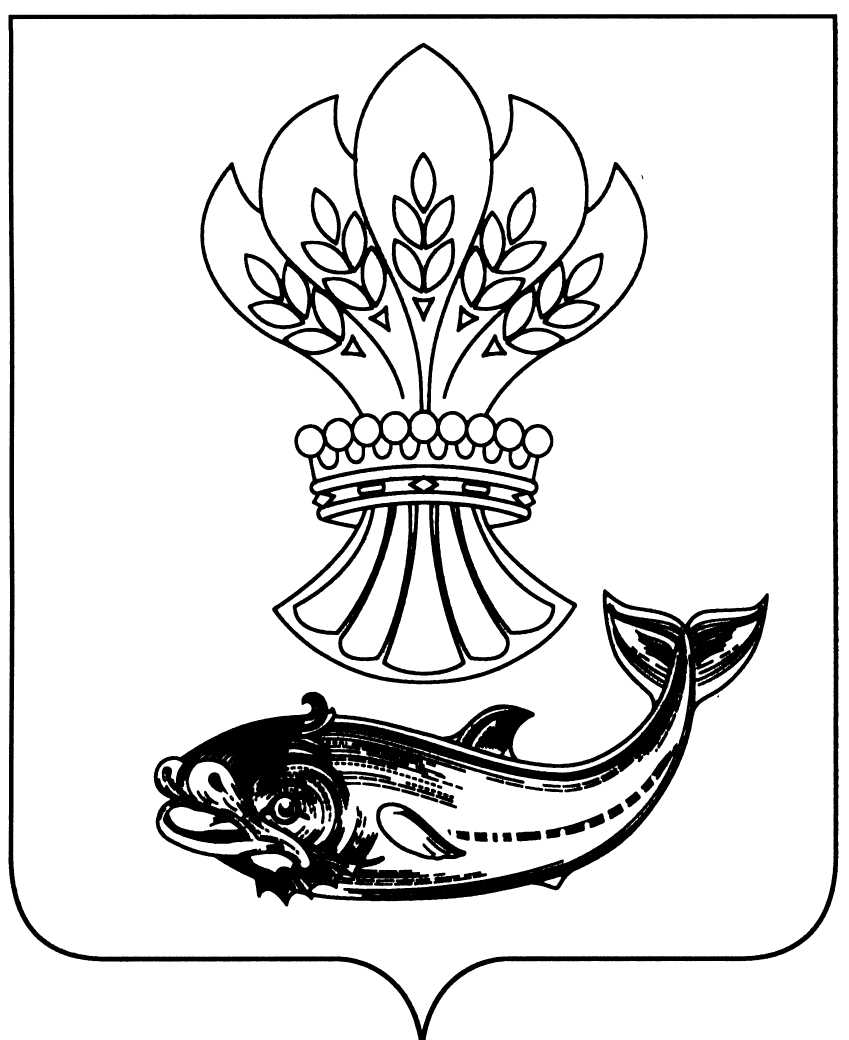 СОВЕТ НАРОДНЫХ ДЕПУТАТОВПАНИНСКОГО МУНИЦИПАЛЬНОГО РАЙОНАВОРОНЕЖСКОЙ ОБЛАСТИР Е Ш Е Н И ЕОт 22.04.2019 № 179 р.п. ПаниноО проведении публичных слушанийпо отчету об исполнении бюджета Панинского муниципального района Воронежской области за 2018 годВ соответствии с Федеральным законом от 06.10.2003 №131-ФЗ «Об общих принципах организации местного самоуправления в Российской Федерации», Уставом Панинского муниципального района Воронежской области, Положением «О публичных слушаниях в Панинском муниципальном районе», утвержденном решением Совета народных депутатов Панинского муниципального района Воронежской области от 21.11.2005 №4, Совет народных депутатов Панинского муниципального района Воронежской области р е ш и л: 1. Принять проект решения Совета народных депутатов Панинского муниципального района Воронежской области «Об исполнении бюджета Панинского муниципального района за 2018 год» согласно приложению 1. 2. Назначить публичные слушания по проекту решения Совета народных депутатов Панинского муниципального района Воронежской области «Об исполнении бюджета Панинского муниципального района за 2018 год» на 15 мая 2019 года, 10-00 часов.  3. Провести публичные слушания по проекту решения Совета народных депутатов Панинского муниципального района Воронежской области «Об исполнении бюджета Панинского муниципального района за 2018 год» в большом зале здания администрации Панинского муниципального района по адресу: Воронежская область, Панинский район, р.п. Панино, ул. Советская, 2. 4. Создать рабочую группу по проведению публичных слушаний по проекту решения Совета народных депутатов Панинского муниципального района Воронежской области «Об исполнении бюджета Панинского муниципального района за 2018 год» согласно приложению 2. 5. Утвердить порядок работы рабочей группы по проведению публичных слушаний по проекту решения Совета народных депутатов Панинского муниципального района Воронежской области «Об исполнении бюджета Панинского муниципального района за 2018 год» согласно приложению 3. 6. Опубликовать проект решения Совета народных депутатов Панинского муниципального района в официальном периодическом печатном издании Панинского муниципального района «Панинский муниципальный вестник». Приложение 1  к решению Совета народных депутатов Панинского муниципального района Воронежской области от___________ №________проектСОВЕТ НАРОДНЫХ ДЕПУТАТОВПАНИНСКОГО МУНИЦИПАЛЬНОГО РАЙОНАВОРОНЕЖСКОЙ ОБЛАСТИР Е Ш Е Н И Еот____________№ _____р.п. Панино«Об исполнении бюджетаПанинского муниципальногорайона Воронежской области за 2018 год»В соответствии со статьей 215.1 и статьей 219 Бюджетного кодекса Российской Федерации, пунктом2 частью 10 статьи 35 Федерального закона от 06.10.2003 № 131-ФЗ «Об общих принципах организации местного самоуправления в Российской Федерации», а также, руководствуясь Конституцией Российской Федерации, Совет народных депутатов Панинского муниципального района Воронежской области р е ш и л:1.Утвердить отчет об исполнении бюджета Панинского муниципального района Воронежской области за 2018 год по доходам в сумме 532668,3 тыс. рублей по расходам в сумме 523554,5 тыс. рублей с превышением расходов над доходами (дефицит районного бюджета) в сумме 9113,8 тыс. рублей и со следующими показателями:- по поступлению доходов в бюджет Панинского муниципального района за 2018 год по кодам классификации доходов бюджета согласно приложению 1 к настоящему Решению;- по поступлению доходов в бюджет Панинского муниципального района за 2018 год по кодам видов доходов, подвидов доходов, классификации операций сектора государственного управления, относящихся к доходам бюджета согласно приложению 2 к настоящему Решению; - по источникам внутреннего финансирования дефицита бюджета согласно приложению 3 к настоящему Решению;- по ведомственной структуре расходов муниципального бюджета за 2018 год согласно приложению 4 к настоящему Решению;- по распределению бюджетных ассигнований за 2018 год по разделам и подразделам, целевым статьям и видам расходов бюджета согласно приложению 5 к настоящему Решению;- по распределению бюджетных ассигнований на реализацию муниципальных целевых программ за 2018 год согласно приложению 6 к настоящему Решению;- по распределению дорожного фонда Панинского муниципального района за 2018 год согласно приложению 7 к настоящему Решению;- по распределению бюджетных ассигнований на исполнение публичных нормативных обязательств Панинского муниципального района за 2018 год согласно приложению 8 к настоящему Решению;- по распределению муниципальных внутренних заимствований Панинского муниципального района за 2018 год согласно приложению 9 к настоящему Решению.2. Опубликовать настоящее решение в официальном периодическом печатном издании Панинского муниципального района Воронежской области «Панинский муниципальный вестник».3. Настоящее решение вступает в силу со дня его официального опубликования.Глава Панинского муниципального района Н.В. ЩегловПредседатель Совета народных депутатовПанинского муниципального района В.Д. Жукавин  Приложение № 1к решению Совета народных депутатов Панинского муниципального районаВоронежской области « Об исполнении бюджета Панинского муниципального района за 2018 год» от ______________ № _____ПОСТУПЛЕНИЕ ДОХОДОВ В БЮДЖЕТ ПАНИНСКОГО МУНИЦИПАЛЬНОГО РАЙОНА ЗА 2018 ГОДПО КОДАМ КЛАССИФИКАЦИИ ДОХОДОВ БЮДЖЕТА Приложение № 2к Решению Совета народных депутатов Панинского муниципального районаВоронежской области « Об исполнении бюджета Панинского муниципального района за 2018год» от _______________ № _____ПОСТУПЛЕНИЕ ДОХОДОВ В БЮДЖЕТ ПАНИНСКОГО МУНИЦИПАЛЬНОГО РАЙОНА ЗА 2018 ГОД ПО КОДАМ ВИДОВ ДОХОДОВ, ПОДВИДОВ ДОХОДОВ КЛАССИФИКАЦИИ ДОХОДОВ БЮДЖЕТАПриложение № 3 к Решению Совета народных депутатов Панинского муниципального района Воронежской области « Об исполнении бюджета Панинского муниципального района за 2018 год»______________ № _____ИСТОЧНИКИ ВНУТРЕННЕГО ФИНАНСИРОВАНИЯ ДЕФИЦИТА ПАНИНСКОГО МУНИЦИПАЛЬНОГО РАЙОНА ЗА 2018 ГОДПриложение № 4 к Решению Совета народных депутатов Панинского муниципального района Воронежской области « Об исполнении бюджета Панинского муниципального района за 2018 год» ______________ № _____Ведомственная структура расходов бюджета Панинского муниципальногорайона за 2018 годПриложение № 5 к Решению Совета народных депутатов Панинского муниципального района Воронежской области « Об исполнении бюджета Панинского муниципального района за 2018 год» ______________ № _____Распределение бюджетных ассигнований за 2018 год по разделами подразделам, целевым статьям и видам расходов классификациирасходов бюджетаПриложение № 6 к Решению Совета народных депутатов Панинского муниципального района Воронежской области « Об исполнении бюджета Панинского муниципального района за 2018 год»______________ № _____Распределение бюджетных ассигнований за 2018 год по муниципальным программам Приложение № 7 к Решению Совета народных депутатов Панинского муниципального района Воронежской области « Об исполнении бюджета Панинского муниципального района за 2018 год» ______________ № _____Дорожный фонд Панинского муниципального районаза 2018 годПриложение № 8 к Решению Совета народных депутатов Панинского муниципального района Воронежской области « Об исполнении бюджета Панинского муниципального района за 2018 год» ______________ № _____Распределение бюджетных ассигнований на исполнение публичных нормативных обязательств Панинского муниципального района за 2018 годПриложение № 8 к Решению Совета народных депутатов Панинского муниципального района Воронежской области « Об исполнении бюджета Панинского муниципального района за 2018 год»______________ № _____Программамуниципальных внутренних заимствованийПанинского муниципального районаза 2018 год. Приложение 2  к решению Совета народных депутатов Панинского муниципального района Воронежской области от___________ №_______Состав рабочей группыпо проведению публичных слушаний по проекту решенияСовета народных депутатов Панинского муниципального района "Об исполнении бюджета Панинского муниципального района за 2018 год" 1. Жукавин Виктор Дмитриевич – руководитель рабочей группы, председатель Совета народных депутатов Панинского муниципального района Воронежской области;2. Антипова Вера Петровна – заместитель руководителя рабочей группы, депутат Совета народных депутатов Панинского муниципального района Воронежской области;3. Махинова Людмила Александровна – секретарь рабочей группы, начальник отдела организационной работы и делопроизводства администрации Панинского муниципального района Воронежской области.Члены рабочей группы:1. Лепков Юрий Леонидович – руководитель аппарата администрации Панинского муниципального района Воронежской области;2. Санин Максим Сергеевич – начальник отдела правовой работы администрации Панинского муниципального района Воронежской области;3. Чикунова Оксана Владимировна – руководитель отдела по финансам, бюджету и мобилизации доходов администрации Панинского муниципального района;4. Матросова Екатерина Юрьевна – житель р.п. Панино (по согласованию). Приложение 3  к решению Совета народных депутатов Панинского муниципального района Воронежской области от___________ №_______Порядок работырабочей группы по проведению публичных слушанийпо проекту решения Совета народных депутатов"Об исполнении бюджета Панинскогомуниципального района за 2018 год" 1. Рабочая группа по проведению публичных слушаний по отчету об исполнении бюджета Панинского муниципального района за 2018 год организует и проводит свою работу по адресу: Воронежская область, Панинский район, р.п. Панино, ул. Советская, дом 2. 2. Прием вопросов, предложений и замечаний по отчету об исполнении бюджета Панинского муниципального района за 2018 год осуществляется до 14 мая 2019 года включительно с 10.00 часов до 16.00 часов, перерыв с 12.00 часов до 13.00 часов, в здании администрации Панинского муниципального района Воронежской области по адресу: Воронежская область, Панинский район, р.п. Панино, ул. Советская, дом 2, телефон (47344) 4-72-90.ГлаваПанинского муниципального района Н.В. ЩегловПредседатель Совета народных депутатов Панинского муниципального района В.Д. ЖукавинНаименование дохода Код главного администратора доходовКод муниципального бюджетаИсполнениетыс. руб.Доходы бюджета – Всего8 50 00000 00 0000 000532 668,3Федеральная служба по надзору в сфере природопользования048ПЛАТЕЖИ ПРИ ПОЛЬЗОВАНИИ ПРИРОДНЫМИ РЕСУРСАМИ0481 12 00000 00 0000 000155,3Плата за негативное воздействие на окружающую среду 1 12 01000 01 0000 120155,3Плата за выбросы загрязняющих веществ в атмосферный воздух стационарными объектами0481 12 01010 01 0000 12035,4Плата за выбросы загрязняющих веществ в водные объекты0481 12 01030 01 0000 1200,6Плата за размещение отходов производства и потребления0481 12 01040 01 0000 120119,3Федеральное казначейство1001 03 00000 00 0000 110 11 605,9Доходы от уплаты акцизов на дизельное топливо, подлежащие распределению между бюджетами субъектов Российской Федерации и местными бюджетами с учетом установленных дифференцированных нормативов отчислений в местные бюджеты1001 03 02230 01 0000 1105 171,2Доходы от уплаты акцизов на моторные масла для дизельных и (или) карбюраторных (инжекторных) двигателей, подлежащие распределению между бюджетами субъектов Российской Федерации и местными бюджетами с учетом установленных дифференцированных нормативов отчислений в местные бюджеты1001 03 02240 01 0000 110 49,8Доходы от уплаты акцизов на автомобильный бензин, подлежащие распределению между бюджетами субъектов Российской Федерации и местными бюджетами с учетом установленных дифференцированных нормативов отчислений в местные бюджеты1001 03 02250 01 0000 1107 543,6Доходы от уплаты акцизов на прямогонный бензин, подлежащие распределению между бюджетами субъектов Российской Федерации и местными бюджетами с учетом установленных дифференцированных нормативов отчислений в местные бюджеты1001 03 02260 01 0000 110-1 158,6Федеральная служба по надзору в сфере защиты прав потребителей и благополучия человека141217,9Денежные взыскания (штрафы) за административные правонарушения в области государственного регулирования производства и оборота этилового спирта, алкогольной, спиртосодержащей продукции 1411 16 08010 01 0000 1405,0Денежные взыскания (штрафы) за нарушение законодательства в области охраны окружающей среды141 1 16 25050 01 0000 14020,1Денежные взыскания (штрафы) за нарушение водного законодательства, установленное на водных объектах, находящихся в муниципальной собственности1411 16 25085 05 0000 14010,1Денежные взыскания (штрафы) за нарушение законодательства в области обеспечения санитарно-эпидемиологического благополучия человека и законодательства в сфере защиты прав потребителей1411 16 28000 01 0000 140177,6Прочие поступления от денежных взысканий (штрафов) и иных сумм в возмещение ущерба1411 16 90050 05 0000 1405,1Федеральная служба по труду и занятости15020,0Прочие поступления от денежных взысканий (штрафов) и иных сумм в возмещение ущерба1501 16 90050 05 0000 14020,0Федеральная налоговая служба18281 742,7Налог на доходы физических лиц182 1 01 02000 01 0000 11070 302,9Налог на доходы физических лиц с доходов, источником которых является налоговый агент, за исключением доходов, в отношении которых исчисление и уплата налога осуществляются в соответствии со статьями 227, 2271 и 228 Налогового кодекса Российской Федерации1821 01 02010 01 0000 11068 396,5Налог на доходы физических лиц с доходов, полученных от осуществления деятельности физическими лицами, зарегистрированными в качестве индивидуальных предпринимателей, нотариусов, занимающихся частной практикой, адвокатов, учредивших адвокатские кабинеты и других лиц, занимающихся частной практикой в соответствии со статьей 227 Налогового кодекса Российской Федерации1821 01 02020 01 0000 110874,2Налог на доходы физических лиц с доходов, полученных физическими лицами в соответствии со статьей 228 Налогового Кодекса Российской Федерации1821 01 02030 01 0000 1101 032,2НАЛОГИ НА СОВОКУПНЫЙ ДОХОД182 1 05 00000 00 0000 0008 871,9Налог, взимаемый в связи с применением упрощенной системы налогообложения1821 05 01000 00 0000 0002 012,5Налог, взимаемый с налогоплательщиков, выбравших в качестве объекта налогообложение доходы 1821 05 01010 01 0000 1101 635,0Налог, взимаемый с налогоплательщиков, выбравших в качестве объекта налогообложение доходы, уменьшенные на величину расходов1821 05 01020 01 0000 110375,6Минимальный налог, зачисляемый в бюджеты субъектов Российской Федерации ( за налоговые периоды, истекшие до 1 января 2016 года) 1821 05 01050 01 0000 1101,9Единый налог на вмененный доход для отдельных видов деятельности 1821 05 02000 00 0000 1104 796,1Единый налог на вмененный доход для отдельных видов деятельности182 1 05 02010 02 0000 1104 795,4Единый налог на вмененный доход для отдельных видов деятельности (за налоговые периоды, истекшие до 1 января 2011 года)1821 05 02020 02 0000 1100,7Единый сельскохозяйственный налог 1821 05 03000 00 0000 1101 985,5Единый сельскохозяйственный налог182 1 05 03010 01 0000 1101 985,5Налог, взимаемый в связи с применением патентной системы налогообложения1821 05 04000 02 0000 110 77,8Налог, взимаемый в связи с применением патентной системы налогообложения, зачисляемый в бюджеты муниципальных районов1821 05 04020 02 0000 11077,8ГОСУДАРСТВЕННАЯ ПОШЛИНА1821 08 00000 00 0000 0002 461,4Государственная пошлина по делам, рассматриваемым в судах общей юрисдикции, мировыми судьями (за исключением Верховного Суда Российской Федерации)1821 08 03010 01 0000 1102 461,4ДЕНЕЖНЫЕ ВЗЫСКАНИЯ (ШТРАФЫ) ЗА НАРУШЕНИЯ ЗАКОНОДАТЕЛЬСТВ О НАЛОГАХ И СБОРАХ 1821 16 03000 00 0000 140106,5Денежные взыскания (штрафы) за нарушение законодательства о налогах и сборах, предусмотренные статьями 116, 118, 119.1, пунктами 1 и 2 статьи 120, статьями 125, 126, 128, 129, 129.1, 132, 133, 134, 135, 135.1 Налогового кодекса Российской Федерации, а также штрафы, взыскание которых осуществляется на основании ранее действовавшей статьи 117 Налогового кодекса Российской Федерации182 1 16 03010 01 0000 140105,4Денежные взыскания (штрафы) за административные правонарушения в области налогов и сборов, предусмотренные Кодексом Российской Федерации об административных правонарушениях1821 16 03030 01 0000 1401,1Министерство внутренних дел Российской Федерации188444,2Денежные взыскания (штрафы) за административные правонарушения в области налогов и сборов, предусмотренных Кодексом Российской Федерации об административных правонарушениях1881 16 08010 01 0000 140165,0Денежные взыскания (штрафы) за нарушение законодательства в области обеспечения санитарно- эпидемиологического благополучия человека и законодательства в сфере защиты прав потребителей188 1 16 28000 01 0000 1408,7Денежные взыскания (штрафы) за нарушения законодательства Российской Федерации об административных правонарушениях, предусмотренные статьей 20.25 Кодекса Российской Федерации об административных правонарушениях 1881 16 43000 01 0000 14035,7Прочие поступления от денежных взысканий (штрафов) и иных сумм в возмещение ущерба 1881 16 90050 05 0000 140 234,8Федеральная служба государственной регистрации, кадастра и картографии32134,4Денежные взыскания (штрафы) за нарушение земельного законодательства3211 16 25060 01 0000 14034,4Генеральная прокуратура Российской Федерации41531,0Прочие поступления от денежных взысканий (штрафов) и иных сумм в возмещение ущерба 4151 16 90050 05 0000 140 31,0Департамент имущественных и земельных отношений Воронежской области8350,9Денежные взыскания (штрафы) за нарушение законодательства Российской Федерации об административных правонарушениях, предусмотренные статьей 20.25 Кодекса Российской Федерации об административных правонарушениях 8351 16 43000 01 0000 1400,9Управление государственного технического надзора Воронежской области84713,7Прочие поступления от денежных взысканий (штрафов) и иных сумм в возмещение ущерба 8471 16 90050 05 0000 140 13,7Администрация Панинского муниципального района91432 827,5ДОХОДЫ ОТ ИСПОЛЬЗОВАНИЯ ИМУЩЕСТВА, НАХОДЯЩЕГОСЯ В ГОСУДАРСТВЕННОЙ И МУНИЦИПАЛЬНОЙ СОБСТВЕННОСТИ9141 11 00000 00 0000 00014 395,2Доходы, получаемые в виде арендной либо иной платы за передачу в возмездное пользование государственного и муниципального имущества (за исключением имущества бюджетных и автономных учреждений, а также имущества государственных и муниципальных унитарных предприятий, в том числе казенных)9141 11 05000 00 0000 12014 353,8Доходы, получаемые в виде арендной платы за земельные участки, государственная собственность на которые не разграничена, а также средства от продажи права на заключение договоров аренды указанных земельных участков9141 11 05010 00 0000 12013 875,8Доходы, получаемые в виде арендной платы за земельные участки, государственная собственность на которые не разграничена и которые расположены в границах сельских поселений и межселенных территорий муниципальных районов, а также средства от продажи права на заключение договоров аренды указанных земельных участков9141 11 05013 05 0000 12011 951,9Доходы, получаемые в виде арендной платы за земельные участки, государственная собственность на которые не разграничена и которые расположены в границах городских поселений, а также средства от продажи права на заключение договоров аренды указанных земельных участков9141 11 05013 13 0000 1201 923,9Доходы от сдачи в аренду имущества, находящегося в оперативном управлении органов государственной власти, органов местного самоуправления, государственных внебюджетных фондов и созданных ими учреждений (за исключением имущества бюджетных и автономных учреждений)9141 11 05030 00 0000 120478,0Доходы от сдачи в аренду имущества, находящегося в оперативном управлении органов управления муниципальных районов и созданных ими учреждений (за исключением имущества муниципальных бюджетных и автономных учреждений)9141 11 05035 05 0000 120478,0Платежи от государственных и муниципальных унитарных предприятий914 1 11 07000 00 0000 12041,6Доходы от перечисления части прибыли государственных и муниципальных унитарных предприятий, остающейся после уплаты налогов и обязательных платежей914 1 11 07010 00 0000 12041,6Доходы от перечисления части прибыли, остающейся после уплаты налогов и иных обязательных платежей муниципальных унитарных предприятий, созданных муниципальными районами914 1 11 07015 05 0000 12041,6ДОХОДЫ ОТ ПРОДАЖИ МАТЕРИАЛЬНЫХ И НЕМАТЕРИАЛЬНЫХ АКТИВОВ914 1 14 00000 00 0000 00017 958,3Доходы от реализации иного имущества, находящегося в собственности муниципальных районов (за исключением имущества муниципальных бюджетных и автономных учреждений, а также имущества муниципальных унитарных предприятий, в том числе казенных), в части реализации основных средств по указанному имуществу 9141 14 02053 05 0000 410129,6Доходы от продажи земельных участков, находящихся в государственной и муниципальной собственности (за исключением земельных участков бюджетных и автономных учреждений)914 1 14 06000 00 0000 43017 828,7Доходы от продажи земельных участков, государственная собственность на которые не разграничена914 1 14 06010 00 0000 43017 828,7Доходы от продажи земельных участков, государственная собственность на которые не разграничена и которые расположены в границах сельских поселений и межселенных территорий муниципальных районов914 114 06013 05 0000 43017 475,5Доходы от продажи земельных участков, государственная собственность на которые не разграничена и которые расположены в границах городских поселений914 114 06013 13 0000 430353,2ПРОЧИЕ НЕНАЛОГОВЫЕ ДОХОДЫ914 1 17 00000 00 0000 000474,0Прочие неналоговые доходы914 1 17 05000 00 0000 180474,0Прочие неналоговые доходы бюджетов муниципальных районов914 1 17 05050 05 0000 180474,0Отдел культуры и архивного дела администрации Панинского муниципального района Воронежской области922162,3ДОХОДЫ ОТ ОКАЗАНИЯ ПЛАТНЫХ УСЛУГ (РАБОТ) И КОМПЕНСАЦИИ ЗАТРАТ ГОСУДАРСТВА922 1 13 00000 00 0000 00043,9Прочие доходы от оказания платных услуг (работ) получателями средств бюджетов муниципальных районов9221 13 01995 05 0000 00043,9БЕЗВОЗМЕЗДНЫЕ ПОСТУПЛЕНИЯ9222 07 00000 00 0000 000118,4Прочие безвозмездные поступления в бюджеты муниципальных районов 9222 07 05030 05 0000 000118,4Отдел по образованию, опеке, попечительству, спорту и работе с молодежью администрации Панинского муниципального района Воронежской области9246 901,0ПРОЧИЕ НЕНАЛОГОВЫЕ ДОХОДЫ924 1 17 00000 00 0000 0006 637,0Прочие неналоговые доходы924 1 17 05000 00 0000 1806 637,0Прочие неналоговые доходы бюджетов муниципальных районов924 1 17 05050 05 0000 1806 637,0БЕЗВОЗМЕЗДНЫЕ ПОСТУПЛЕНИЯ9242 07 00000 00 0000 000364,0Прочие безвозмездные поступления в бюджеты муниципальных районов 9242 07 05030 05 0000 000364,0Отдел по финансам, бюджету и мобилизации доходов администрации Панинского муниципального района Воронежской области 927398 511,4Проценты, полученные от предоставления бюджетных кредитов внутри страны9271 11 03000 00 0000 12019,3Проценты, полученные от предоставления бюджетных кредитов внутри страны за счет средств бюджетов муниципальных районов9271 11 03050 05 0000 12019,3ДОХОДЫ ОТ ОКАЗАНИЯ ПЛАТНЫХ УСЛУГ (РАБОТ) И КОМПЕНСАЦИИ ЗАТРАТ ГОСУДАРСТВА927 1 13 00000 00 0000 000122,7Прочие доходы от компенсации затрат бюджетов муниципальных районов9271 13 02995 05 0000 130122,7ШТРАФЫ, САНКЦИИ, ВОЗМЕЩЕНИЕ УЩЕРБА9271 16 00000 00 0000 000Прочие поступления от денежных взысканий (штрафов) и иных сумм в возмещение ущерба, зачисляемые в бюджеты муниципальных районов927 1 16 90050 05 0000 14036,3ПРОЧИЕ НЕНАЛОГОВЫЕ ДОХОДЫ927 1 17 00000 00 0000 000-174,5Невыясненные платежи927 1 17 01000 00 0000 180-174,5Невыясненные платежи9271 17 01050 05 0000 180-174,5БЕЗВОЗМЕЗДНЫЕ ПОСТУПЛЕНИЯ927 2 00 00000 00 0000 000398 507,6БЕЗВОЗМЕЗДНЫЕ ПОСТУПЛЕНИЯ ОТ ДРУГИХ БЮДЖЕТОВ БЮДЖЕТНОЙ СИСТЕМЫ РОССИЙСКОЙ ФЕДЕРАЦИИ9272 02 00000 00 0000 000398 532,3Дотации бюджетам субъектов Российской Федерации и муниципальных образований9272 02 10000 00 0000 15156 376,0Дотации на выравнивание бюджетной обеспеченности9272 02 15001 00 0000 15153 052,0Дотации бюджетам муниципальных районов на выравнивание бюджетной обеспеченности9272 02 15001 05 0000 15153 052,0Дотация бюджетам на поддержку мер по обеспечению сбалансированности бюджетов9272 02 15000 05 0000 1513 324,0Дотация бюджетам муниципальных районов на поддержку мер по обеспечению сбалансированности бюджетов9272 02 15002 05 0000 1513 324,0Субсидии бюджетам бюджетной системы Российской Федерации (межбюджетные субсидии)9272 02 20000 00 0000 151155 450,9Субсидии бюджетам на строительство, модернизацию и содержание дорог общего пользования, в том числе дорог в поселениях (за исключением автомобильных дорог федерального значения)9272 02 20041 05 0000 15139 284,7Субсидии бюджетам на реализацию федеральных целевых программ9272 02 20051 00 0000 1511 346,5Субсидии бюджетам муниципальных районов на реализацию федеральных целевых программ9272 02 20051 05 0000 1511 346,5Субсидии бюджетам на софинансирование капитальных вложений в объекты государственной (муниципальной) собственности9272 02 20077 00 0000 15133 932,1Субсидии бюджетам муниципальных районов на софинансирование капитальных вложений в объекты муниципальной собственности9272 02 20077 05 0000 15133 932,1Субсидии на капитальный ремонт и ремонт автомобильных дорог общего пользования местного значения9272 02 20216 00 0000 15158 127,9Субсидии бюджетам муниципальных районов на капитальный ремонт и ремонт автомобильных дорог общего пользования местного значения9272 02 20216 05 0000 15158 127,9Субсидии бюджетам на поддержку отрасли культуры9272 02 25519 00 0000 1519,5Субсидии бюджетам муниципальных районов на поддержку отрасли культуры9272 02 25519 05 0000 1519,5Прочие субсидии9272 02 29999 00 0000 15122 750,2Прочие субсидии бюджетам муниципальных районов9272 02 29999 05 0000 15122 750,2Субвенции бюджетам субъектов Российской Федерации и муниципальных образований9272 02 30000 00 0000 151170 903,3Субвенции местным бюджетам на выполнение передаваемых полномочий субъектов Российской Федерации9272 02 30024 00 0000 1516 443,0Субвенции бюджетам муниципальных районов на выполнение передаваемых полномочий субъектов Российской Федерации9272 02 30024 05 0000 1516 443,0Субвенции бюджетам муниципальных образований на содержание ребенка в семье опекуна и приемной семье, а также вознаграждение, причитающееся приемному родителю9272 02 30027 00 0000 1515 595,9Субвенции бюджетам муниципальных районов на содержание ребенка в семье опекуна и приемной семье, а также вознаграждение, причитающееся приемному родителю9272 02 30027 05 0000 1515 595,9Субвенции бюджетам муниципальных образований на компенсацию части родительской платы за содержание ребенка в государственных и муниципальных образовательных учреждениях, реализующих основную общеобразовательную программу дошкольного образования9272 02 30029 00 0000 15155,3Субвенции бюджетам муниципальных районов на осуществление полномочий по составлению (изменению) списков кандидатов в присяжные заседатели федеральных судов общей юрисдикции в Российской Федерации9272 02 35120 05 0000 15162,7Субвенции бюджетам на выплату единовременного пособия при всех формах устройства детей, лишенных родительского попечения, в семью9272 02 35260 00 0000 15149,9Субвенции бюджетам муниципальных районов на выплату единовременного пособия при всех формах устройства детей, лишенных родительского попечения, в семью9272 02 35260 05 0000 15149,9Прочие субвенции9272 02 39999 00 0000 151158 696,5Прочие субвенции бюджетам муниципальных районов9272 02 39999 05 0000 151158 696,5Иные межбюджетные трансферты9272 02 40000 00 0000 15115 802,1Межбюджетные трансферты, передаваемые бюджетам муниципальных образований на осуществление части полномочий по решению вопросов местного значения в соответствии с заключенными соглашениями9272 02 40014 00 0000 1518 199,1Межбюджетные трансферты, передаваемые бюджетам муниципальных районов из бюджетов поселений на осуществление части полномочий по решению вопросов местного значения в соответствии с заключенными соглашениями9272 02 40014 05 0000 1518 199,1Межбюджетные трансферты, передаваемые бюджетам для компенсации дополнительных расходов, возникших в результате решений, принятых органами власти другого уровня9272 02 45160 00 0000 1512 701,7Межбюджетные трансферты, передаваемые бюджетам муниципальных районов для компенсации дополнительных расходов, возникших в результате решений, принятых органами власти другого уровня9272 02 45160 05 0000 1512 701,7Прочие межбюджетные трансферты, передаваемые бюджетам9272 02 49999 00 0000 1514 901,3Прочие межбюджетные трансферты, передаваемые бюджетам муниципальных районов9272 02 49999 05 0000 1514 901,3Доходы бюджетов муниципальных районов от возврата прочих остатков субсидий, субвенций и иных межбюджетных трансфертов, имеющих целевое значение, прошлых лет из бюджетов поселений9272 18 60010 05 0000 151322,6ВОЗВРАТ ОСТАТКОВ СУБСИДИЙ, СУБВЕНЦИЙ И ИНЫХ МЕЖБЮДЖЕТНЫХ ТРАНСФЕРТОВ, ИМЕЮЩИХ ЦЕЛЕВОЕ НАЗНАЧЕНИЕ, ПРОШЛЫХ ЛЕТ9272 19 00000 00 0000 000-347,3Возврат остатков субсидий, субвенций и иных межбюджетных трансфертов, имеющих целевое назначение, прошлых лет из бюджетов муниципальных районов9272 19 60010 05 0000 151-347,3Наименование показателя Код показателя Исполнениетыс. руб.Доходы бюджета – Всего000 8 50 00000 00 0000 000532 668,3НАЛОГОВЫЕ И НЕНАЛОГОВЫЕ ДОХОДЫ 000 1 00 00000 00 0000 000133 678,3Налог на прибыль, доходы000 1 01 00000 00 0000 00070 302,9Налог на доходы физических лиц000 1 01 02000 01 0000 11070 302,9Налог на доходы физических лиц с доходов, источником которых является налоговый агент, за исключением доходов, в отношении которых исчисление и уплата налога осуществляются в соответствии со статьями 227, 2271 и 228 Налогового кодекса Российской Федерации000 1 01 02010 01 0000 11068 396,5Налог на доходы физических лиц с доходов, полученных от осуществления деятельности физическими лицами, зарегистрированными в качестве индивидуальных предпринимателей, нотариусов, занимающихся частной практикой, адвокатов, учредивших адвокатские кабинеты и других лиц, занимающихся частной практикой в соответствии со статьей 227 Налогового кодекса Российской Федерации000 1 01 02020 01 0000 110874,2Налог на доходы физических лиц с доходов, полученных физическими лицами в соответствии со статьей 228 Налогового Кодекса Российской Федерации000 1 01 02030 01 0000 1101 032,2Акцизы по подакцизным товарам (продукции), производимым на территории Российской Федерации000 1 03 02000 01 0000 11011 605,9Доходы от уплаты акцизов на дизельное топливо, подлежащие распределению между бюджетами субъектов Российской Федерации и местными бюджетами с учетом установленных дифференцированных нормативов отчислений в местные бюджеты000 1 03 02230 01 0000 1105 171,2Доходы от уплаты акцизов на моторные масла для дизельных и (или) карбюраторных (инжекторных) двигателей, подлежащие распределению между бюджетами субъектов Российской Федерации и местными бюджетами с учетом установленных дифференцированных нормативов отчислений в местные бюджеты000 1 03 02240 01 0000 11049,8Доходы от уплаты акцизов на автомобильный бензин, подлежащие распределению между бюджетами субъектов Российской Федерации и местными бюджетами с учетом установленных дифференцированных нормативов отчислений в местные бюджеты000 1 03 02250 01 0000 1107 543,5Доходы от уплаты акцизов на прямогонный бензин, подлежащие распределению между бюджетами субъектов Российской Федерации и местными бюджетами с учетом установленных дифференцированных нормативов отчислений в местные бюджеты000 1 03 02260 01 0000 110- 1 158,6НАЛОГИ НА СОВОКУПНЫЙ ДОХОД000 1 05 00000 00 0000 0008 871,9Налог, взимаемый в связи с применением упрощенной системы налогообложения1 05 01000 00 0000 0002 012,5Налог, взимаемый с налогоплательщиков, выбравших в качестве объекта налогообложение доходы 1 05 01010 01 0000 1101 635,0Налог, взимаемый с налогоплательщиков, выбравших в качестве объекта налогообложение доходы, уменьшенные на величину расходов1 05 01020 01 0000 110375,6Минимальный налог, зачисляемый в бюджеты субъектов Российской Федерации ( за налоговые периоды, истекшие до 1 января 2016 года) 1 05 01050 01 0000 1101,9Единый налог на вмененный доход для отдельных видов деятельности 000 1 05 02000 00 0000 1104 796,1Единый налог на вмененный доход для отдельных видов деятельности000 1 05 02010 02 0000 1104 795,4Единый налог на вмененный доход для отдельных видов деятельности (за налоговые периоды, истекшие до 1 января 2011 года) 0001 05 02020 02 0000 1100,6Единый сельскохозяйственный налог 000 1 05 03000 00 0000 1101 985,5Единый сельскохозяйственный налог000 1 05 03010 01 0000 1101 985,5Налог, взимаемый в связи с применением патентной системы налогообложения000 1 05 04000 02 0000 11077,8Налог, взимаемый в связи с применением патентной системы налогообложения, зачисляемый в бюджеты муниципальных районов000 1 05 04020 02 0000 11077,8ГОСУДАРСТВЕННАЯ ПОШЛИНА000 1 08 00000 00 0000 0002 461,4Государственная пошлина по делам, рассматриваемым в судах общей юрисдикции, мировыми судьями (за исключением Верховного Суда Российской Федерации)000 1 08 03010 01 0000 1102 461,4ДОХОДЫ ОТ ИСПОЛЬЗОВАНИЯ ИМУЩЕСТВА, НАХОДЯЩЕГОСЯ В ГОСУДАРСТВЕННОЙ И МУНИЦИПАЛЬНОЙ СОБСТВЕННОСТИ000 1 11 00000 00 0000 00014 414,5Проценты, полученные от предоставления бюджетных кредитов внутри страны000 1 11 03000 00 0000 12019,3Проценты, полученные от предоставления бюджетных кредитов внутри страны за счет средств бюджетов муниципальных районов000 1 11 03050 05 0000 12019,3Доходы, получаемые в виде арендной либо иной платы за передачу в возмездное пользование государственного и муниципального имущества (за исключением имущества бюджетных и автономных учреждений, а также имущества государственных и муниципальных унитарных предприятий, в том числе казенных)000 1 11 05000 00 0000 12014 353,8Доходы, получаемые в виде арендной платы за земельные участки, государственная собственность на которые не разграничена, а также средства от продажи права на заключение договоров аренды указанных земельных участков000 1 11 05010 00 0000 12013 875,8Доходы, получаемые в виде арендной платы за земельные участки, государственная собственность на которые не разграничена и которые расположены в границах сельских поселений и межселенных территорий муниципальных районов, а также средства от продажи права на заключение договоров аренды указанных земельных участков000 1 11 05013 05 0000 12011 951,9Доходы, получаемые в виде арендной платы за земельные участки, государственная собственность на которые не разграничена и которые расположены в границах городских поселений, а также средства от продажи права на заключение договоров аренды указанных земельных участков000 1 11 05013 13 0000 1201 923,9Доходы от сдачи в аренду имущества, находящегося в оперативном управлении органов государственной власти, органов местного самоуправления, государственных внебюджетных фондов и созданных ими учреждений (за исключением имущества бюджетных и автономных учреждений)000 1 11 05030 00 0000 120478,0Доходы от сдачи в аренду имущества, находящегося в оперативном управлении органов управления муниципальных районов и созданных ими учреждений (за исключением имущества муниципальных бюджетных и автономных учреждений)000 1 11 05035 05 0000 120478,0Платежи от государственных и муниципальных унитарных предприятий000 1 11 07000 00 0000 12041,4Доходы от перечисления части прибыли, остающейся после уплаты налогов и иных обязательных платежей муниципальных унитарных предприятий, созданных муниципальными районами 000 1 11 07015 05 0000 12041,4ПЛАТЕЖИ ПРИ ПОЛЬЗОВАНИИ ПРИРОДНЫМИ РЕСУРСАМИ 000 1 12 00000 00 0000 000155,3Плата за негативное воздействие на окружающую среду 000 1 12 01000 01 0000 120155,3Плата за выбросы загрязняющих веществ в атмосферный воздух стационарными объектами000 1 12 01010 01 0000 12035,4Плата за выбросы загрязняющих веществ в водные объекты000 1 12 01030 01 0000 1200,6Плата за размещение отходов производства и потребления0000 1 12 01040 01 0000 120119,3ДОХОДЫ ОТ ОКАЗАНИЯ ПЛАТНЫХ УСЛУГ (РАБОТ) И КОМПЕНСАЦИИ ЗАТРАТ ГОСУДАРСТВА000 1 13 00000 00 0000 000166,5Доходы от оказания платных услуг (работ)000 1 13 01000 00 0000 130166,5Прочие доходы от оказания платных услуг (работ) получателями средств бюджетов муниципальных районов000 1 13 01995 05 0000 13043,9Прочие доходы от компенсации затрат бюджетов муниципальных районов000 1 13 02995 05 0000 130122,6ДОХОДЫ ОТ ПРОДАЖИ МАТЕРИАЛЬНЫХ И НЕМАТЕРИАЛЬНЫХ АКТИВОВ000 1 14 00000 00 0000 00017 958,3Доходы от реализации имущества, находящегося в собственности муниципальных районов( за исключением имущества муниципальных бюджетных и автономных учреждений, а также имущества муниципальных унитарных предприятий, в том числе казенных), в части реализации основных средств по указанному имуществу 000 1 14 02053 05 0000 410129,6Доходы от продажи земельных участков, находящихся в государственной и муниципальной собственности (за исключением земельных участков бюджетных и автономных учреждений)000 1 14 06000 00 0000 43017 828,7Доходы от продажи земельных участков, государственная собственность на которые не разграничена 000 1 14 06010 00 0000 43017 828,7Доходы от продажи земельных участков, государственная собственность на которые не разграничена и которые расположены в границах сельских поселений и межселенных территорий муниципальных районов000 114 06013 05 0000 43017 475,5Доходы от продажи земельных участков, государственная собственность на которые не разграничена и которые расположены в границах городских поселений000 1 14 06013 13 0000 430353,2ШТРАФЫ САНКЦИИ ,ВОЗМЕЩЕНИЕ УЩЕРБА000 1 16 00000 00 0000 000904,9Денежные взыскания (штрафы) за нарушение законодательства о налогах и сборах000 1 16 03000 00 0000 140106,5Денежные взыскания (штрафы) за нарушение законодательства о налогах и сборах, предусмотренные статьями 116, 118, 119.1, пунктами 1 и 2 статьи 120, статьями 125, 126, 128, 129, 129.1, 132, 133, 134, 135, 135.1 Налогового кодекса Российской Федерации, а также штрафы, взыскание которых осуществляется на основании ранее действовавшей статьи 117 Налогового кодекса Российской Федерации 000 1 16 03010 01 0000 140105,4Денежные взыскания (штрафы) за административные правонарушения в области налогов и сборов, предусмотренные Кодексом Российской Федерации об административных правонарушениях000 1 16 03030 01 0000 1401,1Денежные взыскания (штрафы) за административные правонарушения в области государственного регулирования производства и оборота этилового спирта, алкогольной, спиртосодержащей продукции 000 1 16 08000 00 0000 140170,0Денежные взыскания (штрафы) за административные правонарушения в области государственного регулирования производства и оборота этилового спирта, алкогольной, спиртосодержащей продукции 000 1 16 08010 01 0000 140170,0Денежные взыскания (штрафы) за нарушение законодательства Российской Федерации о недрах, об особо охраняемых природных территорий, об охране и использовании животного мира, об экологической экспертизе, в области охраны окружающей среды, о рыболовстве и сохранении водных биологических ресурсов, земельного законодательства, лесного законодательства, водного законодательства 000 1 16 25000 00 0000 14064,6Денежные взыскания (штрафы) за нарушение земельного законодательства000 1 16 25050 01 0000 14034,4Денежные взыскания (штрафы) за нарушение земельного законодательства000 1 16 25060 01 0000 14020,1Денежные взыскания (штрафы) за нарушение водного законодательства, установленное на водных объектах, находящихся в муниципальной собственности000 1 16 25080 01 0000 14010,1Денежные взыскания (штрафы) за нарушение законодательства в области обеспечения санитарно- эпидемиологического благополучия человека и законодательства в сфере защиты прав потребителей000 1 16 28000 01 0000 140186,3Денежные взыскания (штрафы) за нарушения законодательства Российской Федерации об административных правонарушениях, предусмотренные статьей 20.25 Кодекса Российской Федерации об административных правонарашениях000 1 16 43000 01 0000 14036,5Прочие поступления от денежных взысканий (штрафов) и иных сумм в возмещение ущерба000 1 16 90000 00 0000 140340,9Прочие поступления от денежных взысканий (штрафов) и иных сумм в возмещение ущерба000 1 16 90050 05 0000 140340,9ПРОЧИЕ НЕНАЛОГОВЫЕ ДОХОДЫ6 836,6Невыясненные поступления000 1 17 01050 05 0000 180-174,5ПРОЧИЕ НЕНАЛОГОВЫЕ ДОХОДЫ000 1 17 00000 00 0000 0007 011,1Прочие неналоговые доходы000 1 17 05000 00 0000 1807 011,1Прочие неналоговые доходы бюджетов муниципальных районов000 1 17 05050 05 0000 1807 011,1БЕЗВОЗМЕЗДНЫЕ ПОСТУПЛЕНИЯ 000 2 00 00000 00 0000 000398 989,9БЕЗВОЗМЕЗДНЫЕ ПОСТУПЛЕНИЯ ОТ ДРУГИХ БЮДЖЕТОВ БЮДЖЕТНОЙ СИСТЕМЫ РОССИЙСКОЙ ФЕДЕРАЦИИ0002 02 00000 00 0000 000398532,3Дотации бюджетам субъектов Российской Федерации и муниципальных образований000 2 02 10000 00 0000 15156 376,0Дотации на выравнивание бюджетной обеспеченности000 2 02 15001 00 0000 15156 376,0Дотации бюджетам муниципальных районов на выравнивание бюджетной обеспеченности000 2 02 15001 05 0000 15153 052,0Дотации бюджетам муниципальных районов на поддержку мер по обеспечению сбалансированности бюджетов000 2 02 15002 05 00001513 324,0Субсидии бюджетам бюджетной системы Российской Федерации (межбюджетные субсидии)000 2 02 20000 00 0000 151155 450,9Субсидии бюджетам на строительство, модернизацию и содержание дорог общего пользования, в том числе дорог в поселениях (за исключением автомобильных дорог федерального значения)000 2 02 20041 00 000 15139 284,7Субсидии бюджетам на строительство, модернизацию и содержание дорог общего пользования, в том числе дорог в поселениях (за исключением автомобильных дорог федерального значения)000 2 02 20041 00 000 15139 284,7Субсидии бюджетам на реализацию федеральных целевых программ000 2 02 20051 00 0000 1511 346,5Субсидии бюджетам муниципальных районов на реализацию федеральных целевых программ000 2 02 20051 05 0000 1511 346,5Субсидии бюджетам на софинансирование капитальных вложений в объекты государственной (муниципальной) собственности000 2 02 20077 00 0000 15133 932,1Субсидии бюджетам муниципальных районов на софинансирование капитальных вложений в объекты муниципальной собственности000 2 02 20077 05 0000 15133 932,1Субсидии на капитальный ремонт и ремонт автомобильных дорог общего пользования местного значения000 2 02 20216 00 0000 15158 127,9Субсидии бюджетам муниципальных районов на капитальный ремонт и ремонт автомобильных дорог общего пользования местного значения000 2 02 20216 05 0000 15158 127,9Субсидии бюджетам на поддержку отрасли культуры000 2 02 25519 00 0000 1519,5Субсидии бюджетам муниципальных районов на поддержку отрасли культуры000 2 02 25519 05 0000 1519,5Прочие субсидии000 2 02 29999 00 0000 15122 750,2Прочие субсидии бюджетам муниципальных районов000 2 02 29999 05 0000 15122 750,2Субвенции бюджетам субъектов Российской Федерации и муниципальных образований000 2 02 30000 00 0000 151170 903,3Субвенции местным бюджетам на выполнение передаваемых полномочий субъектов Российской Федерации000 2 02 30024 00 0000 1516 443,0Субвенции бюджетам муниципальных районов на выполнение передаваемых полномочий субъектов Российской Федерации000 2 02 30024 05 0000 1516 443,0Субвенции бюджетам муниципальных образований на содержание ребенка в семье опекуна и приемной семье, а также вознаграждение, причитающееся приемному родителю000 2 02 30027 00 0000 1515 595,9Субвенции бюджетам муниципальных районов на содержание ребенка в семье опекуна и приемной семье, а также вознаграждение, причитающееся приемному родителю000 2 02 30027 05 0000 1515 595,9Субвенции бюджетам муниципальных образований на компенсацию части родительской платы за содержание ребенка в государственных и муниципальных образовательных учреждениях, реализующих основную общеобразовательную программу дошкольного образования000 2 02 30029 00 0000 15155,3Субвенции бюджетам муниципальных районов на осуществление полномочий по составлению (изменению) списков кандидатов в присяжные заседатели федеральных судов общей юрисдикции в Российской Федерации000 2 02 35120 05 0000 15162,7Субвенции бюджетам на выплату единовременного пособия при всех формах устройства детей, лишенных родительского попечения, в семью000 2 02 35260 00 0000 15149,9Субвенции бюджетам муниципальных районов на выплату единовременного пособия при всех формах устройства детей, лишенных родительского попечения, в семью000 2 02 35260 05 0000 15149,9Прочие субвенции000 2 02 39999 00 0000 151158 696,5Прочие субвенции бюджетам муниципальных районов000 2 02 39999 05 0000 151158 696,5Иные межбюджетные трансферты000 2 02 40000 00 0000 15115 802,1Межбюджетные трансферты, передаваемые бюджетам муниципальных районов из бюджетов поселений на осуществление части полномочий по решению вопросов местного значения в соответствии с заключенными соглашениями000 2 02 40014 00 000 1518 199,1Межбюджетные трансферты, передаваемые бюджетам для компенсации дополнительных расходов, возникших в результате решений, принятых органами власти другого уровня000 2 02 45160 00 0000 1512 701,7Межбюджетные трансферты, передаваемые бюджетам муниципальных районов для компенсации дополнительных расходов, возникших в результате решений, принятых органами власти другого уровня000 2 02 45160 05 0000 1512 701,7Прочие межбюджетные трансферты, передаваемые бюджетам000 2 02 49999 00 0000 1514 901,3Прочие межбюджетные трансферты, передаваемые бюджетам муниципальных районов000 2 02 49999 05 0000 1514 901,3ПРОЧИЕ БЕЗВОЗМЕЗДНЫЕ ПОСТУПЛЕНИЯ000 2 07 00000 00 0000 000482,4Прочие безвозмездные поступления в бюджеты муниципальных районов000 2 07 05030 05 0000 151482,4Доходы бюджетов муниципальных районов от возврата прочих остатков субсидий, субвенций и иных межбюджетных трансфертов, имеющих целевое значение, прошлых лет из бюджетов поселений000 2 18 60010 05 0000 151322,6ВОЗВРАТ ОСТАТКОВ СУБСИДИЙ, СУБВЕНЦИЙ И ИНЫХ МЕЖБЮДЖЕТНЫХ ТРАНСФЕРТОВ, ИМЕЮЩИХ ЦЕЛЕВОЕ НАЗНАЧЕНИЕ, ПРОШЛЫХ ЛЕТ000 2 19 00000 00 0000 000-347,3Возврат остатков субсидий, субвенций и иных межбюджетных трансфертов, имеющих целевое назначение, прошлых лет из бюджетов муниципальных районов000 2 19 60010 05 0000 151-347,3Код показателяНаименование показателяИсполнено, тыс. рублей000 90 00 00 00 00 0000 000Источники финансирования дефицитов бюджетов - всего -9113,7000 01 00 00 00 00 0000 000ИСТОЧНИКИ ВНУТРЕННЕГО ФИНАНСИРОВАНИЯ ДЕФИЦИТОВ БЮДЖЕТОВ-182,7000 01 03 00 00 00 0000 000Бюджетные кредиты от других бюджетов бюджетной системы Российской Федерации-163,1000 01 03 01 00 00 0000 000Бюджетные кредиты от других бюджетов бюджетной системы Российской Федерации в валюте Российской Федерации-163,1000 01 03 01 00 00 0000 800Погашение бюджетных кредитов от других бюджетов бюджетной системы Российской Федерации в валюте Российской Федерации-163,1000 01 03 01 00 05 0000 810Погашение бюджетами муниципальных кредитов от других бюджетов бюджетной системы Российской Федерации бюджетами муниципальных районов в валюте Российской Федерации-163,1000 01 06 00 00 00 0000 000Иные источники внутреннего финансирования дефицитов бюджетов-19,6000 01 06 05 00 00 0000 000Бюджетные кредиты, предоставленные внутри страны в валюте Российской Федерации- 19,6000 01 06 05 00 00 0000 500Предоставление бюджетных кредитов внутри страны в валюте Российской Федерации-900,0000 01 06 05 02 00 0000 500Предоставление бюджетных кредитов другим бюджетным система Российской Федерации в валюте Российской Федерации-900,0000 01 06 05 02 05 0000 540Предоставление бюджетных кредитов другим бюджетным система Российской Федерации из бюджетов муниципальных районов в валюте Российской Федерации-900,0000 01 06 05 00 00 0000 600Возврат бюджетных кредитов, предоставленных внутри страны в валюте Российской Федерации880,4000 01 06 05 02 00 0000 600Возврат бюджетных кредитов, предоставленных другим бюджетам бюджетной системы Российской Федерации в валюте Российской Федерации880,4000 01 06 05 02 05 0000 640Возврат бюджетных кредитов, предоставленных другим бюджетам бюджетной системы Российской Федерации из бюджетов муниципальных районов в валюте Российской Федерации880,4000 01 00 00 00 00 0000 000Изменение остатков средств -8931,0000 01 05 00 00 00 0000 500Увеличение остатков средств бюджетов- 537147,9000 01 05 02 00 00 0000 500Увеличение прочих остатков средств бюджетов- 537147,9000 01 05 02 01 00 0000 510Увеличение прочих остатков денежных средств бюджетов- 537147,9000 01 05 02 01 05 0000 510Увеличение прочих остатков денежных средств бюджетов муниципальных районов- 537147,9000 01 05 00 00 00 0000 600Уменьшение остатков средств бюджетов528216,9000 01 05 02 00 00 0000 600Уменьшение прочих остатков средств бюджетов528216,9000 01 05 02 01 00 0000 610Уменьшение прочих остатков денежных средств бюджетов528216,9000 01 05 02 01 05 0000 610Уменьшение прочих остатков денежных средств бюджетов муниципальных районов528216,9НаименованиеГРБСРзПРЦСРВРСУММА (тыс.руб.)НаименованиеГРБСРзПРЦСРВР20181234567В С Е Г О523554,5Администрация Панинского муниципального района914191687,90Администрация Панинского муниципального района914191687,90ОБЩЕГОСУДАРСТВЕННЫЕ ВОПРОСЫ9140130524,8Функционирование высшего должностного лица субъекта Российской Федерации и муниципального образования91401021406,5Муниципальная программа Панинского муниципального района «Экономическое развитие и инновационная экономика» 91401021406,5Подпрограмма «Обеспечение деятельности администрации Панинского муниципального района» муниципальной программы Панинского муниципального района «Экономическое развитие и инновационная экономика»914010215 5 00 000001406,5Основное мероприятие «Финансовое обеспечение деятельности администрации Панинского муниципального района»914010215 5 01 000001406,5Расходы на выплаты персоналу в целях обеспечения выполнения функций государственными (муниципальными) органами, казенными учреждениями, органами управления государственными 914010215 5 01 820101001406,5Функционирование законодательных (представительных) органов государственной власти и представительных органов муниципальных образований9140103402,3Функционирование законодательных (представительных) органов государственной власти и представительных органов муниципальных образований9140103402,3Функционирование законодательных (представительных) органов государственной власти и представительных органов муниципальных образований9140103402,3Функционирование законодательных (представительных) органов государственной власти и представительных органов муниципальных образований9140103402,3Муниципальная программа Панинского муниципального района «Экономическое развитие и инновационная экономика» 9140103402,3Муниципальная программа Панинского муниципального района «Экономическое развитие и инновационная экономика» 9140103402,3Муниципальная программа Панинского муниципального района «Экономическое развитие и инновационная экономика» 9140103402,3Муниципальная программа Панинского муниципального района «Экономическое развитие и инновационная экономика» 9140103402,3Подпрограмма " Обеспечение деятельности контрольного органа Совета народных депутатов Панинского муниципального района"914010315 6 00 00000402,3Подпрограмма " Обеспечение деятельности контрольного органа Совета народных депутатов Панинского муниципального района"914010315 6 00 00000402,3Подпрограмма " Обеспечение деятельности контрольного органа Совета народных депутатов Панинского муниципального района"914010315 6 00 00000402,3Подпрограмма " Обеспечение деятельности контрольного органа Совета народных депутатов Панинского муниципального района"914010315 6 00 00000402,3Основное мероприятие " Финансовое обеспечение деятельности контрольного органа Совета народных депутатов Панинского муниципального района"914010315 6 01 00000402,3Основное мероприятие " Финансовое обеспечение деятельности контрольного органа Совета народных депутатов Панинского муниципального района"914010315 6 01 00000402,3Основное мероприятие " Финансовое обеспечение деятельности контрольного органа Совета народных депутатов Панинского муниципального района"914010315 6 01 00000402,3Основное мероприятие " Финансовое обеспечение деятельности контрольного органа Совета народных депутатов Панинского муниципального района"914010315 6 01 00000402,3Расходы на выплаты персоналу в целях обеспечения выполнения функций государственными (муниципальными) органами, казенными учреждениями, органами управления государственными внебюджетными фондами)914010315 6 01 82010100396,8Расходы на выплаты персоналу в целях обеспечения выполнения функций государственными (муниципальными) органами, казенными учреждениями, органами управления государственными внебюджетными фондами)914010315 6 01 82010100396,8Закупка товаров, работ и услуг для государственных (муниципальных) нужд91401031 560 182 0102005,5Закупка товаров, работ и услуг для государственных (муниципальных) нужд91401031 560 182 0102005,5Функционирование Правительства Российской Федерации, высших исполнительных органов государственной власти субъектов Российской Федерации, местных администраций914010420815,1Функционирование Правительства Российской Федерации, высших исполнительных органов государственной власти субъектов Российской Федерации, местных администраций914010420815,1Функционирование Правительства Российской Федерации, высших исполнительных органов государственной власти субъектов Российской Федерации, местных администраций914010420815,1Функционирование Правительства Российской Федерации, высших исполнительных органов государственной власти субъектов Российской Федерации, местных администраций914010420815,1Функционирование Правительства Российской Федерации, высших исполнительных органов государственной власти субъектов Российской Федерации, местных администраций914010420815,1Муниципальная программа Панинского муниципального района «Экономическое развитие и инновационная экономика» 914010420815,1Муниципальная программа Панинского муниципального района «Экономическое развитие и инновационная экономика» 914010420815,1Муниципальная программа Панинского муниципального района «Экономическое развитие и инновационная экономика» 914010420815,1Муниципальная программа Панинского муниципального района «Экономическое развитие и инновационная экономика» 914010420815,1Подпрограмма "Обеспечение деятельности администрации Панинского муниципального района"914010415 5 00 0000020753,8Подпрограмма "Обеспечение деятельности администрации Панинского муниципального района"914010415 5 00 0000020753,8Подпрограмма "Обеспечение деятельности администрации Панинского муниципального района"914010415 5 00 0000020753,8Основное мероприятие " Финансовое обеспечение деятельности администрации Панинского муниципального района"914010415 5 01 0000020753,8Основное мероприятие " Финансовое обеспечение деятельности администрации Панинского муниципального района"914010415 5 01 0000020753,8Основное мероприятие " Финансовое обеспечение деятельности администрации Панинского муниципального района"914010415 5 01 0000020753,8Основное мероприятие " Финансовое обеспечение деятельности администрации Панинского муниципального района"914010415 5 01 0000020753,8Расходы для финансирование социально значимых расходов914010415 5 01 70100273,7Закупка товаров и услуг для государственных (муниципальных) нужд914010415 5 01 70100200273,7Расходы на выплаты персоналу в целях обеспечения выполнения функций государственными (муниципальными) органами, казенными учреждениями, органами управления государственными внебюджетными фондами914010415 5 01 8201010013826,3Расходы на выплаты персоналу в целях обеспечения выполнения функций государственными (муниципальными) органами, казенными учреждениями, органами управления государственными внебюджетными фондами914010415 5 01 8201010013826,3Расходы на выплаты персоналу в целях обеспечения выполнения функций государственными (муниципальными) органами, казенными учреждениями, органами управления государственными внебюджетными фондами914010415 5 01 8201010013826,3Расходы на выплаты персоналу в целях обеспечения выполнения функций государственными (муниципальными) органами, казенными учреждениями, органами управления государственными внебюджетными фондами914010415 5 01 8201010013826,3Расходы на выплаты персоналу в целях обеспечения выполнения функций государственными (муниципальными) органами, казенными учреждениями, органами управления государственными внебюджетными фондами914010415 5 01 8201010013826,3Закупка товаров и услуг для государственных (муниципальных) нужд914010415 5 01 820102006244,7Закупка товаров и услуг для государственных (муниципальных) нужд914010415 5 01 820102006244,7Закупка товаров и услуг для государственных (муниципальных) нужд914010415 5 01 820102006244,7Иные бюджетные ассигнования914010415 5 01 82010800409,1Подпрограмма "Обеспечение исполнения функций администрации Панинского муниципального района"914010415 8 00 0000061,3Подпрограмма "Обеспечение исполнения функций администрации Панинского муниципального района"914010415 8 00 0000061,3Подпрограмма "Обеспечение исполнения функций администрации Панинского муниципального района"914010415 8 00 0000061,3Основное мероприятие " Приобретение основных средств"914010415 8 01 0000061,3Основное мероприятие " Приобретение основных средств"914010415 8 01 0000061,3Закупка товаров и услуг для государственных (муниципальных) нужд914010415 8 01 8201020061,3Закупка товаров и услуг для государственных (муниципальных) нужд914010415 8 01 8201020061,3Судебная система914010562,7Основное мероприятие" Составление, изменение и дополнение списков кандидатов в присяжные заседатели районных судов»914010539 3 04 512062,7Закупка товаров и услуг для государственных (муниципальных) нужд914010539 3 04 512020062,7Обеспечение проведения выборов и референдумов914010727,5Расходы направленные на организацию и проведение выборов в рамках подпрограммы «Обеспечение деятельности администрации Панинского муниципального района» муниципальной программы Панинского муниципального района «Экономическое развитие и инновационная экономика914010715 5 01 8014027,5Закупка товаров и услуг для государственных (муниципальных) нужд914010715 5 01 8014020027,5Другие общегосударственные вопросы91401137810,7Другие общегосударственные вопросы91401137810,7Муниципальная программа Панинского муниципального района" Управление муниципальными финансами, создание условий для эффективного и ответственного управления муниципальными финансами, повышение устойчивости бюджетов муниципальных образований Панинского муниципального района"9147810,7Муниципальная программа Панинского муниципального района" Управление муниципальными финансами, создание условий для эффективного и ответственного управления муниципальными финансами, повышение устойчивости бюджетов муниципальных образований Панинского муниципального района"9147810,7Муниципальная программа Панинского муниципального района" Управление муниципальными финансами, создание условий для эффективного и ответственного управления муниципальными финансами, повышение устойчивости бюджетов муниципальных образований Панинского муниципального района"9147810,7Муниципальная программа Панинского муниципального района" Управление муниципальными финансами, создание условий для эффективного и ответственного управления муниципальными финансами, повышение устойчивости бюджетов муниципальных образований Панинского муниципального района"9147810,7Муниципальная программа Панинского муниципального района" Управление муниципальными финансами, создание условий для эффективного и ответственного управления муниципальными финансами, повышение устойчивости бюджетов муниципальных образований Панинского муниципального района"9147810,7Муниципальная программа Панинского муниципального района" Управление муниципальными финансами, создание условий для эффективного и ответственного управления муниципальными финансами, повышение устойчивости бюджетов муниципальных образований Панинского муниципального района"9147810,7Муниципальная программа Панинского муниципального района" Управление муниципальными финансами, создание условий для эффективного и ответственного управления муниципальными финансами, повышение устойчивости бюджетов муниципальных образований Панинского муниципального района"9147810,7Муниципальная программа Панинского муниципального района" Управление муниципальными финансами, создание условий для эффективного и ответственного управления муниципальными финансами, повышение устойчивости бюджетов муниципальных образований Панинского муниципального района"9147810,7Муниципальная программа Панинского муниципального района" Управление муниципальными финансами, создание условий для эффективного и ответственного управления муниципальными финансами, повышение устойчивости бюджетов муниципальных образований Панинского муниципального района"9147810,7Подпрограмма "Финансовое обеспечение исполнения переданных полномочий"914011339 3 00 00001140Подпрограмма "Финансовое обеспечение исполнения переданных полномочий"914011339 3 00 00001140Подпрограмма "Финансовое обеспечение исполнения переданных полномочий"914011339 3 00 00001140Основное мероприятие "Осуществление государственных полномочий по созданию и организации и деятельности комиссий по делам несовершеннолетних и защите их прав"914011339 3 01 00000398Основное мероприятие "Осуществление государственных полномочий по созданию и организации и деятельности комиссий по делам несовершеннолетних и защите их прав"914011339 3 01 00000398Основное мероприятие "Осуществление государственных полномочий по созданию и организации и деятельности комиссий по делам несовершеннолетних и защите их прав"914011339 3 01 00000398Основное мероприятие "Осуществление государственных полномочий по созданию и организации и деятельности комиссий по делам несовершеннолетних и защите их прав"914011339 3 01 00000398Расходы на выплаты персоналу в целях обеспечения выполнения функций государственными (муниципальными) органами, казенными учреждениями, органами управления государственными внебюджетными фондами914011339 3 01 78080100322,6Расходы на выплаты персоналу в целях обеспечения выполнения функций государственными (муниципальными) органами, казенными учреждениями, органами управления государственными внебюджетными фондами914011339 3 01 78080100322,6Расходы на выплаты персоналу в целях обеспечения выполнения функций государственными (муниципальными) органами, казенными учреждениями, органами управления государственными внебюджетными фондами914011339 3 01 78080100322,6Расходы на выплаты персоналу в целях обеспечения выполнения функций государственными (муниципальными) органами, казенными учреждениями, органами управления государственными внебюджетными фондами914011339 3 01 78080100322,6Расходы на выплаты персоналу в целях обеспечения выполнения функций государственными (муниципальными) органами, казенными учреждениями, органами управления государственными внебюджетными фондами914011339 3 01 78080100322,6Закупка товаров и услуг для государственных (муниципальных) нужд914011339 3 01 7808020075,4Закупка товаров и услуг для государственных (муниципальных) нужд914011339 3 01 7808020075,4Основное мероприятие " Осуществление государственных полномочий по сбору информации от поселений, входящих в муниципальный район, необходимой для ведения регистра муниципально -правовых актов Воронежской области"914011339 3 02 00000388Основное мероприятие " Осуществление государственных полномочий по сбору информации от поселений, входящих в муниципальный район, необходимой для ведения регистра муниципально -правовых актов Воронежской области"914011339 3 02 00000388Основное мероприятие " Осуществление государственных полномочий по сбору информации от поселений, входящих в муниципальный район, необходимой для ведения регистра муниципально -правовых актов Воронежской области"914011339 3 02 00000388Основное мероприятие " Осуществление государственных полномочий по сбору информации от поселений, входящих в муниципальный район, необходимой для ведения регистра муниципально -правовых актов Воронежской области"914011339 3 02 00000388Основное мероприятие " Осуществление государственных полномочий по сбору информации от поселений, входящих в муниципальный район, необходимой для ведения регистра муниципально -правовых актов Воронежской области"914011339 3 02 00000388Расходы на выплаты персоналу в целях обеспечения выполнения функций государственными (муниципальными) органами, казенными учреждениями, органами управления государственными внебюджетными фондами914011339 3 02 78090100280Расходы на выплаты персоналу в целях обеспечения выполнения функций государственными (муниципальными) органами, казенными учреждениями, органами управления государственными внебюджетными фондами914011339 3 02 78090100280Расходы на выплаты персоналу в целях обеспечения выполнения функций государственными (муниципальными) органами, казенными учреждениями, органами управления государственными внебюджетными фондами914011339 3 02 78090100280Расходы на выплаты персоналу в целях обеспечения выполнения функций государственными (муниципальными) органами, казенными учреждениями, органами управления государственными внебюджетными фондами914011339 3 02 78090100280Расходы на выплаты персоналу в целях обеспечения выполнения функций государственными (муниципальными) органами, казенными учреждениями, органами управления государственными внебюджетными фондами914011339 3 02 78090100280Закупка товаров и услуг для государственных (муниципальных) нужд914011339 3 02 78090200108Закупка товаров и услуг для государственных (муниципальных) нужд914011339 3 02 78090200108Основное мероприятие" Создание и организация деятельности административных комиссий"914011339 3 03 00000354Основное мероприятие" Создание и организация деятельности административных комиссий"914011339 3 03 00000354Основное мероприятие" Создание и организация деятельности административных комиссий"914011339 3 03 00000354Расходы на выплаты персоналу в целях обеспечения выполнения функций государственными (муниципальными) органами, казенными учреждениями, органами управления государственными внебюджетными фондами914011339 3 03 78470100302,3Расходы на выплаты персоналу в целях обеспечения выполнения функций государственными (муниципальными) органами, казенными учреждениями, органами управления государственными внебюджетными фондами914011339 3 03 78470100302,3Расходы на выплаты персоналу в целях обеспечения выполнения функций государственными (муниципальными) органами, казенными учреждениями, органами управления государственными внебюджетными фондами914011339 3 03 78470100302,3Расходы на выплаты персоналу в целях обеспечения выполнения функций государственными (муниципальными) органами, казенными учреждениями, органами управления государственными внебюджетными фондами914011339 3 03 78470100302,3Расходы на выплаты персоналу в целях обеспечения выполнения функций государственными (муниципальными) органами, казенными учреждениями, органами управления государственными внебюджетными фондами914011339 3 03 78470100302,3Закупка товаров и услуг для государственных (муниципальных) нужд914011339 3 03 7847020051,7Закупка товаров и услуг для государственных (муниципальных) нужд914011339 3 03 7847020051,7Муниципальная программа Панинского муниципального района " Экономическое развитие и инновационная экономика"9146670,7Муниципальная программа Панинского муниципального района " Экономическое развитие и инновационная экономика"9146670,7Муниципальная программа Панинского муниципального района " Экономическое развитие и инновационная экономика"9146670,7Муниципальная программа Панинского муниципального района " Экономическое развитие и инновационная экономика"9146670,7Подпрограмма " Обеспечение деятельности МКУ " ЦООДОМС"914011315 7 00 000006362,8Подпрограмма " Обеспечение деятельности МКУ " ЦООДОМС"914011315 7 00 000006362,8Подпрограмма " Обеспечение деятельности МКУ " ЦООДОМС"914011315 7 00 000006362,8Основное мероприятие " Финансовое обеспечение деятельности МКУ " ЦООДОМС"914011315 7 01 000006362,8Основное мероприятие " Финансовое обеспечение деятельности МКУ " ЦООДОМС"914011315 7 01 000006362,8Основное мероприятие " Финансовое обеспечение деятельности МКУ " ЦООДОМС"914011315 7 01 000006362,8Расходы на выплаты персоналу в целях обеспечения выполнения функций государственными (муниципальными) органами, казенными учреждениями, органами управления государственными внебюджетными фондами914011315 7 01 005901006334,2Расходы на выплаты персоналу в целях обеспечения выполнения функций государственными (муниципальными) органами, казенными учреждениями, органами управления государственными внебюджетными фондами914011315 7 01 005901006334,2Расходы на выплаты персоналу в целях обеспечения выполнения функций государственными (муниципальными) органами, казенными учреждениями, органами управления государственными внебюджетными фондами914011315 7 01 005901006334,2Расходы на выплаты персоналу в целях обеспечения выполнения функций государственными (муниципальными) органами, казенными учреждениями, органами управления государственными внебюджетными фондами914011315 7 01 005901006334,2Расходы на выплаты персоналу в целях обеспечения выполнения функций государственными (муниципальными) органами, казенными учреждениями, органами управления государственными внебюджетными фондами914011315 7 01 005901006334,2Закупка товаров и услуг для государственных (муниципальных) нужд914011315 7 01 0059020023,3Закупка товаров и услуг для государственных (муниципальных) нужд914011315 7 01 0059020023,3Закупка товаров и услуг для государственных (муниципальных) нужд914011315 7 01 0059020023,3Иные бюджетные ассигнования914011315 7 01 005908005,3Подпрограмма "Реализация муниципальной политики в сфере социально-экономического развития муниципальных образований"914011358 1 00 00000307,9Подпрограмма "Реализация муниципальной политики в сфере социально-экономического развития муниципальных образований"914011358 1 00 00000307,9Подпрограмма "Реализация муниципальной политики в сфере социально-экономического развития муниципальных образований"914011358 1 00 00000307,9Подпрограмма "Реализация муниципальной политики в сфере социально-экономического развития муниципальных образований"914011358 1 00 00000307,9Основное мероприятие " Членские взносы в ассоциацию « Совет муниципальных образований»»914011358 1 02 0000025Закупка товаров и услуг для государственных (муниципальных) нужд914011358 1 02 0000020025Основное мероприятие" Передача осуществления части полномочий поселений по выполнению организационно-технических мероприятий, связанных с размещением муниципального заказа"914011358 1 05 00000282,9Основное мероприятие" Передача осуществления части полномочий поселений по выполнению организационно-технических мероприятий, связанных с размещением муниципального заказа"914011358 1 05 00000282,9Основное мероприятие" Передача осуществления части полномочий поселений по выполнению организационно-технических мероприятий, связанных с размещением муниципального заказа"914011358 1 05 00000282,9Основное мероприятие" Передача осуществления части полномочий поселений по выполнению организационно-технических мероприятий, связанных с размещением муниципального заказа"914011358 1 05 00000282,9Основное мероприятие" Передача осуществления части полномочий поселений по выполнению организационно-технических мероприятий, связанных с размещением муниципального заказа"914011358 1 05 00000282,9Расходы на выплаты персоналу в целях обеспечения выполнения функций государственными (муниципальными) органами, казенными учреждениями, органами управления государственными внебюджетными фондами914011358 1 05 82130100282,9Расходы на выплаты персоналу в целях обеспечения выполнения функций государственными (муниципальными) органами, казенными учреждениями, органами управления государственными внебюджетными фондами914011358 1 05 82130100282,9Расходы на выплаты персоналу в целях обеспечения выполнения функций государственными (муниципальными) органами, казенными учреждениями, органами управления государственными внебюджетными фондами914011358 1 05 82130100282,9Расходы на выплаты персоналу в целях обеспечения выполнения функций государственными (муниципальными) органами, казенными учреждениями, органами управления государственными внебюджетными фондами914011358 1 05 82130100282,9Расходы на выплаты персоналу в целях обеспечения выполнения функций государственными (муниципальными) органами, казенными учреждениями, органами управления государственными внебюджетными фондами914011358 1 05 82130100282,9НАЦИОНАЛЬНАЯ ОБОРОНА91402103Муниципальная программа Панинского муниципального района «Экономическое развитие и инновационная экономика» 9140204103Подпрограмма "Защита объектов информатизации"914020415 4 00 00000103Основное мероприятие " Аттестация автоматизированного рабочего места и ежегодный контроль эффективности мер защиты объектов информатизации"914020415 4 01 00000103Закупка товаров и услуг для государственных (муниципальных) нужд914020415 4 01 7035020056,6Закупка товаров и услуг для государственных (муниципальных) нужд914020415 4 01 8214020046,4НАЦИОНАЛЬНАЯ БЕЗОПАСНОСТЬ И ПРАВООХРАНИТЕЛЬНАЯ ДЕЯТЕЛЬНОСТЬ914031056,4НАЦИОНАЛЬНАЯ БЕЗОПАСНОСТЬ И ПРАВООХРАНИТЕЛЬНАЯ ДЕЯТЕЛЬНОСТЬ914031056,4НАЦИОНАЛЬНАЯ БЕЗОПАСНОСТЬ И ПРАВООХРАНИТЕЛЬНАЯ ДЕЯТЕЛЬНОСТЬ914031056,4Защита населения и территории от чрезвычайных ситуаций природного и техногенного характера, гражданская оборона91403091056,4Защита населения и территории от чрезвычайных ситуаций природного и техногенного характера, гражданская оборона91403091056,4Защита населения и территории от чрезвычайных ситуаций природного и техногенного характера, гражданская оборона91403091056,4Муниципальная программа Панинского муниципального района " Защита населения и территории Панинского муниципального района от чрезвычайных ситуаций"9141056,4Муниципальная программа Панинского муниципального района " Защита населения и территории Панинского муниципального района от чрезвычайных ситуаций"9141056,4Муниципальная программа Панинского муниципального района " Защита населения и территории Панинского муниципального района от чрезвычайных ситуаций"9141056,4Муниципальная программа Панинского муниципального района " Защита населения и территории Панинского муниципального района от чрезвычайных ситуаций"9141056,4Муниципальная программа Панинского муниципального района " Защита населения и территории Панинского муниципального района от чрезвычайных ситуаций"9141056,4Подпрограмма " Развитие и модернизация защиты населения от угроз чрезвычайных ситуаций и пожаров"914030910 1 00 000002,1основное мероприятие " Профилактика терроризма и экстремизма"914030910 1 01 000002,1Закупка товаров и услуг для государственных (муниципальных) нужд914030910 1 01 810502002,1Подпрограмма " Совершенствование работы единой дежурно-диспетчерской службы администрации Панинского муниципального района"914030910 2 00 00001054,3Подпрограмма " Совершенствование работы единой дежурно-диспетчерской службы администрации Панинского муниципального района"914030910 2 00 00001054,3Подпрограмма " Совершенствование работы единой дежурно-диспетчерской службы администрации Панинского муниципального района"914030910 2 00 00001054,3Подпрограмма " Совершенствование работы единой дежурно-диспетчерской службы администрации Панинского муниципального района"914030910 2 00 00001054,3Подпрограмма " Совершенствование работы единой дежурно-диспетчерской службы администрации Панинского муниципального района"914030910 2 00 00001054,3Основное мероприятие " Обеспечение деятельности ЕДДС муниципального района по совершенствованию мониторинга и прогнозирования ЧС"914030910 2 01 000001054,3Основное мероприятие " Обеспечение деятельности ЕДДС муниципального района по совершенствованию мониторинга и прогнозирования ЧС"914030910 2 01 000001054,3Основное мероприятие " Обеспечение деятельности ЕДДС муниципального района по совершенствованию мониторинга и прогнозирования ЧС"914030910 2 01 000001054,3Основное мероприятие " Обеспечение деятельности ЕДДС муниципального района по совершенствованию мониторинга и прогнозирования ЧС"914030910 2 01 000001054,3Расходы на выплату персоналу в целях обеспечения выполнения функций государственными (муниципальными) органами, казенными учреждениями, органами управления государственными внебюджетными фондами914030910 2 01 810601001054,3Расходы на выплату персоналу в целях обеспечения выполнения функций государственными (муниципальными) органами, казенными учреждениями, органами управления государственными внебюджетными фондами914030910 2 01 810601001054,3Расходы на выплату персоналу в целях обеспечения выполнения функций государственными (муниципальными) органами, казенными учреждениями, органами управления государственными внебюджетными фондами914030910 2 01 810601001054,3Расходы на выплату персоналу в целях обеспечения выполнения функций государственными (муниципальными) органами, казенными учреждениями, органами управления государственными внебюджетными фондами914030910 2 01 810601001054,3Расходы на выплату персоналу в целях обеспечения выполнения функций государственными (муниципальными) органами, казенными учреждениями, органами управления государственными внебюджетными фондами914030910 2 01 810601001054,3 НАЦИОНАЛЬНАЯ ЭКОНОМИКА91404116229,5Сельское хозяйство и рыболовство91404053201ПАНИНСКИЙ «ИНФОРМАЦИОННО-КОНСУЛЬТАЦИОННЫЙ ЦЕНТР ПРОМЫШЛЕННОГО КОМПЛЕКСА»91404053201ПАНИНСКИЙ «ИНФОРМАЦИОННО-КОНСУЛЬТАЦИОННЫЙ ЦЕНТР ПРОМЫШЛЕННОГО КОМПЛЕКСА»91404053201ПАНИНСКИЙ «ИНФОРМАЦИОННО-КОНСУЛЬТАЦИОННЫЙ ЦЕНТР ПРОМЫШЛЕННОГО КОМПЛЕКСА»91404053201Муниципальная программа Панинского муниципального района" Развитие сельского хозяйства, производства пищевых продуктов и инфраструктуры агропродовольственного рынка"914040525 0 00 000003201Муниципальная программа Панинского муниципального района" Развитие сельского хозяйства, производства пищевых продуктов и инфраструктуры агропродовольственного рынка"914040525 0 00 000003201Муниципальная программа Панинского муниципального района" Развитие сельского хозяйства, производства пищевых продуктов и инфраструктуры агропродовольственного рынка"914040525 0 00 000003201Муниципальная программа Панинского муниципального района" Развитие сельского хозяйства, производства пищевых продуктов и инфраструктуры агропродовольственного рынка"914040525 0 00 000003201Муниципальная программа Панинского муниципального района" Развитие сельского хозяйства, производства пищевых продуктов и инфраструктуры агропродовольственного рынка"914040525 0 00 000003201Подпрограмма "Развитие информационно-консультационной помощи в сельской местности"914040525 1 00 000003165,2Подпрограмма "Развитие информационно-консультационной помощи в сельской местности"914040525 1 00 000003165,2Подпрограмма "Развитие информационно-консультационной помощи в сельской местности"914040525 1 00 000003165,2Основное мероприятие " Финансовое обеспечение деятельности МКУ Панинский " ИКЦ"914040525 1 01 000003165,2Основное мероприятие " Финансовое обеспечение деятельности МКУ Панинский " ИКЦ"914040525 1 01 000003165,2Расходы на выплату персоналу в целях обеспечения выполнения функций государственными (муниципальными) органами, казенными учреждениями, органами управления государственными внебюджетными фондами914040525 1 01 005901002618,8Расходы на выплату персоналу в целях обеспечения выполнения функций государственными (муниципальными) органами, казенными учреждениями, органами управления государственными внебюджетными фондами914040525 1 01 005901002618,8Расходы на выплату персоналу в целях обеспечения выполнения функций государственными (муниципальными) органами, казенными учреждениями, органами управления государственными внебюджетными фондами914040525 1 01 005901002618,8Расходы на выплату персоналу в целях обеспечения выполнения функций государственными (муниципальными) органами, казенными учреждениями, органами управления государственными внебюджетными фондами914040525 1 01 005901002618,8Расходы на выплату персоналу в целях обеспечения выполнения функций государственными (муниципальными) органами, казенными учреждениями, органами управления государственными внебюджетными фондами914040525 1 01 005901002618,8Закупка товаров, работ и услуг для государственных (муниципальных) нужд914040525 1 01 00590200527,2Закупка товаров, работ и услуг для государственных (муниципальных) нужд914040525 1 01 00590200527,2 Иные бюджетные ассигнования914040525 1 01 0059080019,2Подпрограмма «Эпизоотическое и ветеринарно –санитарное благополучие Панинского муниципального района»914040525 9 00 0000035,8Подпрограмма «Эпизоотическое и ветеринарно –санитарное благополучие Панинского муниципального района»914040525 9 00 0000035,8Подпрограмма «Эпизоотическое и ветеринарно –санитарное благополучие Панинского муниципального района»914040525 9 00 0000035,8Основное мероприятие « Обеспечение проведения противоэпизоотических мероприятий»914040525 9 01 0000035,8Основное мероприятие « Обеспечение проведения противоэпизоотических мероприятий»914040525 9 01 0000035,8Закупка товаров, работ и услуг для государственных (муниципальных) нужд914040525 9 01 7880020035,8Закупка товаров, работ и услуг для государственных (муниципальных) нужд914040525 9 01 7880020035,8Дорожное хозяйство ( дорожные фонды)9140409107960,5Муниципальная программа Панинского муниципального района"Обеспечение доступным и комфортным жильем и коммунальными услугами населения Панинского муниципального района"914040905 0 00 00000107960,5Муниципальная программа Панинского муниципального района"Обеспечение доступным и комфортным жильем и коммунальными услугами населения Панинского муниципального района"914040905 0 00 00000107960,5Муниципальная программа Панинского муниципального района"Обеспечение доступным и комфортным жильем и коммунальными услугами населения Панинского муниципального района"914040905 0 00 00000107960,5Муниципальная программа Панинского муниципального района"Обеспечение доступным и комфортным жильем и коммунальными услугами населения Панинского муниципального района"914040905 0 00 00000107960,5Муниципальная программа Панинского муниципального района"Обеспечение доступным и комфортным жильем и коммунальными услугами населения Панинского муниципального района"914040905 0 00 00000107960,5Основное мероприятие "Проведение мероприятий по энергоснабжению и повышению энергетической эффективности для повышения эффективности использования топливно-энергетических ресурсов Панинского муниципального района"914040905 5 01 0000058127,7Мероприятия направленные на капитальный ремонт и ремонт автомобильных дорог общего пользования местного значения в рамках подпрограмма «Развитие транспортной системы Панинского муниципального района» 914040905 5 01 7885058127,7Межбюджетные трансферты914040905 5 01 7885050058127,7Основное мероприятие "Проектирование, строительство, реконструкция и капитальный ремонт и содержание автомобильный дорог общего пользования местного значения"05 5 02 0000039284,7Капитальные вложения в объекты государственной (муниципальной) собственности05 5 02 7884040039284,7Подпрограмма " Муниципальный дорожный фонд Панинского муниципального района "914040905 6 00 0000010548,1Подпрограмма " Муниципальный дорожный фонд Панинского муниципального района "914040905 6 00 0000010548,1Подпрограмма " Муниципальный дорожный фонд Панинского муниципального района "914040905 6 00 0000010548,1Основное мероприятие " Проектирование, строительство, реконструкция, капитальный ремонт и содержание автомобильных дорог общего пользования местного значения"914040905 6 01 0000038,1Основное мероприятие " Проектирование, строительство, реконструкция, капитальный ремонт и содержание автомобильных дорог общего пользования местного значения"914040905 6 01 0000038,1Основное мероприятие " Проектирование, строительство, реконструкция, капитальный ремонт и содержание автомобильных дорог общего пользования местного значения"914040905 6 01 0000038,1Основное мероприятие " Проектирование, строительство, реконструкция, капитальный ремонт и содержание автомобильных дорог общего пользования местного значения"914040905 6 01 0000038,1Основное мероприятие " Проектирование, строительство, реконструкция, капитальный ремонт и содержание автомобильных дорог общего пользования местного значения"914040905 6 01 0000038,1Закупка товаров, работ и услуг для государственных (муниципальных) нужд914040905 6 01 8211020038,1Закупка товаров, работ и услуг для государственных (муниципальных) нужд914040905 6 01 8211020038,1Основное мероприятие «Передача полномочий»914040905 6 02 8211410510Межбюджетные трансферты914040905 6 02 8211450010510Другие вопросы в области национальной экономики91404125068Другие вопросы в области национальной экономики91404125068Подпрограмма " Развитие и поддержка малого и среднего предпринимательства "914041215 1 00 000001795,3Основное мероприятие " Предоставление грантов начинающим субъектам малого предпринимательства"914041215 1 02 000001795,3Иные бюджетные ассигнования914041215 1 02 821408001795,3Основное мероприятие «Финансовое обеспечение деятельности администрации Панинского муниципального района»914041215 5 01 00000383,6Расходы на выплаты персоналу в целях обеспечения выполнения функций государственными (муниципальными) органами, казенными учреждениями, органами управления государственными 914041215 5 01 82010383,6Закупка товаров и услуг для государственных (муниципальных) нужд914041215 5 01 82010200383,6Подпрограмма " Обеспечение исполнения функций администрации Панинского муниципального района"914041215 8 00 000002745,7Подпрограмма " Обеспечение исполнения функций администрации Панинского муниципального района"914041215 8 00 000002745,7Подпрограмма " Обеспечение исполнения функций администрации Панинского муниципального района"914041215 8 00 000002745,7Основное мероприятие «Приобретение основных средств»914041215 8 01 000002219,5Мероприятия по обеспечению исполнения функций администрации муниципального района в рамках подпрограммы «Обеспечение исполнения функций администрации Панинского муниципального района» муниципальной программы Панинского муниципального района «Экономическое развитие и инновационная экономика»914041215 8 01 820102219,5Закупка товаров и услуг для государственных (муниципальных) нужд914041215 8 01 820102002219,5Основное мероприятие " Проведение ремонтных работ"914041215 8 03 00000526,2Основное мероприятие " Проведение ремонтных работ"914041215 8 03 00000526,2Закупка товаров и услуг для государственных (муниципальных) нужд914041215 8 03 82010200526,2Закупка товаров и услуг для государственных (муниципальных) нужд914041215 8 03 82010200526,2Подпрограмма "Совершенствование муниципального управления"914041215 3 00 00000143,4Подпрограмма "Совершенствование муниципального управления"914041215 3 00 00000143,4основное мероприятие " Мероприятия направленные на снижение напряженности на рынке труда"914041215 3 02 00000143,4Межбюджетные трансферты914041215 3 02 78430500143,4ЖИЛИЩНО-КОММУНАЛЬНОЕ ХОЗЯЙСТВО9140531746,6Жилищное хозяйство91405012833,1Приобретение коммунальной специализированной техники в рамках подпрограммы «Создание условий для обеспечения качественными услугами жилищно-коммунального хозяйства населения Панинского муниципального района» муниципальной программы Панинского муниципального района914050105 2 01 786202833,1Межбюджетные трансферты914050105 2 01 786205002833,1Благоустройство91405031583,5Расходы на уличное освещение в рамках подпрограммы «Энергосбережение и повышение энергетической эффективности в Панинском муниципальном районе» муниципальной программы Панинского муниципального района «Обеспечение доступным и комфортным жильем и коммунальными услугами населения Панинского района»914050305 3 01 786701583,5Межбюджетные трансферты914050305 3 01 786705001583,5Другие вопросы в области жилищно-коммунального хозяйства914050527330Реконструкция водопроводных сетей и сооружений в с. Красный Лиман-2ой914050505 2 02 7810027330Межбюджетные трансферты914050505 2 02 7810050027330Культура91408016000Основное мероприятие «Проведение ремонтных работ»914080115 8 03 000006000Основное мероприятие «Проведение ремонтных работ»914080115 8 03 784405006000СОЦИАЛЬНАЯ ПОЛИТИКА914106027,6Пенсионное обеспечение91410013345,6Муниципальная программа Панинского муниципального района Воронежской области "Социальная поддержка граждан" 9143345,6Муниципальная программа Панинского муниципального района Воронежской области "Социальная поддержка граждан" 9143345,6Муниципальная программа Панинского муниципального района Воронежской области "Социальная поддержка граждан" 9143345,6Муниципальная программа Панинского муниципального района Воронежской области "Социальная поддержка граждан" 9143345,6Подпрограмма " Улучшение качества жизни пожилых людей"914100103 0 00 000003345,6Подпрограмма " Улучшение качества жизни пожилых людей"914100103 0 00 000003345,6Подпрограмма " Улучшение качества жизни пожилых людей"914100103 0 00 000003345,6Основное мероприятие "Обеспечение мер социальных гарантий муниципальных служащих в связи с выходом их на пенсию"914100103 2 01 000003345,6Основное мероприятие "Обеспечение мер социальных гарантий муниципальных служащих в связи с выходом их на пенсию"914100103 2 01 000003345,6Основное мероприятие "Обеспечение мер социальных гарантий муниципальных служащих в связи с выходом их на пенсию"914100103 2 01 000003345,6Социальное обеспечение и иные выплаты населению914100103 2 01 822103003345,6Социальное обеспечение населения91410032682Муниципальная программа Панинского муниципального района Воронежской области "Социальная поддержка граждан" 914100303 0 00 00000523,2Муниципальная программа Панинского муниципального района Воронежской области "Социальная поддержка граждан" 914100303 0 00 00000523,2Муниципальная программа Панинского муниципального района Воронежской области "Социальная поддержка граждан" 914100303 0 00 00000523,2Муниципальная программа Панинского муниципального района Воронежской области "Социальная поддержка граждан" 914100303 0 00 00000523,2Подпрограмма " Улучшение качества жизни пожилых людей"914100303 0 00 00000423,2Подпрограмма " Улучшение качества жизни пожилых людей"914100303 0 00 00000423,2Подпрограмма " Улучшение качества жизни пожилых людей"914100303 0 00 00000423,2Основное мероприятие "Организация правовой и социальной работы по защите прав и интересов ветеранов и инвалидов войны и труда"914100303 2 02 00000423,2Основное мероприятие "Организация правовой и социальной работы по защите прав и интересов ветеранов и инвалидов войны и труда"914100303 2 02 00000423,2Основное мероприятие "Организация правовой и социальной работы по защите прав и интересов ветеранов и инвалидов войны и труда"914100303 2 02 00000423,2Иные бюджетные ассигнования914100303 2 02 82220800423,2Иные бюджетные ассигнования914100303 2 02 82220800423,2Подпрограмма «Материальная помощь гражданам, нуждающимся в социальной поддержке» муниципальной программы Панинского муниципального района «Социальная поддержка граждан»914100303 3 00 00000100Основное мероприятие «Обеспечение мер по оказанию помощи населению в социальной поддержке» 914100303 3 01 00000100Социальное обеспечение и иные выплаты населению914100303 3 01 82300300100Муниципальная программа Панинского муниципального района " Обеспечение доступным и комфортным жильем и коммунальными услугами населения Панинского муниципального района"2158,8Муниципальная программа Панинского муниципального района " Обеспечение доступным и комфортным жильем и коммунальными услугами населения Панинского муниципального района"2158,8Муниципальная программа Панинского муниципального района " Обеспечение доступным и комфортным жильем и коммунальными услугами населения Панинского муниципального района"2158,8Муниципальная программа Панинского муниципального района " Обеспечение доступным и комфортным жильем и коммунальными услугами населения Панинского муниципального района"2158,8Муниципальная программа Панинского муниципального района " Обеспечение доступным и комфортным жильем и коммунальными услугами населения Панинского муниципального района"2158,8Муниципальная программа Панинского муниципального района " Обеспечение доступным и комфортным жильем и коммунальными услугами населения Панинского муниципального района"2158,8Подпрограмма " Создание условий для обеспечения доступным и комфортным жильем населения Панинского муниципального района"914100305 0 00 000002158,8Подпрограмма " Создание условий для обеспечения доступным и комфортным жильем населения Панинского муниципального района"914100305 0 00 000002158,8Подпрограмма " Создание условий для обеспечения доступным и комфортным жильем населения Панинского муниципального района"914100305 0 00 000002158,8Подпрограмма " Создание условий для обеспечения доступным и комфортным жильем населения Панинского муниципального района"914100305 0 00 000002158,8Основное мероприятие " Обеспечение жильем молодых семей"914100305 1 01 000002158,8Основное мероприятие " Обеспечение жильем молодых семей"914100305 1 01 000002158,8Социальное обеспечение и иные выплаты населению914100305 1 01 L49703002158,8ОТДЕЛ ПО КУЛЬТУРЕ АДМИНИСТРАЦИИ ПАНИНСКОГО МУНИЦИПАЛЬНОГО РАЙОНА92235801,2ОТДЕЛ ПО КУЛЬТУРЕ АДМИНИСТРАЦИИ ПАНИНСКОГО МУНИЦИПАЛЬНОГО РАЙОНА92235801,2ОТДЕЛ ПО КУЛЬТУРЕ АДМИНИСТРАЦИИ ПАНИНСКОГО МУНИЦИПАЛЬНОГО РАЙОНА92235801,2ОБРАЗОВАНИЕ922075844,9Общее образование922070266Основное мероприятие " Финансовое обеспечение деятельности МКОУ ДОД " ДШИ р.п. Панино"922070211 1 01 0059066Закупка товаров, работ и услуг для государственных (муниципальных) нужд922070211 1 01 0059020066Общее образование92207035778,9Муниципальная программа Панинского муниципального района " Развитие культуры и туризма" 92207035778,9Муниципальная программа Панинского муниципального района " Развитие культуры и туризма" 92207035778,9Муниципальная программа Панинского муниципального района " Развитие культуры и туризма" 92207035778,9Подпрограмма "Развитие дополнительного образования в сфере культуры"922070311 1 00 00005778,90Подпрограмма "Развитие дополнительного образования в сфере культуры"922070311 1 00 00005778,90Подпрограмма "Развитие дополнительного образования в сфере культуры"922070311 1 00 00005778,90Основное мероприятие " Финансовое обеспечение деятельности МКОУ ДОД " ДШИ р.п. Панино"922070311 1 01 000005640,9Основное мероприятие " Финансовое обеспечение деятельности МКОУ ДОД " ДШИ р.п. Панино"922070311 1 01 000005640,9Расходы на выплату персоналу в целях обеспечения выполнения функций государственными (муниципальными) органами, казенными учреждениями, органами управления государственными внебюджетными фондами922070311 1 01 005901005184,9Расходы на выплату персоналу в целях обеспечения выполнения функций государственными (муниципальными) органами, казенными учреждениями, органами управления государственными внебюджетными фондами922070311 1 01 005901005184,9Расходы на выплату персоналу в целях обеспечения выполнения функций государственными (муниципальными) органами, казенными учреждениями, органами управления государственными внебюджетными фондами922070311 1 01 005901005184,9Расходы на выплату персоналу в целях обеспечения выполнения функций государственными (муниципальными) органами, казенными учреждениями, органами управления государственными внебюджетными фондами922070311 1 01 005901005184,9Расходы на выплату персоналу в целях обеспечения выполнения функций государственными (муниципальными) органами, казенными учреждениями, органами управления государственными внебюджетными фондами922070311 1 01 005901005184,9Закупка товаров, работ и услуг для государственных (муниципальных) нужд922070311 1 01 00590200403,6Закупка товаров, работ и услуг для государственных (муниципальных) нужд922070311 1 01 00590200403,6Иные бюджетные ассигнования 922070311 1 01 0059080052,40Расходы для финансирование социально значимых расходов922070311 1 01 7010043,20Закупка товаров, работ и услуг для государственных (муниципальных) нужд922070311 1 01 7010020043,20Основное мероприятие" Модернизация материально-технической базы ,техническое оснащение учреждения"922070311 1 03 0000083,7Закупка товаров, работ и услуг для государственных (муниципальных) нужд922070311 1 03 0059020083,7Основное мероприятие" Повышение квалификации, подготовки и переподготовки специалистов"922070311 1 05 0000011,1Основное мероприятие" Повышение квалификации, подготовки и переподготовки специалистов"922070311 1 05 0000011,1Основное мероприятие" Повышение квалификации, подготовки и переподготовки специалистов"922070311 1 05 0000011,1Закупка товаров, работ и услуг для государственных (муниципальных) нужд922070311 1 05 0059020011,1Закупка товаров, работ и услуг для государственных (муниципальных) нужд922070311 1 05 0059020011,1КУЛЬТУРА, КИНЕМАТОГРАФИЯ9220829956,3Культура922080126119,9Муниципальная программа Панинского муниципального района " Развитие культуры и туризма"922080126119,9Подпрограмма " Развитие культурно-досуговой деятельности и народного творчества"922080111 2 00 0000018606,8Подпрограмма " Развитие культурно-досуговой деятельности и народного творчества"922080111 2 00 0000018606,8Подпрограмма " Развитие культурно-досуговой деятельности и народного творчества"922080111 2 00 0000018606,8Основное мероприятие " Финансовое обеспечение деятельности МБУК " МДКиД"922080111 2 01 000006651,8Основное мероприятие " Финансовое обеспечение деятельности МБУК " МДКиД"922080111 2 01 000006651,8Предоставление субсидий бюджетным, автономным учреждениям и иным некоммерческим организациям922080111 2 01 20540600355Предоставление субсидий бюджетным, автономным учреждениям и иным некоммерческим организациям922080111 2 01 70100600551,3Предоставление субсидий бюджетным, автономным учреждениям и иным некоммерческим организациям922080111 2 01 005906005745,5Основное мероприятие" Модернизация материально-технической базы ,техническое оснащение учреждения"922080111 2 02 000001059,2Предоставление субсидий бюджетным, автономным учреждениям и иным некоммерческим организациям922080111 2 02 005906001059,2Основное мероприятие " Финансовое обеспечение деятельности филиала МБУК " МДКиД"- КДЦ кинотеатр " Восток"922080111 2 05 000003014,6Основное мероприятие " Финансовое обеспечение деятельности филиала МБУК " МДКиД"- КДЦ кинотеатр " Восток"922080111 2 05 000003014,6Основное мероприятие " Финансовое обеспечение деятельности филиала МБУК " МДКиД"- КДЦ кинотеатр " Восток"922080111 2 05 000003014,6Основное мероприятие " Финансовое обеспечение деятельности филиала МБУК " МДКиД"- КДЦ кинотеатр " Восток"922080111 2 05 000003014,6Предоставление субсидий бюджетным, автономным учреждениям и иным некоммерческим организациям922080111 2 05 005906003014,6Предоставление субсидий бюджетным, автономным учреждениям и иным некоммерческим организациям922080111 2 05 005906003014,6Основное мероприятие " Финансовое обеспечение деятельности МБУК " МДКиД в части передачи полномочий сельских поселений в сфере культуры"922080111 2 06 000007881,2Основное мероприятие " Финансовое обеспечение деятельности МБУК " МДКиД в части передачи полномочий сельских поселений в сфере культуры"922080111 2 06 000007881,2Основное мероприятие " Финансовое обеспечение деятельности МБУК " МДКиД в части передачи полномочий сельских поселений в сфере культуры"922080111 2 06 000007881,2Основное мероприятие " Финансовое обеспечение деятельности МБУК " МДКиД в части передачи полномочий сельских поселений в сфере культуры"922080111 2 06 000007881,2Основное мероприятие " Финансовое обеспечение деятельности МБУК " МДКиД в части передачи полномочий сельских поселений в сфере культуры"922080111 2 06 000007881,2Предоставление субсидий бюджетным, автономным
учреждениям и иным некоммерческим организациям922080111 2 06 005906007881,2Предоставление субсидий бюджетным, автономным
учреждениям и иным некоммерческим организациям922080111 2 06 005906007881,2Предоставление субсидий бюджетным, автономным
учреждениям и иным некоммерческим организациям922080111 2 06 005906007881,2Подпрограмма " Развитие и модернизация библиотечного дела"922080111 3 00 000007513,1Подпрограмма " Развитие и модернизация библиотечного дела"922080111 3 00 000007513,1Подпрограмма " Развитие и модернизация библиотечного дела"922080111 3 00 000007513,1Основное мероприятие " Финансовое обеспечение деятельности МКУК " ПМЦБ"922080111 3 01 000007219,5Основное мероприятие " Финансовое обеспечение деятельности МКУК " ПМЦБ"922080111 3 01 000007219,5Основное мероприятие " Финансовое обеспечение деятельности МКУК " ПМЦБ"922080111 3 01 000007219,5Расходы на выплату персоналу в целях обеспечения выполнения функций государственными (муниципальными) органами, казенными учреждениями, органами управления государственными внебюджетными фондами922080111 3 01 005901006408,4Расходы на выплату персоналу в целях обеспечения выполнения функций государственными (муниципальными) органами, казенными учреждениями, органами управления государственными внебюджетными фондами922080111 3 01 005901006408,4Расходы на выплату персоналу в целях обеспечения выполнения функций государственными (муниципальными) органами, казенными учреждениями, органами управления государственными внебюджетными фондами922080111 3 01 005901006408,4Расходы на выплату персоналу в целях обеспечения выполнения функций государственными (муниципальными) органами, казенными учреждениями, органами управления государственными внебюджетными фондами922080111 3 01 005901006408,4Расходы на выплату персоналу в целях обеспечения выполнения функций государственными (муниципальными) органами, казенными учреждениями, органами управления государственными внебюджетными фондами922080111 3 01 005901006408,4Закупка товаров, работ и услуг для государственных (муниципальных) нужд 922080111 3 01 00590200716,1Закупка товаров, работ и услуг для государственных (муниципальных) нужд 922080111 3 01 00590200716,1Иные бюджетные ассигнования922080111 3 01 0059080016,60Закупка товаров, работ и услуг для государственных (муниципальных) нужд922080111 3 01 7010020056,8Закупка товаров, работ и услуг для государственных (муниципальных) нужд 922080111 3 01 7844020021,6Основное мероприятие " Комплектование книжных фондов"922080111 3 02 0000026,6Основное мероприятие " Комплектование книжных фондов"922080111 3 02 0000026,6Основное мероприятие " Комплектование книжных фондов"922080111 3 02 0000026,6Закупка товаров, работ и услуг для государственных (муниципальных) нужд922080111 3 02 0059020017Закупка товаров, работ и услуг для государственных (муниципальных) нужд922080111 3 02 0059020017Закупка товаров, работ и услуг для государственных (муниципальных) нужд922080111 3 02 L51902009,6Закупка товаров, работ и услуг для государственных (муниципальных) нужд922080111 3 02 L51902009,6Основное мероприятие " Развитие и модернизация библиотечного дела, внедрение новых технологий и форм деятельности"922080111 3 03 00000225,8Основное мероприятие " Развитие и модернизация библиотечного дела, внедрение новых технологий и форм деятельности"922080111 3 03 00000225,8Основное мероприятие " Развитие и модернизация библиотечного дела, внедрение новых технологий и форм деятельности"922080111 3 03 00000225,8Основное мероприятие " Развитие и модернизация библиотечного дела, внедрение новых технологий и форм деятельности"922080111 3 03 00000225,8Закупка товаров, работ и услуг для государственных (муниципальных) нужд922080111 3 03 00590200225,8Закупка товаров, работ и услуг для государственных (муниципальных) нужд922080111 3 03 00590200225,8Основное мероприятие " Организация и проведение мероприятий"922080111 3 04 000003,1Основное мероприятие " Организация и проведение мероприятий"922080111 3 04 000003,1Закупка товаров, работ и услуг для государственных (муниципальных) нужд922080111 3 04 005902003,1Закупка товаров, работ и услуг для государственных (муниципальных) нужд922080111 3 04 005902003,1Основное мероприятие " Развитие и финансовое обеспечение деятельности музейного дела922080111 3 05 0000038,2Основное мероприятие " Развитие и финансовое обеспечение деятельности музейного дела922080111 3 05 0000038,2Основное мероприятие " Развитие и финансовое обеспечение деятельности музейного дела922080111 3 05 0000038,2Закупка товаров, работ и услуг для государственных (муниципальных) нужд 922080111 3 05 0059020038,2Закупка товаров, работ и услуг для государственных (муниципальных) нужд 922080111 3 05 0059020038,2Другие вопросы в области культуры, кинематографии и средств массовой информации92208043836,4Другие вопросы в области культуры, кинематографии и средств массовой информации92208043836,4Другие вопросы в области культуры, кинематографии и средств массовой информации92208043836,4Муниципальная программа Панинского муниципального района " Развитие культуры и туризма" на 2014-2018 гг.92208043836,4Муниципальная программа Панинского муниципального района " Развитие культуры и туризма" на 2014-2018 гг.92208043836,4Муниципальная программа Панинского муниципального района " Развитие культуры и туризма" на 2014-2018 гг.92208043836,4Муниципальная программа Панинского муниципального района " Развитие культуры и туризма" на 2014-2018 гг.92208043836,4Подпрограмма " Обеспечение учета и отчетности в муниципальных учреждениях культуры"922080411 4 00 000002606,6Подпрограмма " Обеспечение учета и отчетности в муниципальных учреждениях культуры"922080411 4 00 000002606,6Подпрограмма " Обеспечение учета и отчетности в муниципальных учреждениях культуры"922080411 4 00 000002606,6Основное мероприятие "Финансовое обеспечение деятельности МКУ П "ЦБУК"922080411 4 01 000002606,6Основное мероприятие "Финансовое обеспечение деятельности МКУ П "ЦБУК"922080411 4 01 000002606,6Расходы на выплату персоналу в целях обеспечения выполнения функций государственными (муниципальными) органами, казенными учреждениями, органами управления государственными внебюджетными фондами922080411 4 01 005901002542,3Расходы на выплату персоналу в целях обеспечения выполнения функций государственными (муниципальными) органами, казенными учреждениями, органами управления государственными внебюджетными фондами922080411 4 01 005901002542,3Расходы на выплату персоналу в целях обеспечения выполнения функций государственными (муниципальными) органами, казенными учреждениями, органами управления государственными внебюджетными фондами922080411 4 01 005901002542,3Расходы на выплату персоналу в целях обеспечения выполнения функций государственными (муниципальными) органами, казенными учреждениями, органами управления государственными внебюджетными фондами922080411 4 01 005901002542,3Расходы на выплату персоналу в целях обеспечения выполнения функций государственными (муниципальными) органами, казенными учреждениями, органами управления государственными внебюджетными фондами922080411 4 01 005901002542,3Закупка товаров, работ и услуг для государственных (муниципальных) нужд922080411 4 01 0059020064,3Закупка товаров, работ и услуг для государственных (муниципальных) нужд922080411 4 01 0059020064,3Подпрограмма "Содержание и обеспечение деятельности аппарата отдела по культуре администрации Панинского муниципального района"922080411 5 00 000001229,8Подпрограмма "Содержание и обеспечение деятельности аппарата отдела по культуре администрации Панинского муниципального района"922080411 5 00 000001229,8Подпрограмма "Содержание и обеспечение деятельности аппарата отдела по культуре администрации Панинского муниципального района"922080411 5 00 000001229,8Подпрограмма "Содержание и обеспечение деятельности аппарата отдела по культуре администрации Панинского муниципального района"922080411 5 00 000001229,8Основное мероприятие " Финансовое обеспечение деятельности отдела культуры и архивного дела администрации Панинского муниципального района и выполнение других обязательств органов местного самоуправления"922080411 5 00 000001229,8Основное мероприятие " Финансовое обеспечение деятельности отдела культуры и архивного дела администрации Панинского муниципального района и выполнение других обязательств органов местного самоуправления"922080411 5 00 000001229,8Основное мероприятие " Финансовое обеспечение деятельности отдела культуры и архивного дела администрации Панинского муниципального района и выполнение других обязательств органов местного самоуправления"922080411 5 00 000001229,8Основное мероприятие " Финансовое обеспечение деятельности отдела культуры и архивного дела администрации Панинского муниципального района и выполнение других обязательств органов местного самоуправления"922080411 5 00 000001229,8Основное мероприятие " Финансовое обеспечение деятельности отдела культуры и архивного дела администрации Панинского муниципального района и выполнение других обязательств органов местного самоуправления"922080411 5 00 000001229,8Основное мероприятие " Финансовое обеспечение деятельности отдела культуры и архивного дела администрации Панинского муниципального района и выполнение других обязательств органов местного самоуправления"922080411 5 00 000001229,8Расходы на выплату персоналу в целях обеспечения выполнения функций государственными (муниципальными) органами, казенными учреждениями, органами управления государственными внебюджетными фондами922080411 5 01 820101001020Расходы на выплату персоналу в целях обеспечения выполнения функций государственными (муниципальными) органами, казенными учреждениями, органами управления государственными внебюджетными фондами922080411 5 01 820101001020Расходы на выплату персоналу в целях обеспечения выполнения функций государственными (муниципальными) органами, казенными учреждениями, органами управления государственными внебюджетными фондами922080411 5 01 820101001020Расходы на выплату персоналу в целях обеспечения выполнения функций государственными (муниципальными) органами, казенными учреждениями, органами управления государственными внебюджетными фондами922080411 5 01 820101001020Расходы на выплату персоналу в целях обеспечения выполнения функций государственными (муниципальными) органами, казенными учреждениями, органами управления государственными внебюджетными фондами922080411 5 01 820101001020Закупка товаров, работ и услуг для государственных (муниципальных) нужд922080411 5 01 82010200196,1Закупка товаров, работ и услуг для государственных (муниципальных) нужд922080411 5 01 82010200196,1Иные бюджетные ассигнования 922080411 5 01 8201080013,7ОТДЕЛ ПО ОБРАЗОВАНИЮ ОПЕКЕ И ПОПЕЧИТЕЛЬСТВУ АДМИНИСТРАЦИИ ПАНИНСКОГО МУНИЦИПАЛЬНОГО РАЙОНА924274919,7ОТДЕЛ ПО ОБРАЗОВАНИЮ ОПЕКЕ И ПОПЕЧИТЕЛЬСТВУ АДМИНИСТРАЦИИ ПАНИНСКОГО МУНИЦИПАЛЬНОГО РАЙОНА924274919,7ОТДЕЛ ПО ОБРАЗОВАНИЮ ОПЕКЕ И ПОПЕЧИТЕЛЬСТВУ АДМИНИСТРАЦИИ ПАНИНСКОГО МУНИЦИПАЛЬНОГО РАЙОНА924274919,7ОТДЕЛ ПО ОБРАЗОВАНИЮ ОПЕКЕ И ПОПЕЧИТЕЛЬСТВУ АДМИНИСТРАЦИИ ПАНИНСКОГО МУНИЦИПАЛЬНОГО РАЙОНА924274919,7ОБЩЕГОСУДАРСТВЕННЫЕ ВОПРОСЫ92401951Другие общегосударственные вопросы9240113951Муниципальная программа Панинского муниципального района" Управление муниципальными финансами, создание условий для эффективного и ответственного управления муниципальными финансами, повышение устойчивости бюджетов муниципальных образований Панинского муниципального района"924951Муниципальная программа Панинского муниципального района" Управление муниципальными финансами, создание условий для эффективного и ответственного управления муниципальными финансами, повышение устойчивости бюджетов муниципальных образований Панинского муниципального района"924951Муниципальная программа Панинского муниципального района" Управление муниципальными финансами, создание условий для эффективного и ответственного управления муниципальными финансами, повышение устойчивости бюджетов муниципальных образований Панинского муниципального района"924951Муниципальная программа Панинского муниципального района" Управление муниципальными финансами, создание условий для эффективного и ответственного управления муниципальными финансами, повышение устойчивости бюджетов муниципальных образований Панинского муниципального района"924951Муниципальная программа Панинского муниципального района" Управление муниципальными финансами, создание условий для эффективного и ответственного управления муниципальными финансами, повышение устойчивости бюджетов муниципальных образований Панинского муниципального района"924951Муниципальная программа Панинского муниципального района" Управление муниципальными финансами, создание условий для эффективного и ответственного управления муниципальными финансами, повышение устойчивости бюджетов муниципальных образований Панинского муниципального района"924951Муниципальная программа Панинского муниципального района" Управление муниципальными финансами, создание условий для эффективного и ответственного управления муниципальными финансами, повышение устойчивости бюджетов муниципальных образований Панинского муниципального района"924951Муниципальная программа Панинского муниципального района" Управление муниципальными финансами, создание условий для эффективного и ответственного управления муниципальными финансами, повышение устойчивости бюджетов муниципальных образований Панинского муниципального района"924951Муниципальная программа Панинского муниципального района" Управление муниципальными финансами, создание условий для эффективного и ответственного управления муниципальными финансами, повышение устойчивости бюджетов муниципальных образований Панинского муниципального района"924951Подпрограмма "Финансовое обеспечение исполнения переданных полномочий"924951Подпрограмма "Финансовое обеспечение исполнения переданных полномочий"924951Подпрограмма "Финансовое обеспечение исполнения переданных полномочий"924951Основное мероприятие "Выполнение переданных полномочий по организации и осуществлению деятельности по опеке и попечительству"924011302 9 08 00000951Основное мероприятие "Выполнение переданных полномочий по организации и осуществлению деятельности по опеке и попечительству"924011302 9 08 00000951Основное мероприятие "Выполнение переданных полномочий по организации и осуществлению деятельности по опеке и попечительству"924011302 9 08 00000951Расходы на выплату персоналу в целях обеспечения выполнения функций государственными ( муниципальными) органами, казенными учреждениями, органами управления государственными внебюджетными фондами924011302 9 08 78240100835,4Расходы на выплату персоналу в целях обеспечения выполнения функций государственными ( муниципальными) органами, казенными учреждениями, органами управления государственными внебюджетными фондами924011302 9 08 78240100835,4Расходы на выплату персоналу в целях обеспечения выполнения функций государственными ( муниципальными) органами, казенными учреждениями, органами управления государственными внебюджетными фондами924011302 9 08 78240100835,4Расходы на выплату персоналу в целях обеспечения выполнения функций государственными ( муниципальными) органами, казенными учреждениями, органами управления государственными внебюджетными фондами924011302 9 08 78240100835,4Расходы на выплату персоналу в целях обеспечения выполнения функций государственными ( муниципальными) органами, казенными учреждениями, органами управления государственными внебюджетными фондами924011302 9 08 78240100835,4Закупка товаров, работ и услуг для государственных (муниципальных) нужд 924011302 9 08 78240200115,6Закупка товаров, работ и услуг для государственных (муниципальных) нужд 924011302 9 08 78240200115,6ОБРАЗОВАНИЕ92407255584,20Муниципальная программа Панинского муниципального района Воронежской области "Развитие образования" 92407255584,20Дошкольное образование924070138323,7Подпрограмма " Повышение доступности и качества дошкольного образования"924070138323,7Подпрограмма " Повышение доступности и качества дошкольного образования"924070138323,7Подпрограмма " Повышение доступности и качества дошкольного образования"924070138323,7Основное мероприятие " Материально-техническое оснащение муниципальных дошкольных образовательных организаций"924070102 1 03 0000064Основное мероприятие " Материально-техническое оснащение муниципальных дошкольных образовательных организаций"924070102 1 03 0000064Основное мероприятие " Материально-техническое оснащение муниципальных дошкольных образовательных организаций"924070102 1 03 0000064Основное мероприятие " Материально-техническое оснащение муниципальных дошкольных образовательных организаций"924070102 1 03 0000064Закупка товаров, работ и услуг для государственных (муниципальных) нужд 924070102 1 03 0059020064Закупка товаров, работ и услуг для государственных (муниципальных) нужд 924070102 1 03 0059020064Основное мероприятие " Финансовое обеспечение деятельности ДОУ"924070102 1 05 0000030768Основное мероприятие " Финансовое обеспечение деятельности ДОУ"924070102 1 05 0000030768Основное мероприятие " Финансовое обеспечение деятельности ДОУ"924070102 1 05 0000030768Расходы на обеспечение деятельности (оказание услуг) муниципальных учреждений в рамках подпрограммы «Повышение доступности и качества дошкольного образования» муниципальной целевой программы Панинского муниципального района «Развитие образования 924070102 1 05 0059013058,1Расходы на выплату персоналу в целях обеспечения выполнения функций государственными ( муниципальными) органами, казенными учреждениями, органами управления государственными внебюджетными фондами924070102 1 05 005901004724,6Закупка товаров, работ и услуг для государственных (муниципальных) нужд 924070102 1 05 005902008218Иные бюджетные ассигнования924070102 1 05 00590800115,5Расходы на обеспечение деятельности (оказание услуг) муниципальных учреждений в рамках подпрограммы "Повышение доступности и качества дошкольного образования"924070102 1 05 701001468,2Расходы на выплату персоналу в целях обеспечения выполнения функций государственными ( муниципальными) органами, казенными учреждениями, органами управления государственными внебюджетными фондами924070102 1 05 701001001186,4Закупка товаров, работ и услуг для государственных (муниципальных) нужд 924070102 1 05 70100200281,8Расходы на выплату персоналу в целях обеспечения выполнения функций государственными ( муниципальными) органами, казенными учреждениями, органами управления государственными внебюджетными фондами924070102 1 05 7829010015790,5Расходы на выплату персоналу в целях обеспечения выполнения функций государственными ( муниципальными) органами, казенными учреждениями, органами управления государственными внебюджетными фондами924070102 1 05 7829010015790,5Расходы на выплату персоналу в целях обеспечения выполнения функций государственными ( муниципальными) органами, казенными учреждениями, органами управления государственными внебюджетными фондами924070102 1 05 7829010015790,5Расходы на выплату персоналу в целях обеспечения выполнения функций государственными ( муниципальными) органами, казенными учреждениями, органами управления государственными внебюджетными фондами924070102 1 05 7829010015790,5Расходы на выплату персоналу в целях обеспечения выполнения функций государственными ( муниципальными) органами, казенными учреждениями, органами управления государственными внебюджетными фондами924070102 1 05 7829010015790,5Закупка товаров, работ и услуг для государственных (муниципальных) нужд 924070102 1 05 78290200451,2Закупка товаров, работ и услуг для государственных (муниципальных) нужд 924070102 1 05 78290200451,2Основное мероприятие «Финансирование групп детских садов при общеобразовательных учреждениях»924070102 2 10 00590945Расходы на выплату персоналу в целях обеспечения выполнения функций государственными ( муниципальными) органами, казенными учреждениями, органами управления государственными внебюджетными фондами924070102 2 10 00590100571,5Закупка товаров, работ и услуг для государственных (муниципальных) нужд 924070102 2 10 00590200373,5Расходы на обеспечение государственных гарантий реализации прав на получение общедоступного дошкольного образования в рамках подпрограммы «Повышение доступности и качества общего образования» муниципальной программы Панинского муниципального района «Развитие образования»924070102 2 10 782902504,8Расходы на выплату персоналу в целях обеспечения выполнения функций государственными ( муниципальными) органами, казенными учреждениями, органами управления государственными внебюджетными фондами924070102 2 10 782901002504,8Основное мероприятие "Финансирование групп детских садов"924070102 2 13 005902476,2Расходы на выплату персоналу в целях обеспечения выполнения функций государственными ( муниципальными) органами, казенными учреждениями, органами управления государственными внебюджетными фондами924070102 2 13 005901001159,5Закупка товаров, работ и услуг для государственных (муниципальных) нужд 924070102 2 13 00590200976,2Закупка товаров, работ и услуг для государственных (муниципальных) нужд 924070102 2 13 70100200340,5Финансовое обеспечение деятельности детских садов при общеобразовательных учреждениях и денежное обеспечение их работников за счет областного бюджета в рамках подпрограммы «Повышение доступности и качества общего образования» муниципальной программы Панинского муниципального района «Развитие образования»924070102 2 13 782901565,7Расходы на выплату персоналу в целях обеспечения выполнения функций государственными ( муниципальными) органами, казенными учреждениями, органами управления государственными внебюджетными фондами924070102 2 13782901001565,7Общее образование9240702199952,2Подпрограмма" Повышение доступности и качества общего образования"924070202 2 00 00000199952,2Подпрограмма" Повышение доступности и качества общего образования"924070202 2 00 00000199952,2Основное мероприятие " Кадровое обеспечение, поддержка творческих педагогов и одаренных детей"924070202 2 01 0000027,6Основное мероприятие " Кадровое обеспечение, поддержка творческих педагогов и одаренных детей"924070202 2 01 0000027,6Основное мероприятие " Кадровое обеспечение, поддержка творческих педагогов и одаренных детей"924070202 2 01 0000027,6Основное мероприятие " Кадровое обеспечение, поддержка творческих педагогов и одаренных детей"924070202 2 01 0000027,6Закупка товаров, работ и услуг для государственных (муниципальных) нужд 924070202 2 01 800902007,6Закупка товаров, работ и услуг для государственных (муниципальных) нужд 924070202 2 01 800902007,6Закупка товаров, работ и услуг для государственных (муниципальных) нужд 924070202 2 01 800902007,6Расходы на выплату персоналу в целях обеспечения выполнения функций государственными ( муниципальными) органами, казенными учреждениями, органами управления государственными внебюджетными фондами924070202 2 01 8013010020Расходы на выплату персоналу в целях обеспечения выполнения функций государственными ( муниципальными) органами, казенными учреждениями, органами управления государственными внебюджетными фондами924070202 2 01 8013010020Расходы на выплату персоналу в целях обеспечения выполнения функций государственными ( муниципальными) органами, казенными учреждениями, органами управления государственными внебюджетными фондами924070202 2 01 8013010020Расходы на выплату персоналу в целях обеспечения выполнения функций государственными ( муниципальными) органами, казенными учреждениями, органами управления государственными внебюджетными фондами924070202 2 01 8013010020Расходы на выплату персоналу в целях обеспечения выполнения функций государственными ( муниципальными) органами, казенными учреждениями, органами управления государственными внебюджетными фондами924070202 2 01 8013010020Расходы на выплату персоналу в целях обеспечения выполнения функций государственными ( муниципальными) органами, казенными учреждениями, органами управления государственными внебюджетными фондами924070202 2 01 8013010020Основное мероприятие" Проведение государственной аттестации выпускников школ"924070202 2 03 00000133,9Основное мероприятие" Проведение государственной аттестации выпускников школ"924070202 2 03 00000133,9Основное мероприятие" Проведение государственной аттестации выпускников школ"924070202 2 03 00000133,9Закупка товаров, работ и услуг для государственных (муниципальных) нужд 924070202 2 03 80070200133,9Закупка товаров, работ и услуг для государственных (муниципальных) нужд 924070202 2 03 80070200133,9Закупка товаров, работ и услуг для государственных (муниципальных) нужд 924070202 2 03 80070200133,9Основное мероприятие " Укрепление материально-технической базы общеобразовательных учреждений, оптимизация сети общеобразовательных учреждений"924070202 2 05 0000019269,6Основное мероприятие " Укрепление материально-технической базы общеобразовательных учреждений, оптимизация сети общеобразовательных учреждений"924070202 2 05 0000019269,6Основное мероприятие " Укрепление материально-технической базы общеобразовательных учреждений, оптимизация сети общеобразовательных учреждений"924070202 2 05 0000019269,6Основное мероприятие " Укрепление материально-технической базы общеобразовательных учреждений, оптимизация сети общеобразовательных учреждений"924070202 2 05 0000019269,6Укрепление материально-технической базы ОУ в ОО924070202 2 05 7087016869,3Закупка товаров, работ и услуг для государственных (муниципальных) нужд 924070202 2 05 7087020016869,3Мероприятия по укреплению материально-технической базы образовательных учреждений в области общего образования 924070202 2 05 830002151,8Закупка товаров, работ и услуг для государственных (муниципальных) нужд 924070202 2 05 830002002151,8Закупка товаров, работ и услуг для государственных (муниципальных) нужд 924070202 2 05 S0870200248,5Основное мероприятие " Обеспечение противопожарной безопасности"924070202 2 06 000001254,5Основное мероприятие " Обеспечение противопожарной безопасности"924070202 2 06 000001254,5Основное мероприятие " Обеспечение противопожарной безопасности"924070202 2 06 000001254,5Закупка товаров, работ и услуг для государственных (муниципальных) нужд 924070202 2 06 800502001254,5Закупка товаров, работ и услуг для государственных (муниципальных) нужд 924070202 2 06 800502001254,5Основное мероприятие " Охрана жизни и здоровья детей"924070202 2 07 000007392,3Основное мероприятие " Охрана жизни и здоровья детей"924070202 2 07 000007392,3Закупка товаров, работ и услуг для государственных (муниципальных) нужд 924070202 2 07 800802006664,6Закупка товаров, работ и услуг для государственных (муниципальных) нужд 924070202 2 07 78130200727,7Закупка товаров, работ и услуг для государственных (муниципальных) нужд 924070202 2 07 78130200727,7Закупка товаров, работ и услуг для государственных (муниципальных) нужд 924070202 2 07 78130200727,7Основное мероприятие "Школьный автобус"924070202 2 08 000004049Закупка товаров, работ и услуг для государственных (муниципальных) нужд 924070202 2 08 800402004043,2Закупка товаров, работ и услуг для государственных (муниципальных) нужд 924070202 2 08 800402004043,2Закупка товаров, работ и услуг для государственных (муниципальных) нужд 924070202 2 08 800402004043,2Иные бюджетные ассигнования924070202 2 08 800408005,8Иные бюджетные ассигнования924070202 2 08 800408005,8Основное мероприятие "Финансовое обеспечение деятельности общеобразовательных учреждений"924070202 2 09 00000128324Основное мероприятие "Финансовое обеспечение деятельности общеобразовательных учреждений"924070202 2 09 00000128324Основное мероприятие "Финансовое обеспечение деятельности общеобразовательных учреждений"924070202 2 09 00000128324Расходы на выплату персоналу в целях обеспечения выполнения функций государственными ( муниципальными) органами, казенными учреждениями, органами управления государственными внебюджетными фондами924070202 2 09 78120100103027Расходы на выплату персоналу в целях обеспечения выполнения функций государственными ( муниципальными) органами, казенными учреждениями, органами управления государственными внебюджетными фондами924070202 2 09 78120100103027Расходы на выплату персоналу в целях обеспечения выполнения функций государственными ( муниципальными) органами, казенными учреждениями, органами управления государственными внебюджетными фондами924070202 2 09 78120100103027Расходы на выплату персоналу в целях обеспечения выполнения функций государственными ( муниципальными) органами, казенными учреждениями, органами управления государственными внебюджетными фондами924070202 2 09 78120100103027Расходы на выплату персоналу в целях обеспечения выполнения функций государственными ( муниципальными) органами, казенными учреждениями, органами управления государственными внебюджетными фондами924070202 2 09 78120100103027Расходы на выплату персоналу в целях обеспечения выполнения функций государственными ( муниципальными) органами, казенными учреждениями, органами управления государственными внебюджетными фондами924070202 2 09 78120100103027Закупка товаров, работ и услуг для государственных (муниципальных) нужд 924070202 2 09 781202004258,6Закупка товаров, работ и услуг для государственных (муниципальных) нужд 924070202 2 09 781202004258,6Закупка товаров, работ и услуг для государственных (муниципальных) нужд 924070202 2 09 781202004258,6Закупка товаров, работ и услуг для государственных (муниципальных) нужд 924070202 2 09 71630200100Закупка товаров, работ и услуг для государственных (муниципальных) нужд 924070202 2 09 71630200100Закупка товаров, работ и услуг для государственных (муниципальных) нужд 924070202 2 09 71630200100Закупка товаров, работ и услуг для государственных (муниципальных) нужд 924070202 2 09 701002002354,4Закупка товаров, работ и услуг для государственных (муниципальных) нужд 924070202 2 09 8002020017600,5Закупка товаров, работ и услуг для государственных (муниципальных) нужд 924070202 2 09 8002020017600,5Закупка товаров, работ и услуг для государственных (муниципальных) нужд 924070202 2 09 8002020017600,5Иные бюджетные ассигнования924070202 2 09 80020800982,5Закупка товаров, работ и услуг для государственных (муниципальных) нужд 924070202 2 09 S16302001Основное мероприятие « Субсидии МБОУ « Панинская СОШ»924070202 2 12 0000039501,3Основное мероприятие « Субсидии МБОУ « Панинская СОШ»924070202 2 12 0000039501,3Основное мероприятие « Субсидии МБОУ « Панинская СОШ»924070202 2 12 0000039501,3Мероприятие по обеспечению деятельности (оказание услуг) муниципальных учреждений924070202 2 12 005906007820,6Мероприятие по обеспечению деятельности (оказание услуг) муниципальных учреждений924070202 2 12 70100600137,1Предоставление субсидий бюджетным, автономным учреждениям и иным некоммерческим организациям924070202 2 12 7812060031062,8Предоставление субсидий бюджетным, автономным учреждениям и иным некоммерческим организациям924070202 2 12 7812060031062,8Предоставление субсидий бюджетным, автономным учреждениям и иным некоммерческим организациям924070202 2 12 7812060031062,8Предоставление субсидий бюджетным, автономным учреждениям и иным некоммерческим организациям924070202 2 12 78130600342,8Предоставление субсидий бюджетным, автономным учреждениям и иным некоммерческим организациям924070202 2 12 78130600342,8Предоставление субсидий бюджетным, автономным учреждениям и иным некоммерческим организациям924070202 2 12 78130600342,8Предоставление субсидий бюджетным, автономным учреждениям и иным некоммерческим организациям924070202 2 12 78320600138Предоставление субсидий бюджетным, автономным учреждениям и иным некоммерческим организациям924070202 2 12 78320600138Предоставление субсидий бюджетным, автономным учреждениям и иным некоммерческим организациям924070202 2 12 78320600138Дополнительное образование детей92407034188,7Расходы на обеспечение деятельности (оказание услуг) муниципальных учреждений в рамках подпрограммы «Развитие дополнительного образования и воспитания детей и молодежи» муниципальной программы Панинского муниципального района Воронежской области 924070302 3 01 005903791,7Расходы на выплату персоналу в целях обеспечения выполнения функций государственными ( муниципальными) органами, казенными учреждениями, органами управления государственными внебюджетными фондами924070302 3 01 005901003335,9Закупка товаров, работ и услуг для государственных (муниципальных) нужд 924070302 3 01 00590200454,2Иные бюджетные ассигнования924070302 3 01 005908001,6Закупка товаров, работ и услуг для государственных (муниципальных) нужд 924070302 3 01 7010020025,5Предоставление субсидий бюджетам, автономным учреждениям и иным некоммерческим организациям в рамках подпрограммы «Развитие дополнительного образования и воспитания детей и молодежи» муниципальной программы Панинского муниципального района Воронежской об924070302 3 06 80100371,5Предоставление субсидий бюджетным, автономным учреждениям и иным некоммерческим организациям924070302 03 06 80100600371,5Молодежная политика и оздоровление детей92407072066,90Подпрограмма " Создание условий для организации отдыха и оздоровления детей и молодежи"924070702 4 00 000001469,2Подпрограмма " Создание условий для организации отдыха и оздоровления детей и молодежи"924070702 4 00 000001469,2Подпрограмма " Создание условий для организации отдыха и оздоровления детей и молодежи"924070702 4 00 000001469,2Основное мероприятие"Организация и финансирование воспитательной работы, содержательного досуга и отдыха детей в период оздоровительной компании"924070702 4 05 000001469,2Основное мероприятие"Организация и финансирование воспитательной работы, содержательного досуга и отдыха детей в период оздоровительной компании"924070702 4 05 000001469,2Основное мероприятие"Организация и финансирование воспитательной работы, содержательного досуга и отдыха детей в период оздоровительной компании"924070702 4 05 000001469,2Основное мероприятие"Организация и финансирование воспитательной работы, содержательного досуга и отдыха детей в период оздоровительной компании"924070702 4 05 000001469,2Расходы на выплату персоналу в целях обеспечения выполнения функций государственными ( муниципальными) органами, казенными учреждениями, органами управления государственными внебюджетными фондами924070702 4 05 80110100105,3Расходы на выплату персоналу в целях обеспечения выполнения функций государственными ( муниципальными) органами, казенными учреждениями, органами управления государственными внебюджетными фондами924070702 4 05 80110100105,3Расходы на выплату персоналу в целях обеспечения выполнения функций государственными ( муниципальными) органами, казенными учреждениями, органами управления государственными внебюджетными фондами924070702 4 05 80110100105,3Расходы на выплату персоналу в целях обеспечения выполнения функций государственными ( муниципальными) органами, казенными учреждениями, органами управления государственными внебюджетными фондами924070702 4 05 80110100105,3Расходы на выплату персоналу в целях обеспечения выполнения функций государственными ( муниципальными) органами, казенными учреждениями, органами управления государственными внебюджетными фондами924070702 4 05 80110100105,3Закупка товаров, работ и услуг для государственных (муниципальных) нужд 924070702 4 05 80110200135,3Закупка товаров, работ и услуг для государственных (муниципальных) нужд 924070702 4 05 80110200135,3Закупка товаров, работ и услуг для государственных (муниципальных) нужд 924070702 4 05 80110200135,3Социальные выплаты гражданам, кроме публичных нормативных социальных выплат924070702 4 05 78320300249,5Социальные выплаты гражданам, кроме публичных нормативных социальных выплат924070702 4 05 78320300249,5Социальные выплаты гражданам, кроме публичных нормативных социальных выплат924070702 4 05 78320300249,5Закупка товаров, работ и услуг для государственных (муниципальных) нужд 924070702 4 05 78320200673,4Закупка товаров, работ и услуг для государственных (муниципальных) нужд 924070702 4 05 78320200673,4Закупка товаров, работ и услуг для государственных (муниципальных) нужд 924070702 4 05 78320200673,4Социальные выплаты гражданам, кроме публичных нормативных социальных выплат924070702 4 05 8220030075Социальные выплаты гражданам, кроме публичных нормативных социальных выплат924070702 4 05 8220030075Социальные выплаты гражданам, кроме публичных нормативных социальных выплат924070702 4 05 8220030075Социальные выплаты гражданам, кроме публичных нормативных социальных выплат924070702 4 05 78410300230,7Социальные выплаты гражданам, кроме публичных нормативных социальных выплат924070702 4 05 78410300230,7Социальные выплаты гражданам, кроме публичных нормативных социальных выплат924070702 4 05 78410300230,7Подпрограмма " Молодежь"924070702 5 00 00000594,7Подпрограмма " Молодежь"924070702 5 00 00000594,7Основное мероприятие " Вовлечение молодежи в социальную практику"924070702 5 01 0000042,3Основное мероприятие " Вовлечение молодежи в социальную практику"924070702 5 01 0000042,3Основное мероприятие " Вовлечение молодежи в социальную практику"924070702 5 01 0000042,3Закупка товаров, работ и услуг для государственных (муниципальных) нужд 924070702 5 01 8016020042,3Закупка товаров, работ и услуг для государственных (муниципальных) нужд 924070702 5 01 8016020042,3Закупка товаров, работ и услуг для государственных (муниципальных) нужд 924070702 5 01 8016020042,3Основное мероприятие " Гражданское образование и патриотическое воспитание молодежи, содействие формированию правовых, культурных и нравственных ценностей среди молодежи"924070702 5 04 00000310,1Основное мероприятие " Гражданское образование и патриотическое воспитание молодежи, содействие формированию правовых, культурных и нравственных ценностей среди молодежи"924070702 5 04 00000310,1Основное мероприятие " Гражданское образование и патриотическое воспитание молодежи, содействие формированию правовых, культурных и нравственных ценностей среди молодежи"924070702 5 04 00000310,1Основное мероприятие " Гражданское образование и патриотическое воспитание молодежи, содействие формированию правовых, культурных и нравственных ценностей среди молодежи"924070702 5 04 00000310,1Основное мероприятие " Гражданское образование и патриотическое воспитание молодежи, содействие формированию правовых, культурных и нравственных ценностей среди молодежи"924070702 5 04 00000310,1Закупка товаров, работ и услуг для государственных (муниципальных) нужд 924070702 5 04 80120200310,1Закупка товаров, работ и услуг для государственных (муниципальных) нужд 924070702 5 04 80120200310,1Закупка товаров, работ и услуг для государственных (муниципальных) нужд 924070702 5 04 80120200310,1Основное мероприятие " трудоустройство несовершеннолетних граждан в возрасте от 14 до 18 лет в свободное от учебы время"924070702 5 05 00000242,3Основное мероприятие " трудоустройство несовершеннолетних граждан в возрасте от 14 до 18 лет в свободное от учебы время"924070702 5 05 00000242,3Основное мероприятие " трудоустройство несовершеннолетних граждан в возрасте от 14 до 18 лет в свободное от учебы время"924070702 5 05 00000242,3Основное мероприятие " трудоустройство несовершеннолетних граждан в возрасте от 14 до 18 лет в свободное от учебы время"924070702 5 05 00000242,3Расходы на выплату персоналу в целях обеспечения выполнения функций государственными ( муниципальными) органами, казенными учреждениями, органами управления государственными внебюджетными фондами924070702 5 05 78430100242,3Расходы на выплату персоналу в целях обеспечения выполнения функций государственными ( муниципальными) органами, казенными учреждениями, органами управления государственными внебюджетными фондами924070702 5 05 78430100242,3Подпрограмма "Укрепление гражданского единства и гармонизация межнациональных отношений Панинского муниципального района"924070702 А 00 000003Подпрограмма "Укрепление гражданского единства и гармонизация межнациональных отношений Панинского муниципального района"924070702 А 00 000003Подпрограмма "Укрепление гражданского единства и гармонизация межнациональных отношений Панинского муниципального района"924070702 А 00 000003Подпрограмма "Укрепление гражданского единства и гармонизация межнациональных отношений Панинского муниципального района"924070702 А 00 000003Основное мероприятие "Реализация комплексной информационной кампании, направленной на укрепление единства Российской нации, традиционных нравственных и духовных ценностей Панинского муниципального района»924070702 А 02 000003Основное мероприятие "Реализация комплексной информационной кампании, направленной на укрепление единства Российской нации, традиционных нравственных и духовных ценностей Панинского муниципального района»924070702 А 02 000003Основное мероприятие "Реализация комплексной информационной кампании, направленной на укрепление единства Российской нации, традиционных нравственных и духовных ценностей Панинского муниципального района»924070702 А 02 000003Основное мероприятие "Реализация комплексной информационной кампании, направленной на укрепление единства Российской нации, традиционных нравственных и духовных ценностей Панинского муниципального района»924070702 А 02 000003Основное мероприятие "Реализация комплексной информационной кампании, направленной на укрепление единства Российской нации, традиционных нравственных и духовных ценностей Панинского муниципального района»924070702 А 02 000003Закупка товаров, работ и услуг для государственных (муниципальных) нужд 924070702 А 02 801902003Закупка товаров, работ и услуг для государственных (муниципальных) нужд 924070702 А 02 801902003Закупка товаров, работ и услуг для государственных (муниципальных) нужд 924070702 А 02 801902003Другие вопросы в области образования924070911052,7Другие вопросы в области образования924070911052,7Подпрограмма " Финансовое обеспечение деятельности МКУ "Панинская ЦБУО" и центра учебно-воспитательной работы, подведомственных отделу по образованию, опеке спорту и работе с молодежью администрации Панинского муниципального района924070902 7 00 000006748,8Подпрограмма " Финансовое обеспечение деятельности МКУ "Панинская ЦБУО" и центра учебно-воспитательной работы, подведомственных отделу по образованию, опеке спорту и работе с молодежью администрации Панинского муниципального района924070902 7 00 000006748,8Подпрограмма " Финансовое обеспечение деятельности МКУ "Панинская ЦБУО" и центра учебно-воспитательной работы, подведомственных отделу по образованию, опеке спорту и работе с молодежью администрации Панинского муниципального района924070902 7 00 000006748,8Подпрограмма " Финансовое обеспечение деятельности МКУ "Панинская ЦБУО" и центра учебно-воспитательной работы, подведомственных отделу по образованию, опеке спорту и работе с молодежью администрации Панинского муниципального района924070902 7 00 000006748,8Подпрограмма " Финансовое обеспечение деятельности МКУ "Панинская ЦБУО" и центра учебно-воспитательной работы, подведомственных отделу по образованию, опеке спорту и работе с молодежью администрации Панинского муниципального района924070902 7 00 000006748,8Подпрограмма " Финансовое обеспечение деятельности МКУ "Панинская ЦБУО" и центра учебно-воспитательной работы, подведомственных отделу по образованию, опеке спорту и работе с молодежью администрации Панинского муниципального района924070902 7 00 000006748,8Подпрограмма " Финансовое обеспечение деятельности МКУ "Панинская ЦБУО" и центра учебно-воспитательной работы, подведомственных отделу по образованию, опеке спорту и работе с молодежью администрации Панинского муниципального района924070902 7 00 000006748,8Основное мероприятие "Финансовое обеспечение деятельности МКУ "Панинская ЦБУО""924070902 7 01 000006748,8Основное мероприятие "Финансовое обеспечение деятельности МКУ "Панинская ЦБУО""924070902 7 01 000006748,8Основное мероприятие "Финансовое обеспечение деятельности МКУ "Панинская ЦБУО""924070902 7 01 000006748,8Расходы на выплату персоналу в целях обеспечения выполнения функций государственными ( муниципальными) органами, казенными учреждениями, органами управления государственными внебюджетными фондами924070902 7 01 005901006289,1Расходы на выплату персоналу в целях обеспечения выполнения функций государственными ( муниципальными) органами, казенными учреждениями, органами управления государственными внебюджетными фондами924070902 7 01 005901006289,1Расходы на выплату персоналу в целях обеспечения выполнения функций государственными ( муниципальными) органами, казенными учреждениями, органами управления государственными внебюджетными фондами924070902 7 01 005901006289,1Расходы на выплату персоналу в целях обеспечения выполнения функций государственными ( муниципальными) органами, казенными учреждениями, органами управления государственными внебюджетными фондами924070902 7 01 005901006289,1Расходы на выплату персоналу в целях обеспечения выполнения функций государственными ( муниципальными) органами, казенными учреждениями, органами управления государственными внебюджетными фондами924070902 7 01 005901006289,1Закупка товаров, работ и услуг для государственных (муниципальных) нужд 924070902 7 01 00590200459,7Закупка товаров, работ и услуг для государственных (муниципальных) нужд 924070902 7 01 00590200459,7Закупка товаров, работ и услуг для государственных (муниципальных) нужд 924070902 7 01 00590200459,7Подпрограмма " Обеспечение реализации муниципальной программы " развитие образование" 924070902 8 00 00004303,9Подпрограмма " Обеспечение реализации муниципальной программы " развитие образование" 924070902 8 00 00004303,9Подпрограмма " Обеспечение реализации муниципальной программы " развитие образование" 924070902 8 00 00004303,9Подпрограмма " Обеспечение реализации муниципальной программы " развитие образование" 924070902 8 00 00004303,9Основное мероприятие " Финансовое обеспечение деятельности органов муниципальной власти в сфере образования"924070902 8 01 000003522,20Основное мероприятие " Финансовое обеспечение деятельности органов муниципальной власти в сфере образования"924070902 8 01 000003522,20Основное мероприятие " Финансовое обеспечение деятельности органов муниципальной власти в сфере образования"924070902 8 01 000003522,20Основное мероприятие " Финансовое обеспечение деятельности органов муниципальной власти в сфере образования"924070902 8 01 000003522,20Расходы на выплату персоналу в целях обеспечения выполнения функций государственными ( муниципальными) органами, казенными учреждениями, органами управления государственными внебюджетными фондами924070902 8 01 820101001621,80Расходы на выплату персоналу в целях обеспечения выполнения функций государственными ( муниципальными) органами, казенными учреждениями, органами управления государственными внебюджетными фондами924070902 8 01 820101001621,80Расходы на выплату персоналу в целях обеспечения выполнения функций государственными ( муниципальными) органами, казенными учреждениями, органами управления государственными внебюджетными фондами924070902 8 01 820101001621,80Расходы на выплату персоналу в целях обеспечения выполнения функций государственными ( муниципальными) органами, казенными учреждениями, органами управления государственными внебюджетными фондами924070902 8 01 820101001621,80Расходы на выплату персоналу в целях обеспечения выполнения функций государственными ( муниципальными) органами, казенными учреждениями, органами управления государственными внебюджетными фондами924070902 8 01 820101001621,80Закупка товаров, работ и услуг для государственных (муниципальных) нужд 924070902 8 01 820102001871,60Закупка товаров, работ и услуг для государственных (муниципальных) нужд 924070902 8 01 820102001871,60Закупка товаров, работ и услуг для государственных (муниципальных) нужд 924070902 8 01 820102001871,60Закупка товаров, работ и услуг для государственных (муниципальных) нужд 924070902 8 01 7010020026,3Иные бюджетные ассигнования924070902 8 01 820108002,50Укрепление материально-технической базы924070902 8 04 83000781,7Закупка товаров, работ и услуг для государственных (муниципальных) нужд 924070902 8 04 83000200781,7СОЦИАЛЬНАЯ ПОЛИТИКА9245701СОЦИАЛЬНАЯ ПОЛИТИКА9245701Охрана семьи и детства92410045701Охрана семьи и детства92410045701Муниципальная программа Панинского муниципального района Воронежской области "Развитие образования" 92410045701Муниципальная программа Панинского муниципального района Воронежской области "Развитие образования" 92410045701Муниципальная программа Панинского муниципального района Воронежской области "Развитие образования" 92410045701Муниципальная программа Панинского муниципального района Воронежской области "Развитие образования" 92410045701Муниципальная программа Панинского муниципального района Воронежской области "Развитие образования" 92410045701Подпрограмма "Дети-сироты и дети нуждающиеся в особой защите государства"924100402 9 00000005701Подпрограмма "Дети-сироты и дети нуждающиеся в особой защите государства"924100402 9 00000005701Подпрограмма "Дети-сироты и дети нуждающиеся в особой защите государства"924100402 9 00000005701Основное мероприятие "Выплаты единовременного пособия, при всех формах устройства детей, лишенных родительского попечения, в семью"924100402 9 01 0000049,9Основное мероприятие "Выплаты единовременного пособия, при всех формах устройства детей, лишенных родительского попечения, в семью"924100402 9 01 0000049,9Основное мероприятие "Выплаты единовременного пособия, при всех формах устройства детей, лишенных родительского попечения, в семью"924100402 9 01 0000049,9Основное мероприятие "Выплаты единовременного пособия, при всех формах устройства детей, лишенных родительского попечения, в семью"924100402 9 01 0000049,9Социальное обеспечение и иные выплаты населению924100402 9 01 5260030049,9Основное мероприятие " Выплаты приемной семье на содержание подопечных детей"924100402 9 02 00000338,1Основное мероприятие " Выплаты приемной семье на содержание подопечных детей"924100402 9 02 00000338,1Основное мероприятие " Выплаты приемной семье на содержание подопечных детей"924100402 9 02 00000338,1Социальное обеспечение и иные выплаты населению924100402 9 02 78180300338,1Социальное обеспечение и иные выплаты населению924100402 9 02 78180300338,1Основное мероприятие " Выплаты семьям опекунов на содержание подопечных детей"924100402 9 03 000004899,9Основное мероприятие " Выплаты семьям опекунов на содержание подопечных детей"924100402 9 03 000004899,9Основное мероприятие " Выплаты семьям опекунов на содержание подопечных детей"924100402 9 03 000004899,9Социальное обеспечение и иные выплаты населению924100402 9 03 782003004899,9Социальное обеспечение и иные выплаты населению924100402 9 03 782003004899,9Основное мероприятие " Выплаты вознаграждения, причитающиеся приемному родителю"924100402 9 04 00000357,9Основное мероприятие " Выплаты вознаграждения, причитающиеся приемному родителю"924100402 9 04 00000357,9Основное мероприятие " Выплаты вознаграждения, причитающиеся приемному родителю"924100402 9 04 00000357,9Расходы на выплаты персоналу в целях обеспечения выполнения функций государственными (муниципальными) органами, казенными учреждениями, органами управления государственными внебюджетными фондами924100402 9 04 78190100357,9Расходы на выплаты персоналу в целях обеспечения выполнения функций государственными (муниципальными) органами, казенными учреждениями, органами управления государственными внебюджетными фондами924100402 9 04 78190100357,9Основное мероприятие "Расходы на компенсацию, выплачиваемую родителям в целях материальной поддержки воспитания и обучения детей, посещающих ОО, реализующие программы дошкольного образования"924100402 9 10 0000055,2Основное мероприятие "Расходы на компенсацию, выплачиваемую родителям в целях материальной поддержки воспитания и обучения детей, посещающих ОО, реализующие программы дошкольного образования"924100402 9 10 0000055,2Основное мероприятие "Расходы на компенсацию, выплачиваемую родителям в целях материальной поддержки воспитания и обучения детей, посещающих ОО, реализующие программы дошкольного образования"924100402 9 10 0000055,2Основное мероприятие "Расходы на компенсацию, выплачиваемую родителям в целях материальной поддержки воспитания и обучения детей, посещающих ОО, реализующие программы дошкольного образования"924100402 9 10 0000055,2Основное мероприятие "Расходы на компенсацию, выплачиваемую родителям в целях материальной поддержки воспитания и обучения детей, посещающих ОО, реализующие программы дошкольного образования"924100402 9 10 0000055,2Основное мероприятие "Расходы на компенсацию, выплачиваемую родителям в целях материальной поддержки воспитания и обучения детей, посещающих ОО, реализующие программы дошкольного образования"924100402 9 10 0000055,2Социальное обеспечение и иные выплаты населению924100402 9 10 7815030055,2ФИЗИЧЕСКАЯ КУЛЬТУРА И СПОРТ9241112683,5ФИЗИЧЕСКАЯ КУЛЬТУРА И СПОРТ9241112683,5Массовый спорт924110212683,5Массовый спорт924110212683,5Муниципальная программа Панинского муниципального района " Развитие физической культуры и спорта" 92412683,5Муниципальная программа Панинского муниципального района " Развитие физической культуры и спорта" 92412683,5Муниципальная программа Панинского муниципального района " Развитие физической культуры и спорта" 92412683,5Муниципальная программа Панинского муниципального района " Развитие физической культуры и спорта" 92412683,5Подпрограмма " развитие детско юношеского спорта и массовой физической культуры"924110213 2 00 000006068,1Подпрограмма " развитие детско юношеского спорта и массовой физической культуры"924110213 2 00 000006068,1Подпрограмма " развитие детско юношеского спорта и массовой физической культуры"924110213 2 00 000006068,1Основное мероприятие" Организация и проведение физкультурно-оздоровительных и спортивно- массовых мероприятий"924110213 2 01 00000296,3Основное мероприятие" Организация и проведение физкультурно-оздоровительных и спортивно- массовых мероприятий"924110213 2 01 00000296,3Основное мероприятие" Организация и проведение физкультурно-оздоровительных и спортивно- массовых мероприятий"924110213 2 01 00000296,3Основное мероприятие" Организация и проведение физкультурно-оздоровительных и спортивно- массовых мероприятий"924110213 2 01 00000296,3Закупка товаров, работ и услуг для государственных (муниципальных) нужд 924110213 2 01 82250200296,3Закупка товаров, работ и услуг для государственных (муниципальных) нужд 924110213 2 01 82250200296,3Закупка товаров, работ и услуг для государственных (муниципальных) нужд 924110213 2 01 82250200296,3Основное мероприятие " Участие в областных и всероссийских спортивно-массовых мероприятий"924110213 2 02 00000450,6Основное мероприятие " Участие в областных и всероссийских спортивно-массовых мероприятий"924110213 2 02 00000450,6Основное мероприятие " Участие в областных и всероссийских спортивно-массовых мероприятий"924110213 2 02 00000450,6Закупка товаров, работ и услуг для государственных (муниципальных) нужд 924110213 2 02 82250200450,6Закупка товаров, работ и услуг для государственных (муниципальных) нужд 924110213 2 02 82250200450,6Закупка товаров, работ и услуг для государственных (муниципальных) нужд 924110213 2 02 82250200450,6Основное мероприятие "Финансовое обеспечение деятельности объектов физической культуры и спорта"924110213 2 05 000005 321,2Основное мероприятие "Финансовое обеспечение деятельности объектов физической культуры и спорта"924110213 2 05 000005 321,2Основное мероприятие "Финансовое обеспечение деятельности объектов физической культуры и спорта"924110213 2 05 000005 321,2Предоставление субсидий бюджетным, автономным учреждениям и иным некоммерческим организациям924110213 2 05 005906005 289,7Предоставление субсидий бюджетным, автономным учреждениям и иным некоммерческим организациям924110213 2 05 005906005 289,7Предоставление субсидий бюджетным, автономным учреждениям и иным некоммерческим организациям924110213 2 05 005906005 289,7Предоставление субсидий бюджетным, автономным учреждениям и иным некоммерческим организациям914110213 2 05 7010031,5Другие вопросы в области физической культуры и спорта92411056615,4Создание объектов муниципальной собственности социального и производственного комплексов, в том числе объектов общегражданского назначения, жилья, инфраструктуры в рамках подпрограммы «Строительство, ремонт и реконструкция спортивных сооружений» 924110513 1 02 S810013,2Бюджетные инвестиции924110513 1 02 S810040013,2Мероприятия направленные на строительство и финансовое обеспечение плоскостных спортивных сооружений в Панинском районе за счет средств областного бюджета в рамках подпрограммы «Строительство, ремонт и реконструкция спортивных сооружений»924110513 1 03 781006602,2Бюджетные инвестиции924110513 1 03 781004006602,2ОТДЕЛ ПО ФИНАНСАМ, БЮДЖЕТУ И МОБИЛИЗАЦИИ ДОХОДОВ АДМИНИСТРАЦИИ ПАНИНСКОГО МУНИЦИПАЛЬНОГО РАЙОНА92721145,70ОТДЕЛ ПО ФИНАНСАМ, БЮДЖЕТУ И МОБИЛИЗАЦИИ ДОХОДОВ АДМИНИСТРАЦИИ ПАНИНСКОГО МУНИЦИПАЛЬНОГО РАЙОНА92721145,70ОТДЕЛ ПО ФИНАНСАМ, БЮДЖЕТУ И МОБИЛИЗАЦИИ ДОХОДОВ АДМИНИСТРАЦИИ ПАНИНСКОГО МУНИЦИПАЛЬНОГО РАЙОНА92721145,70ОТДЕЛ ПО ФИНАНСАМ, БЮДЖЕТУ И МОБИЛИЗАЦИИ ДОХОДОВ АДМИНИСТРАЦИИ ПАНИНСКОГО МУНИЦИПАЛЬНОГО РАЙОНА92721145,70ОБЩЕГОСУДАРСТВЕННЫЕ ВОПРОСЫ927014444,10Обеспечение деятельности финансовых, налоговых и таможенных органов и органов финансового (финансово-бюджетного) надзора92701064444,10Обеспечение деятельности финансовых, налоговых и таможенных органов и органов финансового (финансово-бюджетного) надзора92701064444,10Обеспечение деятельности финансовых, налоговых и таможенных органов и органов финансового (финансово-бюджетного) надзора92701064444,10Обеспечение деятельности финансовых, налоговых и таможенных органов и органов финансового (финансово-бюджетного) надзора92701064444,10Муниципальная программа Панинского муниципального района" Управление муниципальными финансами, создание условий для эффективного и ответственного управления муниципальными финансами, повышение устойчивости бюджетов муниципальных образований Панинского муниципального района"92701064444,10Муниципальная программа Панинского муниципального района" Управление муниципальными финансами, создание условий для эффективного и ответственного управления муниципальными финансами, повышение устойчивости бюджетов муниципальных образований Панинского муниципального района"92701064444,10Муниципальная программа Панинского муниципального района" Управление муниципальными финансами, создание условий для эффективного и ответственного управления муниципальными финансами, повышение устойчивости бюджетов муниципальных образований Панинского муниципального района"92701064444,10Муниципальная программа Панинского муниципального района" Управление муниципальными финансами, создание условий для эффективного и ответственного управления муниципальными финансами, повышение устойчивости бюджетов муниципальных образований Панинского муниципального района"92701064444,10Муниципальная программа Панинского муниципального района" Управление муниципальными финансами, создание условий для эффективного и ответственного управления муниципальными финансами, повышение устойчивости бюджетов муниципальных образований Панинского муниципального района"92701064444,10Муниципальная программа Панинского муниципального района" Управление муниципальными финансами, создание условий для эффективного и ответственного управления муниципальными финансами, повышение устойчивости бюджетов муниципальных образований Панинского муниципального района"92701064444,10Муниципальная программа Панинского муниципального района" Управление муниципальными финансами, создание условий для эффективного и ответственного управления муниципальными финансами, повышение устойчивости бюджетов муниципальных образований Панинского муниципального района"92701064444,10Муниципальная программа Панинского муниципального района" Управление муниципальными финансами, создание условий для эффективного и ответственного управления муниципальными финансами, повышение устойчивости бюджетов муниципальных образований Панинского муниципального района"92701064444,10Муниципальная программа Панинского муниципального района" Управление муниципальными финансами, создание условий для эффективного и ответственного управления муниципальными финансами, повышение устойчивости бюджетов муниципальных образований Панинского муниципального района"92701064444,10Подпрограмма "Обеспечение реализации муниципальной программы"927010639 4 00 000004444,10Подпрограмма "Обеспечение реализации муниципальной программы"927010639 4 00 000004444,10Подпрограмма "Обеспечение реализации муниципальной программы"927010639 4 00 000004444,10Основное мероприятие " Финансовое обеспечение деятельности исполнительных органов муниципальной власти, иных главных распорядителей средств муниципального бюджета - исполнителей927010639 4 01 000004444,10Основное мероприятие " Финансовое обеспечение деятельности исполнительных органов муниципальной власти, иных главных распорядителей средств муниципального бюджета - исполнителей927010639 4 01 000004444,10Основное мероприятие " Финансовое обеспечение деятельности исполнительных органов муниципальной власти, иных главных распорядителей средств муниципального бюджета - исполнителей927010639 4 01 000004444,10Основное мероприятие " Финансовое обеспечение деятельности исполнительных органов муниципальной власти, иных главных распорядителей средств муниципального бюджета - исполнителей927010639 4 01 000004444,10Основное мероприятие " Финансовое обеспечение деятельности исполнительных органов муниципальной власти, иных главных распорядителей средств муниципального бюджета - исполнителей927010639 4 01 000004444,10Расходы на выплату персоналу в целях обеспечения выполнения функций государственными ( муниципальными) органами, казенными учреждениями, органами управления государственными внебюджетными фондами927010639 4 01 820101003521,40Расходы на выплату персоналу в целях обеспечения выполнения функций государственными ( муниципальными) органами, казенными учреждениями, органами управления государственными внебюджетными фондами927010639 4 01 820101003521,40Расходы на выплату персоналу в целях обеспечения выполнения функций государственными ( муниципальными) органами, казенными учреждениями, органами управления государственными внебюджетными фондами927010639 4 01 820101003521,40Расходы на выплату персоналу в целях обеспечения выполнения функций государственными ( муниципальными) органами, казенными учреждениями, органами управления государственными внебюджетными фондами927010639 4 01 820101003521,40Расходы на выплату персоналу в целях обеспечения выполнения функций государственными ( муниципальными) органами, казенными учреждениями, органами управления государственными внебюджетными фондами927010639 4 01 820101003521,40Закупка товаров, работ и услуг для государственных (муниципальных) нужд 927010639 4 01 82010200922,30Закупка товаров, работ и услуг для государственных (муниципальных) нужд 927010639 4 01 82010200922,30Закупка товаров, работ и услуг для государственных (муниципальных) нужд 927010639 4 01 82010200922,30Иные бюджетные ассигнования927010639 4 01 820108000,40ОБСЛУЖИВАНИЕ ГОСУДАРСТВЕННОГО И МУНИЦИПАЛЬНОГО ДОЛГА927139,7Обслуживание государственного внутреннего и муниципального долга92713019,7Процентные платежи по муниципальному долгу Панинского муниципального района в рамках подпрограммы «Управление муниципальными финансами»927130139 1 05 878809,7Обслуживание государственного (муниципального) долга927130139 1 05 878807009,7МЕЖБЮДЖЕТНЫЕ ТРАНСФЕРТЫ9271416691,9Дотации на выравнивание бюджетной обеспеченности субъектов Российской Федерации и муниципальных образований927140116691,9Дотации на выравнивание бюджетной обеспеченности субъектов Российской Федерации и муниципальных образований927140116691,9Дотации на выравнивание бюджетной обеспеченности субъектов Российской Федерации и муниципальных образований927140116691,9Дотации на выравнивание бюджетной обеспеченности субъектов Российской Федерации и муниципальных образований927140116691,9Муниципальная программа Панинского муниципального района" Управление муниципальными финансами, создание условий для эффективного и ответственного управления муниципальными финансами, повышение устойчивости бюджетов муниципальных образований Панинского муниципального района"927140139 2 00 0000016691,9Муниципальная программа Панинского муниципального района" Управление муниципальными финансами, создание условий для эффективного и ответственного управления муниципальными финансами, повышение устойчивости бюджетов муниципальных образований Панинского муниципального района"927140139 2 00 0000016691,9Муниципальная программа Панинского муниципального района" Управление муниципальными финансами, создание условий для эффективного и ответственного управления муниципальными финансами, повышение устойчивости бюджетов муниципальных образований Панинского муниципального района"927140139 2 00 0000016691,9Муниципальная программа Панинского муниципального района" Управление муниципальными финансами, создание условий для эффективного и ответственного управления муниципальными финансами, повышение устойчивости бюджетов муниципальных образований Панинского муниципального района"927140139 2 00 0000016691,9Муниципальная программа Панинского муниципального района" Управление муниципальными финансами, создание условий для эффективного и ответственного управления муниципальными финансами, повышение устойчивости бюджетов муниципальных образований Панинского муниципального района"927140139 2 00 0000016691,9Муниципальная программа Панинского муниципального района" Управление муниципальными финансами, создание условий для эффективного и ответственного управления муниципальными финансами, повышение устойчивости бюджетов муниципальных образований Панинского муниципального района"927140139 2 00 0000016691,9Муниципальная программа Панинского муниципального района" Управление муниципальными финансами, создание условий для эффективного и ответственного управления муниципальными финансами, повышение устойчивости бюджетов муниципальных образований Панинского муниципального района"927140139 2 00 0000016691,9Муниципальная программа Панинского муниципального района" Управление муниципальными финансами, создание условий для эффективного и ответственного управления муниципальными финансами, повышение устойчивости бюджетов муниципальных образований Панинского муниципального района"927140139 2 00 0000016691,9Муниципальная программа Панинского муниципального района" Управление муниципальными финансами, создание условий для эффективного и ответственного управления муниципальными финансами, повышение устойчивости бюджетов муниципальных образований Панинского муниципального района"927140139 2 00 0000016691,9Основное мероприятие "Выравнивание бюджетной обеспеченности муниципальных образований"927140139 2 02 000007338Основное мероприятие "Выравнивание бюджетной обеспеченности муниципальных образований"927140139 2 02 000007338 Межбюджетные трансферты927140139 2 02 822705004352Межбюджетные трансферты927140139 2 02 822805002986Прочие межбюджетные трансферты общего характера927140339 2 05 000007650,6Прочие межбюджетные трансферты общего характера927140339 2 05 000007650,6Основное мероприятие" Иные межбюджетные трансферты"927140339 2 05 000007650,6Основное мероприятие" Иные межбюджетные трансферты"927140339 2 05 000007650,6Основное мероприятие" Иные межбюджетные трансферты"927140339 2 05 000007650,6Межбюджетные трансферты927140339 2 05 833005007650,6резервные средства для компенсации дополнительных расходов возникших в результате увеличения МРОТ927140339 2 0 670100359Межбюджетные трансферты927140339 2 0 670100500359Подпрограмма "Управление муниципальными финансами"927140339 1 00 000001344,3Подпрограмма "Управление муниципальными финансами"927140339 1 00 000001344,3Резервный фонд администрации Панинского муниципального района на проведение аварийно восстановительных работ в рамках подпрограммы «Управление муниципальными финансами» 927140339 1 0 48054045Межбюджетные трансферты927140339 1 0 48054050045Межбюджетные трансферты927140339 1 0 4805505001200Мероприятия по проведению аварийно-восстановительных и иных работ, связанных с предупреждением и ликвидацией последствий стихийных бедствий и других чрезвычайных ситуаций в рамках подпрограммы «Управление муниципальными финансами» 927140339 1 0 42057099,3Межбюджетные трансферты927140339 1 0 42057050099,3НаименованиеРЗПРЦСРВРСУММА (тыс.руб.)НаименованиеРЗПРЦСРВР2018134567В С Е Г О523554,5ОБЩЕГОСУДАРСТВЕННЫЕ ВОПРОСЫ0135919,90Функционирование высшего должностного лица субъекта Российской Федерации и муниципального образования01021406,5Муниципальная программа Панинского муниципального района «Экономическое развитие и инновационная экономика»01021406,5Подпрограмма «Обеспечение деятельности администрации Панинского муниципального района» муниципальной программы Панинского муниципального района «Экономическое развитие и инновационная экономика»010215 5 00 000001406,5Основное мероприятие «Финансовое обеспечение деятельности администрации Панинского муниципального района»010215 5 01 000001406,5Расходы на выплаты персоналу в целях обеспечения выполнения функций государственными (муниципальными) органами, казенными учреждениями, органами управления государственными010215 5 01 820101001406,5Функционирование законодательных (представительных) органов государственной власти и представительных органов муниципальных образований0103402,3Функционирование законодательных (представительных) органов государственной власти и представительных органов муниципальных образований0103402,3Функционирование законодательных (представительных) органов государственной власти и представительных органов муниципальных образований0103402,3Функционирование законодательных (представительных) органов государственной власти и представительных органов муниципальных образований0103402,3Функционирование законодательных (представительных) органов государственной власти и представительных органов муниципальных образований0103402,3Муниципальная программа Панинского муниципального района «Экономическое развитие и инновационная экономика»0103402,3Муниципальная программа Панинского муниципального района «Экономическое развитие и инновационная экономика»0103402,3Муниципальная программа Панинского муниципального района «Экономическое развитие и инновационная экономика»0103402,3Муниципальная программа Панинского муниципального района «Экономическое развитие и инновационная экономика»0103402,3Муниципальная программа Панинского муниципального района «Экономическое развитие и инновационная экономика»0103402,3Подпрограмма " Обеспечение деятельности контрольного органа Совета народных депутатов Панинского муниципального района"010315 6 00 00000402,3Подпрограмма " Обеспечение деятельности контрольного органа Совета народных депутатов Панинского муниципального района"010315 6 00 00000402,3Подпрограмма " Обеспечение деятельности контрольного органа Совета народных депутатов Панинского муниципального района"010315 6 00 00000402,3Подпрограмма " Обеспечение деятельности контрольного органа Совета народных депутатов Панинского муниципального района"010315 6 00 00000402,3Подпрограмма " Обеспечение деятельности контрольного органа Совета народных депутатов Панинского муниципального района"010315 6 00 00000402,3Основное мероприятие " Финансовое обеспечение деятельности контрольного органа Совета народных депутатов Панинского муниципального района"010315 6 01 00000402,3Основное мероприятие " Финансовое обеспечение деятельности контрольного органа Совета народных депутатов Панинского муниципального района"010315 6 01 00000402,3Основное мероприятие " Финансовое обеспечение деятельности контрольного органа Совета народных депутатов Панинского муниципального района"010315 6 01 00000402,3Основное мероприятие " Финансовое обеспечение деятельности контрольного органа Совета народных депутатов Панинского муниципального района"010315 6 01 00000402,3Расходы на выплаты персоналу в целях обеспечения выполнения функций государственными (муниципальными) органами, казенными учреждениями, органами управления государственными внебюджетными фондами)010315 6 01 82010100396,8Расходы на выплаты персоналу в целях обеспечения выполнения функций государственными (муниципальными) органами, казенными учреждениями, органами управления государственными внебюджетными фондами)010315 6 01 82010100396,8Закупка товаров, работ и услуг для государственных (муниципальных) нужд010315 6 01 820102005,5Закупка товаров, работ и услуг для государственных (муниципальных) нужд010315 6 01 820102005,5Функционирование Правительства Российской Федерации, высших исполнительных органов государственной власти субъектов Российской Федерации, местных администраций010420815,1Функционирование Правительства Российской Федерации, высших исполнительных органов государственной власти субъектов Российской Федерации, местных администраций010420815,1Функционирование Правительства Российской Федерации, высших исполнительных органов государственной власти субъектов Российской Федерации, местных администраций010420815,1Функционирование Правительства Российской Федерации, высших исполнительных органов государственной власти субъектов Российской Федерации, местных администраций010420815,1Функционирование Правительства Российской Федерации, высших исполнительных органов государственной власти субъектов Российской Федерации, местных администраций010420815,1Подпрограмма "Обеспечение деятельности администрации Панинского муниципального района"010415 5 00 0000020753,8Расходы для финансирование социально значимых расходов010415 5 01 70100273,7Закупка товаров и услуг для государственных (муниципальных) нужд010415 5 01 70100200273,7Расходы на выплаты персоналу в целях обеспечения выполнения функций государственными (муниципальными) органами, казенными учреждениями, органами управления государственными внебюджетными фондами010415 5 01 8201010013826,3Расходы на выплаты персоналу в целях обеспечения выполнения функций государственными (муниципальными) органами, казенными учреждениями, органами управления государственными внебюджетными фондами010415 5 01 8201010013826,3Расходы на выплаты персоналу в целях обеспечения выполнения функций государственными (муниципальными) органами, казенными учреждениями, органами управления государственными внебюджетными фондами010415 5 01 8201010013826,3Расходы на выплаты персоналу в целях обеспечения выполнения функций государственными (муниципальными) органами, казенными учреждениями, органами управления государственными внебюджетными фондами010415 5 01 8201010013826,3Расходы на выплаты персоналу в целях обеспечения выполнения функций государственными (муниципальными) органами, казенными учреждениями, органами управления государственными внебюджетными фондами010415 5 01 8201010013826,3Расходы на выплаты персоналу в целях обеспечения выполнения функций государственными (муниципальными) органами, казенными учреждениями, органами управления государственными внебюджетными фондами010415 5 01 8201010013826,3Закупка товаров и услуг для государственных (муниципальных) нужд010415 5 01 820102006244,7Закупка товаров и услуг для государственных (муниципальных) нужд010415 5 01 820102006244,7Закупка товаров и услуг для государственных (муниципальных) нужд010415 5 01 820102006244,7Иные бюджетные ассигнования010415 5 01 82010800409,1Подпрограмма "Обеспечение исполнения функций администрации Панинского муниципального района"010415 8 00 0000061,3Подпрограмма "Обеспечение исполнения функций администрации Панинского муниципального района"010415 8 00 0000061,3Подпрограмма "Обеспечение исполнения функций администрации Панинского муниципального района"010415 8 00 0000061,3Основное мероприятие " Приобретение основных средств"010415 8 01 0000061,3Основное мероприятие " Приобретение основных средств"010415 8 01 0000061,3Закупка товаров и услуг для государственных (муниципальных) нужд010415 8 01 8201020061,3Закупка товаров и услуг для государственных (муниципальных) нужд010415 8 01 8201020061,3Судебная система010562,7Основное мероприятие" Составление, изменение и дополнение списков кандидатов в присяжные заседатели районных судов»010539 3 04 512062,7Закупка товаров и услуг для государственных (муниципальных) нужд010539 3 04 512020062,7Обеспечение деятельности финансовых, налоговых и таможенных органов и органов финансового (финансово-бюджетного) надзора01064444,10Обеспечение деятельности финансовых, налоговых и таможенных органов и органов финансового (финансово-бюджетного) надзора01064444,10Обеспечение деятельности финансовых, налоговых и таможенных органов и органов финансового (финансово-бюджетного) надзора01064444,10Обеспечение деятельности финансовых, налоговых и таможенных органов и органов финансового (финансово-бюджетного) надзора01064444,10Обеспечение деятельности финансовых, налоговых и таможенных органов и органов финансового (финансово-бюджетного) надзора01064444,10Подпрограмма "Обеспечение реализации муниципальной программы"010639 4 00 000004444,10Подпрограмма "Обеспечение реализации муниципальной программы"010639 4 00 000004444,10Подпрограмма "Обеспечение реализации муниципальной программы"010639 4 00 000004444,10Основное мероприятие " Финансовое обеспечение деятельности исполнительных органов муниципальной власти, иных главных распорядителей средств муниципального бюджета - исполнителей010639 4 01 000004444,10Основное мероприятие " Финансовое обеспечение деятельности исполнительных органов муниципальной власти, иных главных распорядителей средств муниципального бюджета - исполнителей010639 4 01 000004444,10Основное мероприятие " Финансовое обеспечение деятельности исполнительных органов муниципальной власти, иных главных распорядителей средств муниципального бюджета - исполнителей010639 4 01 000004444,10Основное мероприятие " Финансовое обеспечение деятельности исполнительных органов муниципальной власти, иных главных распорядителей средств муниципального бюджета - исполнителей010639 4 01 000004444,10Основное мероприятие " Финансовое обеспечение деятельности исполнительных органов муниципальной власти, иных главных распорядителей средств муниципального бюджета - исполнителей010639 4 01 000004444,10Расходы на выплату персоналу в целях обеспечения выполнения функций государственными ( муниципальными) органами, казенными учреждениями, органами управления государственными внебюджетными фондами010639 4 01 820101003521,40Расходы на выплату персоналу в целях обеспечения выполнения функций государственными ( муниципальными) органами, казенными учреждениями, органами управления государственными внебюджетными фондами010639 4 01 820101003521,40Расходы на выплату персоналу в целях обеспечения выполнения функций государственными ( муниципальными) органами, казенными учреждениями, органами управления государственными внебюджетными фондами010639 4 01 820101003521,40Расходы на выплату персоналу в целях обеспечения выполнения функций государственными ( муниципальными) органами, казенными учреждениями, органами управления государственными внебюджетными фондами010639 4 01 820101003521,40Расходы на выплату персоналу в целях обеспечения выполнения функций государственными ( муниципальными) органами, казенными учреждениями, органами управления государственными внебюджетными фондами010639 4 01 820101003521,40Расходы на выплату персоналу в целях обеспечения выполнения функций государственными ( муниципальными) органами, казенными учреждениями, органами управления государственными внебюджетными фондами010639 4 01 820101003521,40Закупка товаров, работ и услуг для государственных (муниципальных) нужд010639 4 01 82010200922,30Закупка товаров, работ и услуг для государственных (муниципальных) нужд010639 4 01 82010200922,30Закупка товаров, работ и услуг для государственных (муниципальных) нужд010639 4 01 82010200922,30Иные бюджетные ассигнования010639 4 01 820108000,40Обеспечение проведения выборов и референдумов010727,50Основное мероприятие «Финансовое обеспечение деятельности администрации Панинского муниципального района»010715 5 01 8014027,50Закупка товаров и услуг для государственных (муниципальных) нужд010715 5 01 8014020027,50Другие общегосударственные вопросы01138761,7Основное мероприятие "Выполнение переданных полномочий по организации и осуществлению деятельности по опеке и попечительству"011302 9 08 00000951Основное мероприятие "Выполнение переданных полномочий по организации и осуществлению деятельности по опеке и попечительству"011302 9 08 00000951Основное мероприятие "Выполнение переданных полномочий по организации и осуществлению деятельности по опеке и попечительству"011302 9 08 00000951Расходы на выплату персоналу в целях обеспечения выполнения функций государственными ( муниципальными) органами, казенными учреждениями, органами управления государственными внебюджетными фондами011302 9 08 78240100835,4Расходы на выплату персоналу в целях обеспечения выполнения функций государственными ( муниципальными) органами, казенными учреждениями, органами управления государственными внебюджетными фондами011302 9 08 78240100835,4Расходы на выплату персоналу в целях обеспечения выполнения функций государственными ( муниципальными) органами, казенными учреждениями, органами управления государственными внебюджетными фондами011302 9 08 78240100835,4Расходы на выплату персоналу в целях обеспечения выполнения функций государственными ( муниципальными) органами, казенными учреждениями, органами управления государственными внебюджетными фондами011302 9 08 78240100835,4Расходы на выплату персоналу в целях обеспечения выполнения функций государственными ( муниципальными) органами, казенными учреждениями, органами управления государственными внебюджетными фондами011302 9 08 78240100835,4Закупка товаров, работ и услуг для государственных (муниципальных) нужд011302 9 08 78240200115,6Закупка товаров, работ и услуг для государственных (муниципальных) нужд011302 9 08 78240200115,6Подпрограмма " Обеспечение деятельности МКУ " ЦООДОМС"011315 7 00 000006362,8Подпрограмма " Обеспечение деятельности МКУ " ЦООДОМС"011315 7 00 000006362,8Подпрограмма " Обеспечение деятельности МКУ " ЦООДОМС"011315 7 00 000006362,8Основное мероприятие " Финансовое обеспечение деятельности МКУ " ЦООДОМС"011315 7 01 000006362,8Основное мероприятие " Финансовое обеспечение деятельности МКУ " ЦООДОМС"011315 7 01 000006362,8Основное мероприятие " Финансовое обеспечение деятельности МКУ " ЦООДОМС"011315 7 01 000006362,8Расходы на выплаты персоналу в целях обеспечения выполнения функций государственными (муниципальными) органами, казенными учреждениями, органами управления государственными внебюджетными фондами011315 7 01 005901006334,2Расходы на выплаты персоналу в целях обеспечения выполнения функций государственными (муниципальными) органами, казенными учреждениями, органами управления государственными внебюджетными фондами011315 7 01 005901006334,2Расходы на выплаты персоналу в целях обеспечения выполнения функций государственными (муниципальными) органами, казенными учреждениями, органами управления государственными внебюджетными фондами011315 7 01 005901006334,2Расходы на выплаты персоналу в целях обеспечения выполнения функций государственными (муниципальными) органами, казенными учреждениями, органами управления государственными внебюджетными фондами011315 7 01 005901006334,2Расходы на выплаты персоналу в целях обеспечения выполнения функций государственными (муниципальными) органами, казенными учреждениями, органами управления государственными внебюджетными фондами011315 7 01 005901006334,2Расходы на выплаты персоналу в целях обеспечения выполнения функций государственными (муниципальными) органами, казенными учреждениями, органами управления государственными внебюджетными фондами011315 7 01 005901006334,2Расходы на выплаты персоналу в целях обеспечения выполнения функций государственными (муниципальными) органами, казенными учреждениями, органами управления государственными внебюджетными фондами011315 7 01 005901006334,2Закупка товаров и услуг для государственных (муниципальных) нужд011315 7 01 0059020023,3Иные бюджетные ассигнования011315 7 01 005908005,3Подпрограмма "Финансовое обеспечение исполнения переданных полномочий"011339 3 00 00001140Основное мероприятие "Осуществление государственных полномочий по созданию и организации и деятельности комиссий по делам несовершеннолетних и защите их прав"011339 3 01 00000398Расходы на выплаты персоналу в целях обеспечения выполнения функций государственными (муниципальными) органами, казенными учреждениями, органами управления государственными внебюджетными фондами011339 3 01 78080100322,6Расходы на выплаты персоналу в целях обеспечения выполнения функций государственными (муниципальными) органами, казенными учреждениями, органами управления государственными внебюджетными фондами011339 3 01 78080100322,6Расходы на выплаты персоналу в целях обеспечения выполнения функций государственными (муниципальными) органами, казенными учреждениями, органами управления государственными внебюджетными фондами011339 3 01 78080100322,6Расходы на выплаты персоналу в целях обеспечения выполнения функций государственными (муниципальными) органами, казенными учреждениями, органами управления государственными внебюджетными фондами011339 3 01 78080100322,6Расходы на выплаты персоналу в целях обеспечения выполнения функций государственными (муниципальными) органами, казенными учреждениями, органами управления государственными внебюджетными фондами011339 3 01 78080100322,6Закупка товаров и услуг для государственных (муниципальных) нужд011339 3 01 7808020075,4Закупка товаров и услуг для государственных (муниципальных) нужд011339 3 01 7808020075,4Основное мероприятие " Осуществление государственных полномочий по сбору информации от поселений, входящих в муниципальный район, необходимой для ведения регистра муниципально -правовых актов Воронежской области"011339 3 02 00000388Основное мероприятие " Осуществление государственных полномочий по сбору информации от поселений, входящих в муниципальный район, необходимой для ведения регистра муниципально -правовых актов Воронежской области"011339 3 02 00000388Основное мероприятие " Осуществление государственных полномочий по сбору информации от поселений, входящих в муниципальный район, необходимой для ведения регистра муниципально -правовых актов Воронежской области"011339 3 02 00000388Основное мероприятие " Осуществление государственных полномочий по сбору информации от поселений, входящих в муниципальный район, необходимой для ведения регистра муниципально -правовых актов Воронежской области"011339 3 02 00000388Основное мероприятие " Осуществление государственных полномочий по сбору информации от поселений, входящих в муниципальный район, необходимой для ведения регистра муниципально -правовых актов Воронежской области"011339 3 02 00000388Основное мероприятие " Осуществление государственных полномочий по сбору информации от поселений, входящих в муниципальный район, необходимой для ведения регистра муниципально -правовых актов Воронежской области"011339 3 02 00000388Основное мероприятие " Осуществление государственных полномочий по сбору информации от поселений, входящих в муниципальный район, необходимой для ведения регистра муниципально -правовых актов Воронежской области"011339 3 02 00000388Расходы на выплаты персоналу в целях обеспечения выполнения функций государственными (муниципальными) органами, казенными учреждениями, органами управления государственными внебюджетными фондами011339 3 02 78090100280Расходы на выплаты персоналу в целях обеспечения выполнения функций государственными (муниципальными) органами, казенными учреждениями, органами управления государственными внебюджетными фондами011339 3 02 78090100280Расходы на выплаты персоналу в целях обеспечения выполнения функций государственными (муниципальными) органами, казенными учреждениями, органами управления государственными внебюджетными фондами011339 3 02 78090100280Расходы на выплаты персоналу в целях обеспечения выполнения функций государственными (муниципальными) органами, казенными учреждениями, органами управления государственными внебюджетными фондами011339 3 02 78090100280Расходы на выплаты персоналу в целях обеспечения выполнения функций государственными (муниципальными) органами, казенными учреждениями, органами управления государственными внебюджетными фондами011339 3 02 78090100280Закупка товаров и услуг для государственных (муниципальных) нужд011339 3 02 78090200108Закупка товаров и услуг для государственных (муниципальных) нужд011339 3 02 78090200108Основное мероприятие" Создание и организация деятельности административных комиссий"011339 3 03 00000354Основное мероприятие" Создание и организация деятельности административных комиссий"011339 3 03 00000354Основное мероприятие" Создание и организация деятельности административных комиссий"011339 3 03 00000354Основное мероприятие" Создание и организация деятельности административных комиссий"011339 3 03 00000354Расходы на выплаты персоналу в целях обеспечения выполнения функций государственными (муниципальными) органами, казенными учреждениями, органами управления государственными внебюджетными фондами011339 3 03 78470100302,3Расходы на выплаты персоналу в целях обеспечения выполнения функций государственными (муниципальными) органами, казенными учреждениями, органами управления государственными внебюджетными фондами011339 3 03 78470100302,3Расходы на выплаты персоналу в целях обеспечения выполнения функций государственными (муниципальными) органами, казенными учреждениями, органами управления государственными внебюджетными фондами011339 3 03 78470100302,3Расходы на выплаты персоналу в целях обеспечения выполнения функций государственными (муниципальными) органами, казенными учреждениями, органами управления государственными внебюджетными фондами011339 3 03 78470100302,3Расходы на выплаты персоналу в целях обеспечения выполнения функций государственными (муниципальными) органами, казенными учреждениями, органами управления государственными внебюджетными фондами011339 3 03 78470100302,3Закупка товаров и услуг для государственных (муниципальных) нужд011339 3 03 7847020051,7Закупка товаров и услуг для государственных (муниципальных) нужд011339 3 03 7847020051,7Подпрограмма "Реализация муниципальной политики в сфере социально-экономического развития муниципальных образований"011358 1 00 00000307,9Подпрограмма "Реализация муниципальной политики в сфере социально-экономического развития муниципальных образований"011358 1 00 00000307,9Подпрограмма "Реализация муниципальной политики в сфере социально-экономического развития муниципальных образований"011358 1 00 00000307,9Подпрограмма "Реализация муниципальной политики в сфере социально-экономического развития муниципальных образований"011358 1 00 00000307,9Подпрограмма "Реализация муниципальной политики в сфере социально-экономического развития муниципальных образований"011358 1 00 00000307,9Основное мероприятие " Членские взносы в ассоциацию « Совет муниципальных образований»»011358 1 02 0000025,0Закупка товаров и услуг для государственных (муниципальных) нужд011358 1 02 0000020025,0Основное мероприятие" Передача осуществления части полномочий поселений по выполнению организационно-технических мероприятий, связанных с размещением муниципального заказа"011358 1 05 00000282,9Основное мероприятие" Передача осуществления части полномочий поселений по выполнению организационно-технических мероприятий, связанных с размещением муниципального заказа"011358 1 05 00000282,9Основное мероприятие" Передача осуществления части полномочий поселений по выполнению организационно-технических мероприятий, связанных с размещением муниципального заказа"011358 1 05 00000282,9Основное мероприятие" Передача осуществления части полномочий поселений по выполнению организационно-технических мероприятий, связанных с размещением муниципального заказа"011358 1 05 00000282,9Расходы на выплаты персоналу в целях обеспечения выполнения функций государственными (муниципальными) органами, казенными учреждениями, органами управления государственными внебюджетными фондами011358 1 05 82130100282,9НАЦИОНАЛЬНАЯ ОБОРОНА02103Муниципальная программа Панинского муниципального района «Экономическое развитие и инновационная экономика»0204103Подпрограмма "Защита объектов информатизации"020415 4 00 00000103Основное мероприятие " Аттестация автоматизированного рабочего места и ежегодный контроль эффективности мер защиты объектов информатизации"020415 4 01 00000103Закупка товаров и услуг для государственных (муниципальных) нужд020415 4 01 7035020056,6Закупка товаров и услуг для государственных (муниципальных) нужд020415 4 01 8214020046,4Защита населения и территории от чрезвычайных ситуаций природного и техногенного характера, гражданская оборона03091056,4Защита населения и территории от чрезвычайных ситуаций природного и техногенного характера, гражданская оборона03091056,4Защита населения и территории от чрезвычайных ситуаций природного и техногенного характера, гражданская оборона03091056,4Подпрограмма " Развитие и модернизация защиты населения от угроз чрезвычайных ситуаций и пожаров"030910 1 00 000002,1основное мероприятие " Профилактика терроризма и экстремизма"030910 1 01 000002,1Закупка товаров и услуг для государственных (муниципальных) нужд030910 1 01 810502002,1Подпрограмма " Совершенствование работы единой дежурно-диспетчерской службы администрации Панинского муниципального района"030910 2 00 00001054,3Подпрограмма " Совершенствование работы единой дежурно-диспетчерской службы администрации Панинского муниципального района"030910 2 00 00001054,3Подпрограмма " Совершенствование работы единой дежурно-диспетчерской службы администрации Панинского муниципального района"030910 2 00 00001054,3Подпрограмма " Совершенствование работы единой дежурно-диспетчерской службы администрации Панинского муниципального района"030910 2 00 00001054,3Подпрограмма " Совершенствование работы единой дежурно-диспетчерской службы администрации Панинского муниципального района"030910 2 00 00001054,3Расходы на выплату персоналу в целях обеспечения выполнения функций государственными (муниципальными) органами, казенными учреждениями, органами управления государственными внебюджетными фондами030910 2 01 810601001054,3Расходы на выплату персоналу в целях обеспечения выполнения функций государственными (муниципальными) органами, казенными учреждениями, органами управления государственными внебюджетными фондами030910 2 01 810601001054,3Расходы на выплату персоналу в целях обеспечения выполнения функций государственными (муниципальными) органами, казенными учреждениями, органами управления государственными внебюджетными фондами030910 2 01 810601001054,3Расходы на выплату персоналу в целях обеспечения выполнения функций государственными (муниципальными) органами, казенными учреждениями, органами управления государственными внебюджетными фондами030910 2 01 810601001054,3Расходы на выплату персоналу в целях обеспечения выполнения функций государственными (муниципальными) органами, казенными учреждениями, органами управления государственными внебюджетными фондами030910 2 01 810601001054,3НАЦИОНАЛЬНАЯ ЭКОНОМИКА04116229,5Сельское хозяйство и рыболовство04053201Муниципальная программа Панинского муниципального района" Развитие сельского хозяйства, производства пищевых продуктов и инфраструктуры агропродовольственного рынка"040525 0 00 000003201Муниципальная программа Панинского муниципального района" Развитие сельского хозяйства, производства пищевых продуктов и инфраструктуры агропродовольственного рынка"040525 0 00 000003201Муниципальная программа Панинского муниципального района" Развитие сельского хозяйства, производства пищевых продуктов и инфраструктуры агропродовольственного рынка"040525 0 00 000003201Муниципальная программа Панинского муниципального района" Развитие сельского хозяйства, производства пищевых продуктов и инфраструктуры агропродовольственного рынка"040525 0 00 000003201Муниципальная программа Панинского муниципального района" Развитие сельского хозяйства, производства пищевых продуктов и инфраструктуры агропродовольственного рынка"040525 0 00 000003201Подпрограмма "Развитие информационно-консультационной помощи в сельской местности"040525 1 00 000003165,2Подпрограмма "Развитие информационно-консультационной помощи в сельской местности"040525 1 00 000003165,2Подпрограмма "Развитие информационно-консультационной помощи в сельской местности"040525 1 00 000003165,2Расходы на выплату персоналу в целях обеспечения выполнения функций государственными (муниципальными) органами, казенными учреждениями, органами управления государственными внебюджетными фондами040525 1 01 005901002618,8Расходы на выплату персоналу в целях обеспечения выполнения функций государственными (муниципальными) органами, казенными учреждениями, органами управления государственными внебюджетными фондами040525 1 01 005901002618,8Расходы на выплату персоналу в целях обеспечения выполнения функций государственными (муниципальными) органами, казенными учреждениями, органами управления государственными внебюджетными фондами040525 1 01 005901002618,8Расходы на выплату персоналу в целях обеспечения выполнения функций государственными (муниципальными) органами, казенными учреждениями, органами управления государственными внебюджетными фондами040525 1 01 005901002618,8Расходы на выплату персоналу в целях обеспечения выполнения функций государственными (муниципальными) органами, казенными учреждениями, органами управления государственными внебюджетными фондами040525 1 01 005901002618,8Закупка товаров, работ и услуг для государственных (муниципальных) нужд040525 1 01 00590200527,2Закупка товаров, работ и услуг для государственных (муниципальных) нужд040525 1 01 00590200527,2Иные бюджетные ассигнования040525 1 01 0059080019,2Подпрограмма «Эпизоотическое и ветеринарно –санитарное благополучие Панинского муниципального района»040525 9 00 0000035,8Подпрограмма «Эпизоотическое и ветеринарно –санитарное благополучие Панинского муниципального района»040525 9 00 0000035,8Подпрограмма «Эпизоотическое и ветеринарно –санитарное благополучие Панинского муниципального района»040525 9 00 0000035,8Основное мероприятие « Обеспечение проведения противоэпизоотических мероприятий»040525 9 01 0000035,8Основное мероприятие « Обеспечение проведения противоэпизоотических мероприятий»040525 9 01 0000035,8Закупка товаров, работ и услуг для государственных (муниципальных) нужд040525 9 01 7880020035,8Закупка товаров, работ и услуг для государственных (муниципальных) нужд040525 9 01 7880020035,8Дорожное хозяйство ( дорожные фонды)0409107960,5Муниципальная программа Панинского муниципального района «Обеспечение доступным и комфортным жильем и коммунальными услугами населения Панинского муниципального района"040905 0 00 00000107960,5Муниципальная программа Панинского муниципального района «Обеспечение доступным и комфортным жильем и коммунальными услугами населения Панинского муниципального района"040905 0 00 00000107960,5Муниципальная программа Панинского муниципального района «Обеспечение доступным и комфортным жильем и коммунальными услугами населения Панинского муниципального района"040905 0 00 00000107960,5Муниципальная программа Панинского муниципального района «Обеспечение доступным и комфортным жильем и коммунальными услугами населения Панинского муниципального района"040905 0 00 00000107960,5Муниципальная программа Панинского муниципального района «Обеспечение доступным и комфортным жильем и коммунальными услугами населения Панинского муниципального района"040905 0 00 00000107960,5Муниципальная программа Панинского муниципального района «Обеспечение доступным и комфортным жильем и коммунальными услугами населения Панинского муниципального района"040905 0 00 00000107960,5Мероприятия направленные на капитальный ремонт и ремонт автомобильных дорог общего пользования местного значения в рамках подпрограмма «Развитие транспортной системы Панинского муниципального района»040905 5 01 7885058127,7Межбюджетные трансферты040905 5 01 7885050058127,7Основное мероприятие "Проектирование, строительство, реконструкция и капитальный ремонт и содержание автомобильный дорог общего пользования местного значения"05 5 02 0000039284,7Капитальные вложения в объекты государственной (муниципальной) собственности05 5 02 7884040039284,7Подпрограмма " Муниципальный дорожный фонд Панинского муниципального района "040905 6 00 0000010548,1Подпрограмма " Муниципальный дорожный фонд Панинского муниципального района "040905 6 00 0000010548,1Подпрограмма " Муниципальный дорожный фонд Панинского муниципального района "040905 6 00 0000010548,1Подпрограмма " Муниципальный дорожный фонд Панинского муниципального района "040905 6 00 0000010548,1Основное мероприятие " Проектирование, строительство, реконструкция, капитальный ремонт и содержание автомобильных дорог общего пользования местного значения"040905 6 01 0000038,1Основное мероприятие " Проектирование, строительство, реконструкция, капитальный ремонт и содержание автомобильных дорог общего пользования местного значения"040905 6 01 0000038,1Основное мероприятие " Проектирование, строительство, реконструкция, капитальный ремонт и содержание автомобильных дорог общего пользования местного значения"040905 6 01 0000038,1Основное мероприятие " Проектирование, строительство, реконструкция, капитальный ремонт и содержание автомобильных дорог общего пользования местного значения"040905 6 01 0000038,1Основное мероприятие " Проектирование, строительство, реконструкция, капитальный ремонт и содержание автомобильных дорог общего пользования местного значения"040905 6 01 0000038,1Закупка товаров, работ и услуг для государственных (муниципальных) нужд040905 6 01 8211020038,1Закупка товаров, работ и услуг для государственных (муниципальных) нужд040905 6 01 8211020038,1Основное мероприятие «Передача полномочий»040905 6 02 8211410510Межбюджетные трансферты040905 6 02 8211450010510Другие вопросы в области национальной экономики04125068Другие вопросы в области национальной экономики04125068Другие вопросы в области национальной экономики04125068Подпрограмма " Развитие и поддержка малого и среднего предпринимательства "041215 1 00 000001795,3Основное мероприятие " Предоставление грантов начинающим субъектам малого предпринимательства"041215 1 02 000001795,3Иные бюджетные ассигнования041215 1 02 821408001795,3Основное мероприятие «Финансовое обеспечение деятельности администрации Панинского муниципального района»041215 5 01 00000383,6Расходы на выплаты персоналу в целях обеспечения выполнения функций государственными (муниципальными) органами, казенными учреждениями, органами управления государственными041215 5 01 82010383,6Закупка товаров и услуг для государственных (муниципальных) нужд041215 5 01 82010200383,6Подпрограмма " Обеспечение исполнения функций администрации Панинского муниципального района"041215 8 00 000002745,7Подпрограмма " Обеспечение исполнения функций администрации Панинского муниципального района"041215 8 00 000002745,7Подпрограмма " Обеспечение исполнения функций администрации Панинского муниципального района"041215 8 00 000002745,7Подпрограмма " Обеспечение исполнения функций администрации Панинского муниципального района"041215 8 00 000002745,7Основное мероприятие «Приобретение основных средств»041215 8 01 000002219,5Мероприятия по обеспечению исполнения функций администрации муниципального района в рамках подпрограммы «Обеспечение исполнения функций администрации Панинского муниципального района» муниципальной программы Панинского муниципального района «Экономическое развитие и инновационная экономика»041215 8 01 820102219,5Закупка товаров и услуг для государственных (муниципальных) нужд041215 8 01 820102002219,5Основное мероприятие " Проведение ремонтных работ"041215 8 03 00000526,2Основное мероприятие " Проведение ремонтных работ"041215 8 03 00000526,2Закупка товаров и услуг для государственных (муниципальных) нужд041215 8 03 82010200526,2Закупка товаров и услуг для государственных (муниципальных) нужд041215 8 03 82010200526,2Подпрограмма "Совершенствование муниципального управления"041215 3 00 00000143,4Подпрограмма "Совершенствование муниципального управления"041215 3 00 00000143,4основное мероприятие " Мероприятия направленные на снижение напряженности на рынке труда"041215 3 02 00000143,4Подпрограмма "Совершенствование муниципального управления"041215 3 00 00000143,4Подпрограмма "Совершенствование муниципального управления"041215 3 00 00000143,4основное мероприятие " Мероприятия направленные на снижение напряженности на рынке труда"041215 3 02 00000143,4ЖИЛИЩНО-КОММУНАЛЬНОЕ ХОЗЯЙСТВО0531746,6Жилищное хозяйство05012833,1Приобретение коммунальной специализированной техники в рамках подпрограммы «Создание условий для обеспечения качественными услугами жилищно-коммунального хозяйства населения Панинского муниципального района» муниципальной программы Панинского муниципального района050105 2 01 786202833,1Межбюджетные трансферты050105 2 01 786205002833,1Благоустройство05031583,5Расходы на уличное освещение в рамках подпрограммы «Энергосбережение и повышение энергетической эффективности в Панинском муниципальном районе» муниципальной программы Панинского муниципального района «Обеспечение доступным и комфортным жильем и коммунальными услугами населения Панинского района»050305 3 01 786701583,5Межбюджетные трансферты050305 3 01 786705001583,5Другие вопросы в области жилищно-коммунального хозяйства050527330Реконструкция водопроводных сетей и сооружений в с. Красный Лиман-2ой050505 2 02 7810027330Межбюджетные трансферты050505 2 02 7810050027330ОБРАЗОВАНИЕ07261429,10Муниципальная программаПанинского муниципального района Воронежской области "Развитие образования" 07261429,10Дошкольное образование070138323,7Подпрограмма " Повышение доступности и качества дошкольного образования"070138323,7Подпрограмма " Повышение доступности и качества дошкольного образования"070138323,7Подпрограмма " Повышение доступности и качества дошкольного образования"070138323,7Основное мероприятие " Материально-техническое оснащение муниципальных дошкольных образовательных организаций"070102 1 03 0000064Основное мероприятие " Материально-техническое оснащение муниципальных дошкольных образовательных организаций"070102 1 03 0000064Основное мероприятие " Материально-техническое оснащение муниципальных дошкольных образовательных организаций"070102 1 03 0000064Основное мероприятие " Материально-техническое оснащение муниципальных дошкольных образовательных организаций"070102 1 03 0000064Закупка товаров, работ и услуг для государственных (муниципальных) нужд070102 1 03 0059020064Закупка товаров, работ и услуг для государственных (муниципальных) нужд070102 1 03 0059020064Основное мероприятие " Финансовое обеспечение деятельности ДОУ"070102 1 05 0000030768Основное мероприятие " Финансовое обеспечение деятельности ДОУ"070102 1 05 0000030768Основное мероприятие " Финансовое обеспечение деятельности ДОУ"070102 1 05 0000030768Закупка товаров, работ и услуг для государственных (муниципальных) нужд070102 1 05 70100200281,8Расходы на обеспечение деятельности (оказание услуг) муниципальных учреждений в рамках подпрограммы «Повышение доступности и качества дошкольного образования» муниципальной целевой программы Панинского муниципального района «Развитие образования070102 1 05 0059013058,1Расходы на выплату персоналу в целях обеспечения выполнения функций государственными ( муниципальными) органами, казенными учреждениями, органами управления государственными внебюджетными фондами070102 1 05 005901004724,6Закупка товаров, работ и услуг для государственных (муниципальных) нужд070102 1 05 005902008218Иные бюджетные ассигнования070102 1 05 00590800115,5Расходы на обеспечение деятельности (оказание услуг) муниципальных учреждений в рамках подпрограммы "Повышение доступности и качества дошкольного образования"070102 1 05 701001186,4Расходы на выплату персоналу в целях обеспечения выполнения функций государственными ( муниципальными) органами, казенными учреждениями, органами управления государственными внебюджетными фондами070102 1 05 701001001186,4Расходы на выплату персоналу в целях обеспечения выполнения функций государственными ( муниципальными) органами, казенными учреждениями, органами управления государственными внебюджетными фондами070102 1 05 7829010015790,5Расходы на выплату персоналу в целях обеспечения выполнения функций государственными ( муниципальными) органами, казенными учреждениями, органами управления государственными внебюджетными фондами070102 1 05 7829010015790,5Расходы на выплату персоналу в целях обеспечения выполнения функций государственными ( муниципальными) органами, казенными учреждениями, органами управления государственными внебюджетными фондами070102 1 05 7829010015790,5Расходы на выплату персоналу в целях обеспечения выполнения функций государственными ( муниципальными) органами, казенными учреждениями, органами управления государственными внебюджетными фондами070102 1 05 7829010015790,5Расходы на выплату персоналу в целях обеспечения выполнения функций государственными ( муниципальными) органами, казенными учреждениями, органами управления государственными внебюджетными фондами070102 1 05 7829010015790,5Закупка товаров, работ и услуг для государственных (муниципальных) нужд070102 1 05 78290200451,2Закупка товаров, работ и услуг для государственных (муниципальных) нужд070102 1 05 78290200451,2Основное мероприятие «Финансирование групп детских садов при общеобразовательных учреждениях»070102 1 10 00590945Расходы на выплату персоналу в целях обеспечения выполнения функций государственными ( муниципальными) органами, казенными учреждениями, органами управления государственными внебюджетными фондами070102 2 10 00590100571,5Закупка товаров, работ и услуг для государственных (муниципальных) нужд070102 2 10 00590200373,5Расходы на обеспечение государственных гарантий реализации прав на получение общедоступного дошкольного образования в рамках подпрограммы «Повышение доступности и качества общего образования» муниципальной программы Панинского муниципального района «Развитие образования»070102 2 10 782902504,8Расходы на выплату персоналу в целях обеспечения выполнения функций государственными ( муниципальными) органами, казенными учреждениями, органами управления государственными внебюджетными фондами070102 2 10 782901002504,8Основное мероприятие "Финансирование групп детских садов"070102 2 13 005902476,2Расходы на выплату персоналу в целях обеспечения выполнения функций государственными ( муниципальными) органами, казенными учреждениями, органами управления государственными внебюджетными фондами070102 2 13 005901001159,5Закупка товаров, работ и услуг для государственных (муниципальных) нужд070102 2 13 00590200976,2Закупка товаров, работ и услуг для государственных (муниципальных) нужд070102 2 13 70100200340,5Финансовое обеспечение деятельности детских садов при общеобразовательных учреждениях и денежное обеспечение их работников за счет областного бюджета в рамках подпрограммы «Повышение доступности и качества общего образования» муниципальной программы Панинского муниципального района «Развитие образования»070102 2 13 782901565,7Расходы на выплату персоналу в целях обеспечения выполнения функций государственными ( муниципальными) органами, казенными учреждениями, органами управления государственными внебюджетными фондами070102 2 13782901001565,7Общее образование0702200018,2Основное мероприятие " Финансовое обеспечение деятельности МКОУ ДОД " ДШИ р.п. Панино"070211 1 01 0059066Закупка товаров, работ и услуг для государственных (муниципальных) нужд070211 1 01 0059020066Подпрограмма" Повышение доступности и качества общего образования"070202 2 00 00000199952,2Подпрограмма" Повышение доступности и качества общего образования"070202 2 00 00000199952,2Основное мероприятие " Кадровое обеспечение, поддержка творческих педагогов и одаренных детей"070202 2 01 0000027,6Основное мероприятие " Кадровое обеспечение, поддержка творческих педагогов и одаренных детей"070202 2 01 0000027,6Основное мероприятие " Кадровое обеспечение, поддержка творческих педагогов и одаренных детей"070202 2 01 0000027,6Основное мероприятие " Кадровое обеспечение, поддержка творческих педагогов и одаренных детей"070202 2 01 0000027,6Закупка товаров, работ и услуг для государственных (муниципальных) нужд070202 2 01 800902007,6Закупка товаров, работ и услуг для государственных (муниципальных) нужд070202 2 01 800902007,6Закупка товаров, работ и услуг для государственных (муниципальных) нужд070202 2 01 800902007,6Расходы на выплату персоналу в целях обеспечения выполнения функций государственными ( муниципальными) органами, казенными учреждениями, органами управления государственными внебюджетными фондами070202 2 01 8013010020Расходы на выплату персоналу в целях обеспечения выполнения функций государственными ( муниципальными) органами, казенными учреждениями, органами управления государственными внебюджетными фондами070202 2 01 8013010020Расходы на выплату персоналу в целях обеспечения выполнения функций государственными ( муниципальными) органами, казенными учреждениями, органами управления государственными внебюджетными фондами070202 2 01 8013010020Расходы на выплату персоналу в целях обеспечения выполнения функций государственными ( муниципальными) органами, казенными учреждениями, органами управления государственными внебюджетными фондами070202 2 01 8013010020Расходы на выплату персоналу в целях обеспечения выполнения функций государственными ( муниципальными) органами, казенными учреждениями, органами управления государственными внебюджетными фондами070202 2 01 8013010020Расходы на выплату персоналу в целях обеспечения выполнения функций государственными ( муниципальными) органами, казенными учреждениями, органами управления государственными внебюджетными фондами070202 2 01 8013010020Основное мероприятие" Проведение государственной аттестации выпускников школ"070202 2 03 00000133,9Основное мероприятие" Проведение государственной аттестации выпускников школ"070202 2 03 00000133,9Основное мероприятие" Проведение государственной аттестации выпускников школ"070202 2 03 00000133,9Закупка товаров, работ и услуг для государственных (муниципальных) нужд070202 2 03 80070200133,9Закупка товаров, работ и услуг для государственных (муниципальных) нужд070202 2 03 80070200133,9Закупка товаров, работ и услуг для государственных (муниципальных) нужд070202 2 03 80070200133,9Основное мероприятие " Укрепление материально-технической базы общеобразовательных учреждений, оптимизация сети общеобразовательных учреждений"070202 2 05 0000019269,6Основное мероприятие " Укрепление материально-технической базы общеобразовательных учреждений, оптимизация сети общеобразовательных учреждений"070202 2 05 0000019269,6Основное мероприятие " Укрепление материально-технической базы общеобразовательных учреждений, оптимизация сети общеобразовательных учреждений"070202 2 05 0000019269,6Основное мероприятие " Укрепление материально-технической базы общеобразовательных учреждений, оптимизация сети общеобразовательных учреждений"070202 2 05 0000019269,6Основное мероприятие " Укрепление материально-технической базы общеобразовательных учреждений, оптимизация сети общеобразовательных учреждений"070202 2 05 0000019269,6Укрепление материально-технической базы ОУ в ОО070202 2 05 7087016869,3Закупка товаров, работ и услуг для государственных (муниципальных) нужд070202 2 05 7087020016869,3Мероприятия по укреплению материально-технической базы образовательных учреждений в области общего образования070202 2 05 830002151,8Закупка товаров, работ и услуг для государственных (муниципальных) нужд070202 2 05 830002002151,8Закупка товаров, работ и услуг для государственных (муниципальных) нужд070202 2 05 S0870200248,5Основное мероприятие " Обеспечение противопожарной безопасности"070202 2 06 000001254,5Основное мероприятие " Обеспечение противопожарной безопасности"070202 2 06 000001254,5Основное мероприятие " Обеспечение противопожарной безопасности"070202 2 06 000001254,5Закупка товаров, работ и услуг для государственных (муниципальных) нужд070202 2 06 800502001254,5Закупка товаров, работ и услуг для государственных (муниципальных) нужд070202 2 06 800502001254,5Основное мероприятие " Охрана жизни и здоровья детей"070202 2 07 000007392,3Основное мероприятие " Охрана жизни и здоровья детей"070202 2 07 000007392,3Основное мероприятие " Охрана жизни и здоровья детей"070202 2 07 000007392,3Закупка товаров, работ и услуг для государственных (муниципальных) нужд070202 2 07 800802006664,6Закупка товаров, работ и услуг для государственных (муниципальных) нужд070202 2 07 78130200727,7Закупка товаров, работ и услуг для государственных (муниципальных) нужд070202 2 07 78130200727,7Закупка товаров, работ и услуг для государственных (муниципальных) нужд070202 2 07 78130200727,7Основное мероприятие "Школьный автобус"070202 2 08 000004049Закупка товаров, работ и услуг для государственных (муниципальных) нужд070202 2 08 800402004043,2Закупка товаров, работ и услуг для государственных (муниципальных) нужд070202 2 08 800402004043,2Закупка товаров, работ и услуг для государственных (муниципальных) нужд070202 2 08 800402004043,2Иные бюджетные ассигнования070202 2 08 800408005,8Иные бюджетные ассигнования070202 2 08 800408005,8Иные бюджетные ассигнования070202 2 08 800408005,8Основное мероприятие "Финансовое обеспечение деятельности общеобразовательных учреждений"070202 2 09 00000128324Основное мероприятие "Финансовое обеспечение деятельности общеобразовательных учреждений"070202 2 09 00000128324Основное мероприятие "Финансовое обеспечение деятельности общеобразовательных учреждений"070202 2 09 00000128324Закупка товаров, работ и услуг для государственных (муниципальных) нужд070202 2 09 701002002354,4Расходы на выплату персоналу в целях обеспечения выполнения функций государственными ( муниципальными) органами, казенными учреждениями, органами управления государственными внебюджетными фондами070202 2 09 78120100103027Расходы на выплату персоналу в целях обеспечения выполнения функций государственными ( муниципальными) органами, казенными учреждениями, органами управления государственными внебюджетными фондами070202 2 09 78120100103027Расходы на выплату персоналу в целях обеспечения выполнения функций государственными ( муниципальными) органами, казенными учреждениями, органами управления государственными внебюджетными фондами070202 2 09 78120100103027Расходы на выплату персоналу в целях обеспечения выполнения функций государственными ( муниципальными) органами, казенными учреждениями, органами управления государственными внебюджетными фондами070202 2 09 78120100103027Расходы на выплату персоналу в целях обеспечения выполнения функций государственными ( муниципальными) органами, казенными учреждениями, органами управления государственными внебюджетными фондами070202 2 09 78120100103027Расходы на выплату персоналу в целях обеспечения выполнения функций государственными ( муниципальными) органами, казенными учреждениями, органами управления государственными внебюджетными фондами070202 2 09 78120100103027Закупка товаров, работ и услуг для государственных (муниципальных) нужд070202 2 09 781202004258,6Закупка товаров, работ и услуг для государственных (муниципальных) нужд070202 2 09 781202004258,6Закупка товаров, работ и услуг для государственных (муниципальных) нужд070202 2 09 781202004258,6Закупка товаров, работ и услуг для государственных (муниципальных) нужд070202 2 09 71630200100Закупка товаров, работ и услуг для государственных (муниципальных) нужд070202 2 09 71630200100Закупка товаров, работ и услуг для государственных (муниципальных) нужд070202 2 09 71630200100Закупка товаров, работ и услуг для государственных (муниципальных) нужд070202 2 09 8002020017600,5Закупка товаров, работ и услуг для государственных (муниципальных) нужд070202 2 09 8002020017600,5Закупка товаров, работ и услуг для государственных (муниципальных) нужд070202 2 09 8002020017600,5Иные бюджетные ассигнования070202 2 09 80020800982,5Закупка товаров, работ и услуг для государственных (муниципальных) нужд070202 2 09 S16302001Основное мероприятие « Субсидии МБОУ « Панинская СОШ»070202 2 12 0000039501,3Основное мероприятие « Субсидии МБОУ « Панинская СОШ»070202 2 12 0000039501,3Основное мероприятие « Субсидии МБОУ « Панинская СОШ»070202 2 12 0000039501,3Мероприятие по обеспечению деятельности (оказание услуг) муниципальных учреждений070202 2 12 005906007820,6Мероприятие по обеспечению деятельности (оказание услуг) муниципальных учреждений070202 2 12 70100600137,1Предоставление субсидий бюджетным, автономным учреждениям и иным некоммерческим организациям070202 2 12 7812060031062,8Предоставление субсидий бюджетным, автономным учреждениям и иным некоммерческим организациям070202 2 12 7812060031062,8Предоставление субсидий бюджетным, автономным учреждениям и иным некоммерческим организациям070202 2 12 7812060031062,8Предоставление субсидий бюджетным, автономным учреждениям и иным некоммерческим организациям070202 2 12 7812060031062,8Предоставление субсидий бюджетным, автономным учреждениям и иным некоммерческим организациям070202 2 12 78130600342,8Предоставление субсидий бюджетным, автономным учреждениям и иным некоммерческим организациям070202 2 12 78130600342,8Предоставление субсидий бюджетным, автономным учреждениям и иным некоммерческим организациям070202 2 12 78130600342,8Предоставление субсидий бюджетным, автономным учреждениям и иным некоммерческим организациям070202 2 12 78130600342,8Предоставление субсидий бюджетным, автономным учреждениям и иным некоммерческим организациям070202 2 12 78320600138,0Дополнительное образование детей07039967,6Расходы на обеспечение деятельности (оказание услуг) муниципальных учреждений в рамках подпрограммы «Развитие дополнительного образования и воспитания детей и молодежи» муниципальной программы Панинского муниципального района Воронежской области 070302 3 01 005903817,2Расходы на выплату персоналу в целях обеспечения выполнения функций государственными ( муниципальными) органами, казенными учреждениями, органами управления государственными внебюджетными фондами070302 3 01 005901003335,9Закупка товаров, работ и услуг для государственных (муниципальных) нужд070302 3 01 00590200454,2Иные бюджетные ассигнования070302 3 01 005908001,6Закупка товаров, работ и услуг для государственных (муниципальных) нужд070302 3 01 0059020025,5Предоставление субсидий бюджетам, автономным учреждениям и иным некоммерческим организациям в рамках подпрограммы «Развитие дополнительного образования и воспитания детей и молодежи» муниципальной программы Панинского муниципального района Воронежской об070302 3 06 80100371,5Предоставление субсидий бюджетным, автономным учреждениям и иным некоммерческим организациям070302 03 06 80100600371,5Подпрограмма "Развитие дополнительного образования в сфере культуры"070311 1 00 00005778,90Подпрограмма "Развитие дополнительного образования в сфере культуры"070311 1 00 00005778,90Подпрограмма "Развитие дополнительного образования в сфере культуры"070311 1 00 00005778,90Основное мероприятие " Финансовое обеспечение деятельности МКОУ ДОД " ДШИ р.п. Панино"070311 1 01 000005684,10Основное мероприятие " Финансовое обеспечение деятельности МКОУ ДОД " ДШИ р.п. Панино"070311 1 01 000005684,10Расходы на выплату персоналу в целях обеспечения выполнения функций государственными (муниципальными) органами, казенными учреждениями, органами управления государственными внебюджетными фондами070311 1 01 005901005184,9Расходы на выплату персоналу в целях обеспечения выполнения функций государственными (муниципальными) органами, казенными учреждениями, органами управления государственными внебюджетными фондами070311 1 01 005901005184,9Расходы на выплату персоналу в целях обеспечения выполнения функций государственными (муниципальными) органами, казенными учреждениями, органами управления государственными внебюджетными фондами070311 1 01 005901005184,9Расходы на выплату персоналу в целях обеспечения выполнения функций государственными (муниципальными) органами, казенными учреждениями, органами управления государственными внебюджетными фондами070311 1 01 005901005184,9Расходы на выплату персоналу в целях обеспечения выполнения функций государственными (муниципальными) органами, казенными учреждениями, органами управления государственными внебюджетными фондами070311 1 01 005901005184,9Закупка товаров, работ и услуг для государственных (муниципальных) нужд070311 1 01 00590200403,6Закупка товаров, работ и услуг для государственных (муниципальных) нужд070311 1 01 00590200403,6Иные бюджетные ассигнования070311 1 01 0059080052,40Расходы для финансирование социально значимых расходов070311 1 01 7010043,20Закупка товаров, работ и услуг для государственных (муниципальных) нужд070311 1 01 7010020043,20Основное мероприятие" Модернизация материально-технической базы ,техническое оснащение учреждения"070311 1 03 0000083,7Закупка товаров, работ и услуг для государственных (муниципальных) нужд070311 1 03 0059020083,7Основное мероприятие" Повышение квалификации, подготовки и переподготовки специалистов"070311 1 05 0000011,1Основное мероприятие" Повышение квалификации, подготовки и переподготовки специалистов"070311 1 05 0000011,1Основное мероприятие" Повышение квалификации, подготовки и переподготовки специалистов"070311 1 05 0000011,1Закупка товаров, работ и услуг для государственных (муниципальных) нужд070311 1 05 0059020011,1Закупка товаров, работ и услуг для государственных (муниципальных) нужд070311 1 05 0059020011,1Молодежная политика и оздоровление детей07072066,90Подпрограмма " Создание условий для организации отдыха и оздоровления детей и молодежи"070702 4 00 000001469,2Подпрограмма " Создание условий для организации отдыха и оздоровления детей и молодежи"070702 4 00 000001469,2Подпрограмма " Создание условий для организации отдыха и оздоровления детей и молодежи"070702 4 00 000001469,2Подпрограмма " Создание условий для организации отдыха и оздоровления детей и молодежи"070702 4 00 000001469,2Основное мероприятие «Организация и финансирование воспитательной работы, содержательного досуга и отдыха детей в период оздоровительной компании"070702 4 05 000001469,2Основное мероприятие «Организация и финансирование воспитательной работы, содержательного досуга и отдыха детей в период оздоровительной компании"070702 4 05 000001469,2Основное мероприятие «Организация и финансирование воспитательной работы, содержательного досуга и отдыха детей в период оздоровительной компании"070702 4 05 000001469,2Основное мероприятие «Организация и финансирование воспитательной работы, содержательного досуга и отдыха детей в период оздоровительной компании"070702 4 05 000001469,2Расходы на выплату персоналу в целях обеспечения выполнения функций государственными ( муниципальными) органами, казенными учреждениями, органами управления государственными внебюджетными фондами070702 4 05 80110100105,3Расходы на выплату персоналу в целях обеспечения выполнения функций государственными ( муниципальными) органами, казенными учреждениями, органами управления государственными внебюджетными фондами070702 4 05 80110100105,3Расходы на выплату персоналу в целях обеспечения выполнения функций государственными ( муниципальными) органами, казенными учреждениями, органами управления государственными внебюджетными фондами070702 4 05 80110100105,3Расходы на выплату персоналу в целях обеспечения выполнения функций государственными ( муниципальными) органами, казенными учреждениями, органами управления государственными внебюджетными фондами070702 4 05 80110100105,3Расходы на выплату персоналу в целях обеспечения выполнения функций государственными ( муниципальными) органами, казенными учреждениями, органами управления государственными внебюджетными фондами070702 4 05 80110100105,3Расходы на выплату персоналу в целях обеспечения выполнения функций государственными ( муниципальными) органами, казенными учреждениями, органами управления государственными внебюджетными фондами070702 4 05 80110100105,3Закупка товаров, работ и услуг для государственных (муниципальных) нужд070702 4 05 80110200135,3Закупка товаров, работ и услуг для государственных (муниципальных) нужд070702 4 05 80110200135,3Закупка товаров, работ и услуг для государственных (муниципальных) нужд070702 4 05 80110200135,3Социальные выплаты гражданам, кроме публичных нормативных социальных выплат070702 4 05 78320300249,5Социальные выплаты гражданам, кроме публичных нормативных социальных выплат070702 4 05 78320300249,5Социальные выплаты гражданам, кроме публичных нормативных социальных выплат070702 4 05 78320300249,5Закупка товаров, работ и услуг для государственных (муниципальных) нужд070702 4 05 78320200673,4Закупка товаров, работ и услуг для государственных (муниципальных) нужд070702 4 05 78320200673,4Закупка товаров, работ и услуг для государственных (муниципальных) нужд070702 4 05 78320200673,4Социальные выплаты гражданам, кроме публичных нормативных социальных выплат070702 4 05 8220030075,0Социальные выплаты гражданам, кроме публичных нормативных социальных выплат070702 4 05 8220030075,0Социальные выплаты гражданам, кроме публичных нормативных социальных выплат070702 4 05 8220030075,0Социальные выплаты гражданам, кроме публичных нормативных социальных выплат070702 4 05 78410300230,7Социальные выплаты гражданам, кроме публичных нормативных социальных выплат070702 4 05 78410300230,7Социальные выплаты гражданам, кроме публичных нормативных социальных выплат070702 4 05 78410300230,7Подпрограмма " Молодежь"070702 5 00 00000594,7Подпрограмма " Молодежь"070702 5 00 00000594,7Основное мероприятие " Вовлечение молодежи в социальную практику"070702 5 01 0000042,3Основное мероприятие " Вовлечение молодежи в социальную практику"070702 5 01 0000042,3Основное мероприятие " Вовлечение молодежи в социальную практику"070702 5 01 0000042,3Закупка товаров, работ и услуг для государственных (муниципальных) нужд070702 5 01 8016020042,3Закупка товаров, работ и услуг для государственных (муниципальных) нужд070702 5 01 8016020042,3Закупка товаров, работ и услуг для государственных (муниципальных) нужд070702 5 01 8016020042,3Основное мероприятие " Гражданское образование и патриотическое воспитание молодежи, содействие формированию правовых, культурных и нравственных ценностей среди молодежи"070702 5 04 00000310,1Основное мероприятие " Гражданское образование и патриотическое воспитание молодежи, содействие формированию правовых, культурных и нравственных ценностей среди молодежи"070702 5 04 00000310,1Основное мероприятие " Гражданское образование и патриотическое воспитание молодежи, содействие формированию правовых, культурных и нравственных ценностей среди молодежи"070702 5 04 00000310,1Основное мероприятие " Гражданское образование и патриотическое воспитание молодежи, содействие формированию правовых, культурных и нравственных ценностей среди молодежи"070702 5 04 00000310,1Основное мероприятие " Гражданское образование и патриотическое воспитание молодежи, содействие формированию правовых, культурных и нравственных ценностей среди молодежи"070702 5 04 00000310,1Закупка товаров, работ и услуг для государственных (муниципальных) нужд070702 5 04 80120200310,1Закупка товаров, работ и услуг для государственных (муниципальных) нужд070702 5 04 80120200310,1Закупка товаров, работ и услуг для государственных (муниципальных) нужд070702 5 04 80120200310,1Основное мероприятие " трудоустройство несовершеннолетних граждан в возрасте от 14 до 18 лет в свободное от учебы время"070702 5 05 00000242,3Основное мероприятие " трудоустройство несовершеннолетних граждан в возрасте от 14 до 18 лет в свободное от учебы время"070702 5 05 00000242,3Основное мероприятие " трудоустройство несовершеннолетних граждан в возрасте от 14 до 18 лет в свободное от учебы время"070702 5 05 00000242,3Основное мероприятие " трудоустройство несовершеннолетних граждан в возрасте от 14 до 18 лет в свободное от учебы время"070702 5 05 00000242,3Расходы на выплату персоналу в целях обеспечения выполнения функций государственными ( муниципальными) органами, казенными учреждениями, органами управления государственными внебюджетными фондами070702 5 05 78430100242,3Подпрограмма "Укрепление гражданского единства и гармонизация межнациональных отношений Панинского муниципального района"070702 А 00 000003Подпрограмма "Укрепление гражданского единства и гармонизация межнациональных отношений Панинского муниципального района"070702 А 00 000003Подпрограмма "Укрепление гражданского единства и гармонизация межнациональных отношений Панинского муниципального района"070702 А 00 000003Подпрограмма "Укрепление гражданского единства и гармонизация межнациональных отношений Панинского муниципального района"070702 А 00 000003Подпрограмма "Укрепление гражданского единства и гармонизация межнациональных отношений Панинского муниципального района"070702 А 00 000003Основное мероприятие "Реализация комплексной информационной кампании, направленной на укрепление единства Российской нации, традиционных нравственных и духовных ценностей Панинского муниципального района»070702 А 02 000003Основное мероприятие "Реализация комплексной информационной кампании, направленной на укрепление единства Российской нации, традиционных нравственных и духовных ценностей Панинского муниципального района»070702 А 02 000003Основное мероприятие "Реализация комплексной информационной кампании, направленной на укрепление единства Российской нации, традиционных нравственных и духовных ценностей Панинского муниципального района»070702 А 02 000003Основное мероприятие "Реализация комплексной информационной кампании, направленной на укрепление единства Российской нации, традиционных нравственных и духовных ценностей Панинского муниципального района»070702 А 02 000003Основное мероприятие "Реализация комплексной информационной кампании, направленной на укрепление единства Российской нации, традиционных нравственных и духовных ценностей Панинского муниципального района»070702 А 02 000003Основное мероприятие "Реализация комплексной информационной кампании, направленной на укрепление единства Российской нации, традиционных нравственных и духовных ценностей Панинского муниципального района»070702 А 02 000003Закупка товаров, работ и услуг для государственных (муниципальных) нужд070702 А 02 801902003Закупка товаров, работ и услуг для государственных (муниципальных) нужд070702 А 02 801902003Закупка товаров, работ и услуг для государственных (муниципальных) нужд070702 А 02 801902003Другие вопросы в области образования070911052,7Другие вопросы в области образования070911052,7Другие вопросы в области образования070911052,7Подпрограмма " Финансовое обеспечение деятельности МКУ "Панинская ЦБУО" и центра учебно-воспитательной работы, подведомственных отделу по образованию, опеке спорту и работе с молодежью администрации Панинского муниципального района070902 7 00 000006748,8Подпрограмма " Финансовое обеспечение деятельности МКУ "Панинская ЦБУО" и центра учебно-воспитательной работы, подведомственных отделу по образованию, опеке спорту и работе с молодежью администрации Панинского муниципального района070902 7 00 000006748,8Подпрограмма " Финансовое обеспечение деятельности МКУ "Панинская ЦБУО" и центра учебно-воспитательной работы, подведомственных отделу по образованию, опеке спорту и работе с молодежью администрации Панинского муниципального района070902 7 00 000006748,8Подпрограмма " Финансовое обеспечение деятельности МКУ "Панинская ЦБУО" и центра учебно-воспитательной работы, подведомственных отделу по образованию, опеке спорту и работе с молодежью администрации Панинского муниципального района070902 7 00 000006748,8Подпрограмма " Финансовое обеспечение деятельности МКУ "Панинская ЦБУО" и центра учебно-воспитательной работы, подведомственных отделу по образованию, опеке спорту и работе с молодежью администрации Панинского муниципального района070902 7 00 000006748,8Подпрограмма " Финансовое обеспечение деятельности МКУ "Панинская ЦБУО" и центра учебно-воспитательной работы, подведомственных отделу по образованию, опеке спорту и работе с молодежью администрации Панинского муниципального района070902 7 00 000006748,8Подпрограмма " Финансовое обеспечение деятельности МКУ "Панинская ЦБУО" и центра учебно-воспитательной работы, подведомственных отделу по образованию, опеке спорту и работе с молодежью администрации Панинского муниципального района070902 7 00 000006748,8Подпрограмма " Финансовое обеспечение деятельности МКУ "Панинская ЦБУО" и центра учебно-воспитательной работы, подведомственных отделу по образованию, опеке спорту и работе с молодежью администрации Панинского муниципального района070902 7 00 000006748,8Подпрограмма " Финансовое обеспечение деятельности МКУ "Панинская ЦБУО" и центра учебно-воспитательной работы, подведомственных отделу по образованию, опеке спорту и работе с молодежью администрации Панинского муниципального района070902 7 00 000006748,8Основное мероприятие "Финансовое обеспечение деятельности МКУ "Панинская ЦБУО"070902 7 01 000006748,8Основное мероприятие "Финансовое обеспечение деятельности МКУ "Панинская ЦБУО"070902 7 01 000006748,8Основное мероприятие "Финансовое обеспечение деятельности МКУ "Панинская ЦБУО"070902 7 01 000006748,8Расходы на выплату персоналу в целях обеспечения выполнения функций государственными ( муниципальными) органами, казенными учреждениями, органами управления государственными внебюджетными фондами070902 7 01 005901006289,1Расходы на выплату персоналу в целях обеспечения выполнения функций государственными ( муниципальными) органами, казенными учреждениями, органами управления государственными внебюджетными фондами070902 7 01 005901006289,1Расходы на выплату персоналу в целях обеспечения выполнения функций государственными ( муниципальными) органами, казенными учреждениями, органами управления государственными внебюджетными фондами070902 7 01 005901006289,1Расходы на выплату персоналу в целях обеспечения выполнения функций государственными ( муниципальными) органами, казенными учреждениями, органами управления государственными внебюджетными фондами070902 7 01 005901006289,1Расходы на выплату персоналу в целях обеспечения выполнения функций государственными ( муниципальными) органами, казенными учреждениями, органами управления государственными внебюджетными фондами070902 7 01 005901006289,1Расходы на выплату персоналу в целях обеспечения выполнения функций государственными ( муниципальными) органами, казенными учреждениями, органами управления государственными внебюджетными фондами070902 7 01 005901006289,1Закупка товаров, работ и услуг для государственных (муниципальных) нужд070902 7 01 00590200459,7Закупка товаров, работ и услуг для государственных (муниципальных) нужд070902 7 01 00590200459,7Закупка товаров, работ и услуг для государственных (муниципальных) нужд070902 7 01 00590200459,7Подпрограмма " Обеспечение реализации муниципальной программы " развитие образование" 070902 8 00 00004303,90Подпрограмма " Обеспечение реализации муниципальной программы " развитие образование" 070902 8 00 00004303,90Подпрограмма " Обеспечение реализации муниципальной программы " развитие образование" 070902 8 00 00004303,90Подпрограмма " Обеспечение реализации муниципальной программы " развитие образование" 070902 8 00 00004303,90Основное мероприятие " Финансовое обеспечение деятельности органов муниципальной власти в сфере образования"070902 8 01 000003495,90Основное мероприятие " Финансовое обеспечение деятельности органов муниципальной власти в сфере образования"070902 8 01 000003495,90Основное мероприятие " Финансовое обеспечение деятельности органов муниципальной власти в сфере образования"070902 8 01 000003495,90Основное мероприятие " Финансовое обеспечение деятельности органов муниципальной власти в сфере образования"070902 8 01 000003495,90Расходы на выплату персоналу в целях обеспечения выполнения функций государственными ( муниципальными) органами, казенными учреждениями, органами управления государственными внебюджетными фондами070902 8 01 820101001621,80Расходы на выплату персоналу в целях обеспечения выполнения функций государственными ( муниципальными) органами, казенными учреждениями, органами управления государственными внебюджетными фондами070902 8 01 820101001621,80Расходы на выплату персоналу в целях обеспечения выполнения функций государственными ( муниципальными) органами, казенными учреждениями, органами управления государственными внебюджетными фондами070902 8 01 820101001621,80Расходы на выплату персоналу в целях обеспечения выполнения функций государственными ( муниципальными) органами, казенными учреждениями, органами управления государственными внебюджетными фондами070902 8 01 820101001621,80Расходы на выплату персоналу в целях обеспечения выполнения функций государственными ( муниципальными) органами, казенными учреждениями, органами управления государственными внебюджетными фондами070902 8 01 820101001621,80Расходы на выплату персоналу в целях обеспечения выполнения функций государственными ( муниципальными) органами, казенными учреждениями, органами управления государственными внебюджетными фондами070902 8 01 820101001621,80Закупка товаров, работ и услуг для государственных (муниципальных) нужд070902 8 01 820102001871,60Закупка товаров, работ и услуг для государственных (муниципальных) нужд070902 8 01 820102001871,60Закупка товаров, работ и услуг для государственных (муниципальных) нужд070902 8 01 820102001871,60Закупка товаров, работ и услуг для государственных (муниципальных) нужд070902 8 01 7010020026,3Иные бюджетные ассигнования070902 8 01 820108002,50Укрепление материально-технической базы070902 8 04 83000781,7Закупка товаров, работ и услуг для государственных (муниципальных) нужд070902 8 04 83000200781,7КУЛЬТУРА, КИНЕМАТОГРАФИЯ0835956,3Культура080126119,94Муниципальная программа Панинского муниципального района " Развитие культуры и туризма"080126119,9Подпрограмма " Развитие культурно-досуговой деятельности и народного творчества"080111 2 00 0000018606,8Подпрограмма " Развитие культурно-досуговой деятельности и народного творчества"080111 2 00 0000018606,8Подпрограмма " Развитие культурно-досуговой деятельности и народного творчества"080111 2 00 0000018606,8Подпрограмма " Развитие культурно-досуговой деятельности и народного творчества"080111 2 00 0000018606,8Основное мероприятие " Финансовое обеспечение деятельности МКУК " МДКиД"080111 2 01 000006651,8Основное мероприятие " Финансовое обеспечение деятельности МКУК " МДКиД"080111 2 01 000006651,8Предоставление субсидий бюджетным, автономным учреждениям и иным некоммерческим организациям080111 2 01 20540600355Предоставление субсидий бюджетным, автономным учреждениям и иным некоммерческим организациям080111 2 01 70100600551,3Предоставление субсидий бюджетным, автономным учреждениям и иным некоммерческим организациям080111 2 01 005906005745,5Основное мероприятие" Модернизация материально-технической базы ,техническое оснащение учреждения"080111 2 02 000001059,2Предоставление субсидий бюджетным, автономным учреждениям и иным некоммерческим организациям080111 2 02 005906001059,2Основное мероприятие " Финансовое обеспечение деятельности филиала МКУК " МДКиД"- КДЦ кинотеатр " Восток"080111 2 05 000003014,6Основное мероприятие " Финансовое обеспечение деятельности филиала МКУК " МДКиД"- КДЦ кинотеатр " Восток"080111 2 05 000003014,6Основное мероприятие " Финансовое обеспечение деятельности филиала МКУК " МДКиД"- КДЦ кинотеатр " Восток"080111 2 05 000003014,6Основное мероприятие " Финансовое обеспечение деятельности филиала МКУК " МДКиД"- КДЦ кинотеатр " Восток"080111 2 05 000003014,6Предоставление субсидий бюджетным, автономным учреждениям и иным некоммерческим организациям080111 2 05 005906003014,6Предоставление субсидий бюджетным, автономным учреждениям и иным некоммерческим организациям080111 2 05 005906003014,6Основное мероприятие " Финансовое обеспечение деятельности МКУК " МДКиД в части передачи полномочий сельских поселений в сфере культуры"080111 2 06 000007881,2Основное мероприятие " Финансовое обеспечение деятельности МКУК " МДКиД в части передачи полномочий сельских поселений в сфере культуры"080111 2 06 000007881,2Основное мероприятие " Финансовое обеспечение деятельности МКУК " МДКиД в части передачи полномочий сельских поселений в сфере культуры"080111 2 06 000007881,2Основное мероприятие " Финансовое обеспечение деятельности МКУК " МДКиД в части передачи полномочий сельских поселений в сфере культуры"080111 2 06 000007881,2Основное мероприятие " Финансовое обеспечение деятельности МКУК " МДКиД в части передачи полномочий сельских поселений в сфере культуры"080111 2 06 000007881,2Предоставление субсидий бюджетным, автономным
учреждениям и иным некоммерческим организациям080111 2 06 005906007881,2Подпрограмма " Развитие и модернизация библиотечного дела"080111 3 00 000007513,1Подпрограмма " Развитие и модернизация библиотечного дела"080111 3 00 000007513,1Подпрограмма " Развитие и модернизация библиотечного дела"080111 3 00 000007513,1Основное мероприятие " Финансовое обеспечение деятельности МКУК " ПМЦБ"080111 3 01 000007219,5Основное мероприятие " Финансовое обеспечение деятельности МКУК " ПМЦБ"080111 3 01 000007219,5Основное мероприятие " Финансовое обеспечение деятельности МКУК " ПМЦБ"080111 3 01 000007219,5Расходы на выплату персоналу в целях обеспечения выполнения функций государственными (муниципальными) органами, казенными учреждениями, органами управления государственными внебюджетными фондами080111 3 01 005901006408,4Расходы на выплату персоналу в целях обеспечения выполнения функций государственными (муниципальными) органами, казенными учреждениями, органами управления государственными внебюджетными фондами080111 3 01 005901006408,4Расходы на выплату персоналу в целях обеспечения выполнения функций государственными (муниципальными) органами, казенными учреждениями, органами управления государственными внебюджетными фондами080111 3 01 005901006408,4Расходы на выплату персоналу в целях обеспечения выполнения функций государственными (муниципальными) органами, казенными учреждениями, органами управления государственными внебюджетными фондами080111 3 01 005901006408,4Расходы на выплату персоналу в целях обеспечения выполнения функций государственными (муниципальными) органами, казенными учреждениями, органами управления государственными внебюджетными фондами080111 3 01 005901006408,4Расходы на выплату персоналу в целях обеспечения выполнения функций государственными (муниципальными) органами, казенными учреждениями, органами управления государственными внебюджетными фондами080111 3 01 005901006408,4Расходы на выплату персоналу в целях обеспечения выполнения функций государственными (муниципальными) органами, казенными учреждениями, органами управления государственными внебюджетными фондами080111 3 01 005901006408,4Закупка товаров, работ и услуг для государственных (муниципальных) нужд080111 3 01 00590200716,1Закупка товаров, работ и услуг для государственных (муниципальных) нужд080111 3 01 00590200716,1Иные бюджетные ассигнования080111 3 01 0059080016,60Закупка товаров, работ и услуг для государственных (муниципальных) нужд080111 3 01 7844020021,6Закупка товаров, работ и услуг для государственных (муниципальных) нужд080111 3 01 7010020056,8Основное мероприятие " Комплектование книжных фондов"080111 3 02 0000026,6Основное мероприятие " Комплектование книжных фондов"080111 3 02 0000026,6Основное мероприятие " Комплектование книжных фондов"080111 3 02 0000026,6Закупка товаров, работ и услуг для государственных (муниципальных) нужд080111 3 02 0059020017Закупка товаров, работ и услуг для государственных (муниципальных) нужд080111 3 02 0059020017Закупка товаров, работ и услуг для государственных (муниципальных) нужд080111 3 02 L51902009,6Закупка товаров, работ и услуг для государственных (муниципальных) нужд080111 3 02 L51902009,6Основное мероприятие " Развитие и модернизация библиотечного дела, внедрение новых технологий и форм деятельности"080111 3 03 00000225,8Основное мероприятие " Развитие и модернизация библиотечного дела, внедрение новых технологий и форм деятельности"080111 3 03 00000225,8Основное мероприятие " Развитие и модернизация библиотечного дела, внедрение новых технологий и форм деятельности"080111 3 03 00000225,8Основное мероприятие " Развитие и модернизация библиотечного дела, внедрение новых технологий и форм деятельности"080111 3 03 00000225,8Основное мероприятие " Развитие и модернизация библиотечного дела, внедрение новых технологий и форм деятельности"080111 3 03 00000225,8Закупка товаров, работ и услуг для государственных (муниципальных) нужд080111 3 03 00590200225,8Закупка товаров, работ и услуг для государственных (муниципальных) нужд080111 3 03 00590200225,8Основное мероприятие " Организация и проведение мероприятий"080111 3 04 000003,1Основное мероприятие " Организация и проведение мероприятий"080111 3 04 000003,1Закупка товаров, работ и услуг для государственных (муниципальных) нужд080111 3 04 005902003,1Закупка товаров, работ и услуг для государственных (муниципальных) нужд080111 3 04 005902003,1Основное мероприятие " Развитие и финансовое обеспечение деятельности музейного дела080111 3 05 0000038,2Основное мероприятие " Развитие и финансовое обеспечение деятельности музейного дела080111 3 05 0000038,2Основное мероприятие " Развитие и финансовое обеспечение деятельности музейного дела080111 3 05 0000038,2Основное мероприятие " Развитие и финансовое обеспечение деятельности музейного дела080111 3 05 0000038,2Закупка товаров, работ и услуг для государственных (муниципальных) нужд080111 3 05 0059020038,2Закупка товаров, работ и услуг для государственных (муниципальных) нужд080111 3 05 0059020038,2Закупка товаров, работ и услуг для государственных (муниципальных) нужд080111 3 05 0059020038,2Основное мероприятие «Проведение ремонтных работ»080115 8 03 000006000Основное мероприятие «Проведение ремонтных работ»080115 8 03 784405006000Другие вопросы в области культуры, кинематографии и средств массовой информации08043836,4Другие вопросы в области культуры, кинематографии и средств массовой информации08043836,4Другие вопросы в области культуры, кинематографии и средств массовой информации08043836,4Другие вопросы в области культуры, кинематографии и средств массовой информации08043836,4Муниципальная программа Панинского муниципального района " Развитие культуры и туризма"08043836,4Муниципальная программа Панинского муниципального района " Развитие культуры и туризма"08043836,4Муниципальная программа Панинского муниципального района " Развитие культуры и туризма"08043836,4Муниципальная программа Панинского муниципального района " Развитие культуры и туризма"08043836,4Подпрограмма " Обеспечение учета и отчетности в муниципальных учреждениях культуры"080411 4 00 000002606,6Подпрограмма " Обеспечение учета и отчетности в муниципальных учреждениях культуры"080411 4 00 000002606,6Подпрограмма " Обеспечение учета и отчетности в муниципальных учреждениях культуры"080411 4 00 000002606,6Подпрограмма " Обеспечение учета и отчетности в муниципальных учреждениях культуры"080411 4 00 000002606,6Основное мероприятие "Финансовое обеспечение деятельности МКУ П "ЦБУК"080411 4 01 000002606,6Основное мероприятие "Финансовое обеспечение деятельности МКУ П "ЦБУК"080411 4 01 000002606,6Расходы на выплату персоналу в целях обеспечения выполнения функций государственными (муниципальными) органами, казенными учреждениями, органами управления государственными внебюджетными фондами080411 4 01 005901002542,3Расходы на выплату персоналу в целях обеспечения выполнения функций государственными (муниципальными) органами, казенными учреждениями, органами управления государственными внебюджетными фондами080411 4 01 005901002542,3Расходы на выплату персоналу в целях обеспечения выполнения функций государственными (муниципальными) органами, казенными учреждениями, органами управления государственными внебюджетными фондами080411 4 01 005901002542,3Расходы на выплату персоналу в целях обеспечения выполнения функций государственными (муниципальными) органами, казенными учреждениями, органами управления государственными внебюджетными фондами080411 4 01 005901002542,3Расходы на выплату персоналу в целях обеспечения выполнения функций государственными (муниципальными) органами, казенными учреждениями, органами управления государственными внебюджетными фондами080411 4 01 005901002542,3Закупка товаров, работ и услуг для государственных (муниципальных) нужд080411 4 01 0059020064,3Закупка товаров, работ и услуг для государственных (муниципальных) нужд080411 4 01 0059020064,3Подпрограмма "Содержание и обеспечение деятельности аппарата отдела по культуре администрации Панинского муниципального района"080411 5 00 000001229,8Подпрограмма "Содержание и обеспечение деятельности аппарата отдела по культуре администрации Панинского муниципального района"080411 5 00 000001229,8Подпрограмма "Содержание и обеспечение деятельности аппарата отдела по культуре администрации Панинского муниципального района"080411 5 00 000001229,8Подпрограмма "Содержание и обеспечение деятельности аппарата отдела по культуре администрации Панинского муниципального района"080411 5 00 000001229,8Подпрограмма "Содержание и обеспечение деятельности аппарата отдела по культуре администрации Панинского муниципального района"080411 5 00 000001229,8Основное мероприятие " Финансовое обеспечение деятельности отдела культуры и архивного дела администрации Панинского муниципального района и выполнение других обязательств органов местного самоуправления"080411 5 00 000001229,8Основное мероприятие " Финансовое обеспечение деятельности отдела культуры и архивного дела администрации Панинского муниципального района и выполнение других обязательств органов местного самоуправления"080411 5 00 000001229,8Основное мероприятие " Финансовое обеспечение деятельности отдела культуры и архивного дела администрации Панинского муниципального района и выполнение других обязательств органов местного самоуправления"080411 5 00 000001229,8Основное мероприятие " Финансовое обеспечение деятельности отдела культуры и архивного дела администрации Панинского муниципального района и выполнение других обязательств органов местного самоуправления"080411 5 00 000001229,8Основное мероприятие " Финансовое обеспечение деятельности отдела культуры и архивного дела администрации Панинского муниципального района и выполнение других обязательств органов местного самоуправления"080411 5 00 000001229,8Основное мероприятие " Финансовое обеспечение деятельности отдела культуры и архивного дела администрации Панинского муниципального района и выполнение других обязательств органов местного самоуправления"080411 5 00 000001229,8Расходы на выплату персоналу в целях обеспечения выполнения функций государственными (муниципальными) органами, казенными учреждениями, органами управления государственными внебюджетными фондами080411 5 01 820101001020Расходы на выплату персоналу в целях обеспечения выполнения функций государственными (муниципальными) органами, казенными учреждениями, органами управления государственными внебюджетными фондами080411 5 01 820101001020Расходы на выплату персоналу в целях обеспечения выполнения функций государственными (муниципальными) органами, казенными учреждениями, органами управления государственными внебюджетными фондами080411 5 01 820101001020Расходы на выплату персоналу в целях обеспечения выполнения функций государственными (муниципальными) органами, казенными учреждениями, органами управления государственными внебюджетными фондами080411 5 01 820101001020Расходы на выплату персоналу в целях обеспечения выполнения функций государственными (муниципальными) органами, казенными учреждениями, органами управления государственными внебюджетными фондами080411 5 01 820101001020Закупка товаров, работ и услуг для государственных (муниципальных) нужд080411 5 01 82010200196,1Закупка товаров, работ и услуг для государственных (муниципальных) нужд080411 5 01 82010200196,1Иные бюджетные ассигнования080411 5 01 8201080013,7СОЦИАЛЬНАЯ ПОЛИТИКА1011728,6Пенсионное обеспечение10013345,6Муниципальная программа Панинского муниципального района Воронежской области "Социальная поддержка граждан" 3345,6Муниципальная программа Панинского муниципального района Воронежской области "Социальная поддержка граждан" 3345,6Муниципальная программа Панинского муниципального района Воронежской области "Социальная поддержка граждан" 3345,6Муниципальная программа Панинского муниципального района Воронежской области "Социальная поддержка граждан" 3345,6Муниципальная программа Панинского муниципального района Воронежской области "Социальная поддержка граждан" 3345,6Подпрограмма " Улучшение качества жизни пожилых людей"100103 0 00 000003345,6Подпрограмма " Улучшение качества жизни пожилых людей"100103 0 00 000003345,6Подпрограмма " Улучшение качества жизни пожилых людей"100103 0 00 000003345,6Основное мероприятие "Обеспечение мер социальных гарантий муниципальных служащих в связи с выходом их на пенсию"100103 2 01 000003345,6Основное мероприятие "Обеспечение мер социальных гарантий муниципальных служащих в связи с выходом их на пенсию"100103 2 01 000003345,6Основное мероприятие "Обеспечение мер социальных гарантий муниципальных служащих в связи с выходом их на пенсию"100103 2 01 000003345,6Социальное обеспечение и иные выплаты населению100103 2 01 822103003345,6Социальное обеспечение населения10032682Муниципальная программаПанинского муниципального района Воронежской области "Социальная поддержка граждан" 100303 0 00 00000523,2Муниципальная программаПанинского муниципального района Воронежской области "Социальная поддержка граждан" 100303 0 00 00000523,2Муниципальная программаПанинского муниципального района Воронежской области "Социальная поддержка граждан" 100303 0 00 00000523,2Муниципальная программаПанинского муниципального района Воронежской области "Социальная поддержка граждан" 100303 0 00 00000523,2Муниципальная программаПанинского муниципального района Воронежской области "Социальная поддержка граждан" 100303 0 00 00000523,2Подпрограмма " Улучшение качества жизни пожилых людей"100303 0 00 00000423,2Подпрограмма " Улучшение качества жизни пожилых людей"100303 0 00 00000423,2Подпрограмма " Улучшение качества жизни пожилых людей"100303 0 00 00000423,2Основное мероприятие "Организация правовой и социальной работы по защите прав и интересов ветеранов и инвалидов войны и труда"100303 2 02 00000423,2Основное мероприятие "Организация правовой и социальной работы по защите прав и интересов ветеранов и инвалидов войны и труда"100303 2 02 00000423,2Основное мероприятие "Организация правовой и социальной работы по защите прав и интересов ветеранов и инвалидов войны и труда"100303 2 02 00000423,2Иные бюджетные ассигнования100303 2 02 82220800423,2Иные бюджетные ассигнования100303 2 02 82220800423,2Подпрограмма «Материальная помощь гражданам, нуждающимся в социальной поддержке» муниципальной программы Панинского муниципального района «Социальная поддержка граждан»100303 3 00 00000100Основное мероприятие «Обеспечение мер по оказанию помощи населению в социальной поддержке»100303 3 01 00000100Социальное обеспечение и иные выплаты населению100303 3 01 82300300100Муниципальная программа Панинского муниципального района " Обеспечение доступным и комфортным жильем и коммунальными услугами населения Панинского муниципального района"2158,8Муниципальная программа Панинского муниципального района " Обеспечение доступным и комфортным жильем и коммунальными услугами населения Панинского муниципального района"2158,8Муниципальная программа Панинского муниципального района " Обеспечение доступным и комфортным жильем и коммунальными услугами населения Панинского муниципального района"2158,8Муниципальная программа Панинского муниципального района " Обеспечение доступным и комфортным жильем и коммунальными услугами населения Панинского муниципального района"2158,8Муниципальная программа Панинского муниципального района " Обеспечение доступным и комфортным жильем и коммунальными услугами населения Панинского муниципального района"2158,8Муниципальная программа Панинского муниципального района " Обеспечение доступным и комфортным жильем и коммунальными услугами населения Панинского муниципального района"2158,8Подпрограмма " Создание условий для обеспечения доступным и комфортным жильем населения Панинского муниципального района"100305 0 00 000002158,8Подпрограмма " Создание условий для обеспечения доступным и комфортным жильем населения Панинского муниципального района"100305 0 00 000002158,8Подпрограмма " Создание условий для обеспечения доступным и комфортным жильем населения Панинского муниципального района"100305 0 00 000002158,8Подпрограмма " Создание условий для обеспечения доступным и комфортным жильем населения Панинского муниципального района"100305 0 00 000002158,8Подпрограмма " Создание условий для обеспечения доступным и комфортным жильем населения Панинского муниципального района"100305 0 00 000002158,8Основное мероприятие " Обеспечение жильем молодых семей"100305 1 01 000002158,8Основное мероприятие " Обеспечение жильем молодых семей"100305 1 01 000002158,8Социальное обеспечение и иные выплаты населению100305 1 01 L49703002158,8Охрана семьи и детства10045701Охрана семьи и детства10045701Муниципальная программа Панинского муниципального района Воронежской области "Развитие образования" 10045701Муниципальная программа Панинского муниципального района Воронежской области "Развитие образования" 10045701Муниципальная программа Панинского муниципального района Воронежской области "Развитие образования" 10045701Муниципальная программа Панинского муниципального района Воронежской области "Развитие образования" 10045701Муниципальная программа Панинского муниципального района Воронежской области "Развитие образования" 10045701Подпрограмма "Дети-сироты и дети нуждающиеся в особой защите государства"100402 9 00000005701Подпрограмма "Дети-сироты и дети нуждающиеся в особой защите государства"100402 9 00000005701Подпрограмма "Дети-сироты и дети нуждающиеся в особой защите государства"100402 9 00000005701Основное мероприятие "Выплаты единовременного пособия, при всех формах устройства детей, лишенных родительского попечения, в семью"100402 9 01 0000049,9Основное мероприятие "Выплаты единовременного пособия, при всех формах устройства детей, лишенных родительского попечения, в семью"100402 9 01 0000049,9Основное мероприятие "Выплаты единовременного пособия, при всех формах устройства детей, лишенных родительского попечения, в семью"100402 9 01 0000049,9Основное мероприятие "Выплаты единовременного пособия, при всех формах устройства детей, лишенных родительского попечения, в семью"100402 9 01 0000049,9Социальное обеспечение и иные выплаты населению100402 9 01 5260030049,9Основное мероприятие " Выплаты приемной семье на содержание подопечных детей"100402 9 02 00000338,1Основное мероприятие " Выплаты приемной семье на содержание подопечных детей"100402 9 02 00000338,1Основное мероприятие " Выплаты приемной семье на содержание подопечных детей"100402 9 02 00000338,1Социальное обеспечение и иные выплаты населению100402 9 02 78180300338,1Социальное обеспечение и иные выплаты населению100402 9 02 78180300338,1Основное мероприятие " Выплаты семьям опекунов на содержание подопечных детей"100402 9 03 000004899,9Основное мероприятие " Выплаты семьям опекунов на содержание подопечных детей"100402 9 03 000004899,9Основное мероприятие " Выплаты семьям опекунов на содержание подопечных детей"100402 9 03 000004899,9Социальное обеспечение и иные выплаты населению100402 9 03 782003004899,9Социальное обеспечение и иные выплаты населению100402 9 03 782003004899,9Основное мероприятие " Выплаты вознаграждения, причитающиеся приемному родителю"100402 9 04 00000357,9Основное мероприятие " Выплаты вознаграждения, причитающиеся приемному родителю"100402 9 04 00000357,9Основное мероприятие " Выплаты вознаграждения, причитающиеся приемному родителю"100402 9 04 00000357,9Расходы на выплаты персоналу в целях обеспечения выполнения функций государственными (муниципальными) органами, казенными учреждениями, органами управления государственными внебюджетными фондами100402 9 04 78190100357,9Расходы на выплаты персоналу в целях обеспечения выполнения функций государственными (муниципальными) органами, казенными учреждениями, органами управления государственными внебюджетными фондами100402 9 04 78190100357,9Основное мероприятие "Расходы на компенсацию, выплачиваемую родителям в целях материальной поддержки воспитания и обучения детей, посещающих ОО, реализующие программы дошкольного образования"100402 9 10 0000055,2Основное мероприятие "Расходы на компенсацию, выплачиваемую родителям в целях материальной поддержки воспитания и обучения детей, посещающих ОО, реализующие программы дошкольного образования"100402 9 10 0000055,2Основное мероприятие "Расходы на компенсацию, выплачиваемую родителям в целях материальной поддержки воспитания и обучения детей, посещающих ОО, реализующие программы дошкольного образования"100402 9 10 0000055,2Основное мероприятие "Расходы на компенсацию, выплачиваемую родителям в целях материальной поддержки воспитания и обучения детей, посещающих ОО, реализующие программы дошкольного образования"100402 9 10 0000055,2Основное мероприятие "Расходы на компенсацию, выплачиваемую родителям в целях материальной поддержки воспитания и обучения детей, посещающих ОО, реализующие программы дошкольного образования"100402 9 10 0000055,2Основное мероприятие "Расходы на компенсацию, выплачиваемую родителям в целях материальной поддержки воспитания и обучения детей, посещающих ОО, реализующие программы дошкольного образования"100402 9 10 0000055,2Социальное обеспечение и иные выплаты населению100402 9 10 7815030055,2ФИЗИЧЕСКАЯ КУЛЬТУРА И СПОРТ1112683,5ФИЗИЧЕСКАЯ КУЛЬТУРА И СПОРТ1112683,5Массовый спорт110212683,5Массовый спорт110212683,5Муниципальная программа Панинского муниципального района " Развитие физической культуры и спорта"12683,5Муниципальная программа Панинского муниципального района " Развитие физической культуры и спорта"12683,5Муниципальная программа Панинского муниципального района " Развитие физической культуры и спорта"12683,5Муниципальная программа Панинского муниципального района " Развитие физической культуры и спорта"12683,5Подпрограмма " развитие детско- юношеского спорта и массовой физической культуры"110213 2 00 000006068,1Подпрограмма " развитие детско- юношеского спорта и массовой физической культуры"110213 2 00 000006068,1Подпрограмма " развитие детско- юношеского спорта и массовой физической культуры"110213 2 00 000006068,1Основное мероприятие" Организация и проведение физкультурно-оздоровительных и спортивно- массовых мероприятий"110213 2 01 00000296,3Основное мероприятие" Организация и проведение физкультурно-оздоровительных и спортивно- массовых мероприятий"110213 2 01 00000296,3Основное мероприятие" Организация и проведение физкультурно-оздоровительных и спортивно- массовых мероприятий"110213 2 01 00000296,3Основное мероприятие" Организация и проведение физкультурно-оздоровительных и спортивно- массовых мероприятий"110213 2 01 00000296,3Основное мероприятие" Организация и проведение физкультурно-оздоровительных и спортивно- массовых мероприятий"110213 2 01 00000296,3Закупка товаров, работ и услуг для государственных (муниципальных) нужд110213 2 01 82250200296,3Закупка товаров, работ и услуг для государственных (муниципальных) нужд110213 2 01 82250200296,3Закупка товаров, работ и услуг для государственных (муниципальных) нужд110213 2 01 82250200296,3Основное мероприятие " Участие в областных и всероссийских спортивно-массовых мероприятий"110213 2 02 00000450,6Основное мероприятие " Участие в областных и всероссийских спортивно-массовых мероприятий"110213 2 02 00000450,6Основное мероприятие " Участие в областных и всероссийских спортивно-массовых мероприятий"110213 2 02 00000450,6Закупка товаров, работ и услуг для государственных (муниципальных) нужд110213 2 02 82250200450,6Закупка товаров, работ и услуг для государственных (муниципальных) нужд110213 2 02 82250200450,6Закупка товаров, работ и услуг для государственных (муниципальных) нужд110213 2 02 82250200450,6Основное мероприятие "Финансовое обеспечение деятельности объектов физической культуры и спорта"110213 2 05 000005 321,2Основное мероприятие "Финансовое обеспечение деятельности объектов физической культуры и спорта"110213 2 05 000005 321,2Основное мероприятие "Финансовое обеспечение деятельности объектов физической культуры и спорта"110213 2 05 000005 321,2Предоставление субсидий бюджетным, автономным учреждениям и иным некоммерческим организациям110213 2 05 005906005 289,7Предоставление субсидий бюджетным, автономным учреждениям и иным некоммерческим организациям110213 2 05 005906005 289,7Предоставление субсидий бюджетным, автономным учреждениям и иным некоммерческим организациям110213 2 05 005906005 289,7Предоставление субсидий бюджетным, автономным учреждениям и иным некоммерческим организациям110213 2 05 005906005 289,7Предоставление субсидий бюджетным, автономным учреждениям и иным некоммерческим организациям110213 2 05 7010060031,5Другие вопросы в области физической культуры и спорта11056615,4Создание объектов муниципальной собственности социального и производственного комплексов, в том числе объектов общегражданского назначения, жилья, инфраструктуры в рамках подпрограммы «Строительство, ремонт и реконструкция спортивных сооружений»110513 2 02 S810013,2Бюджетные инвестиции110513 2 02 S810040013,2Мероприятия направленные на строительство и финансовое обеспечение плоскостных спортивных сооружений в Панинском районе за счет средств областного бюджета в рамках подпрограммы «Строительство, ремонт и реконструкция спортивных сооружений»110513 2 03 781006602,2Бюджетные инвестиции110513 1 03 781004006602,2ОБСЛУЖИВАНИЕ ГОСУДАРСТВЕННОГО И МУНИЦИПАЛЬНОГО ДОЛГА139,7Обслуживание государственного внутреннего и муниципального долга13019,7Процентные платежи по муниципальному долгу Панинского муниципального района в рамках подпрограммы «Управление муниципальными финансами»130139 1 05 878809,7Обслуживание государственного (муниципального) долга130139 1 05 878807009,7МЕЖБЮДЖЕТНЫЕ ТРАНСФЕРТЫ1416691,9Дотации на выравнивание бюджетной обеспеченности субъектов Российской Федерации и муниципальных образований140116691,9Дотации на выравнивание бюджетной обеспеченности субъектов Российской Федерации и муниципальных образований140116691,9Дотации на выравнивание бюджетной обеспеченности субъектов Российской Федерации и муниципальных образований140116691,9Дотации на выравнивание бюджетной обеспеченности субъектов Российской Федерации и муниципальных образований140116691,9Муниципальная программа Панинского муниципального района" Управление муниципальными финансами, создание условий для эффективного и ответственного управления муниципальными финансами, повышение устойчивости бюджетов муниципальных образований Панинского муниципального района"Подпрограмма « Создание условий для эффективного и ответственного управления муниципальными финансами, повышение устойчивости бюджетов муниципальных образований Панинского муниципального района140139 2 00 0000016691,9Основное мероприятие "Выравнивание бюджетной обеспеченности муниципальных образований"140139 2 02 000007338Основное мероприятие "Выравнивание бюджетной обеспеченности муниципальных образований"140139 2 02 000007338Межбюджетные трансферты140139 2 02 822705004352Межбюджетные трансферты140139 2 02 822805002986Прочие межбюджетные трансферты общего характера140339 2 05 000007650,6Прочие межбюджетные трансферты общего характера140339 2 05 000007650,6Прочие межбюджетные трансферты общего характера140339 2 05 000007650,6Основное мероприятие" Иные межбюджетные трансферты"140339 2 05 000007650,6Основное мероприятие" Иные межбюджетные трансферты"140339 2 05 000007650,6Основное мероприятие" Иные межбюджетные трансферты"140339 2 05 000007650,6Межбюджетные трансферты140339 2 05 833005007650,6резервные средства для компенсации дополнительных расходов возникших в результате увеличения МРОТ140339 2 0 670100359Межбюджетные трансферты140339 2 0 670100500359Подпрограмма "Управление муниципальными финансами"140339 1 00 000001344,3Подпрограмма "Управление муниципальными финансами"140339 1 00 000001344,3Резервный фонд администрации Панинского муниципального района на проведение аварийно восстановительных работ в рамках подпрограммы «Управление муниципальными финансами»140339 1 0 48054045Межбюджетные трансферты140339 1 0 48054050045Межбюджетные трансферты140339 1 0 4805505001200Мероприятия по проведению аварийно-восстановительных и иных работ, связанных с предупреждением и ликвидацией последствий стихийных бедствий и других чрезвычайных ситуаций в рамках подпрограммы «Управление муниципальными финансами»140339 1 0 42057099,3Межбюджетные трансферты140339 1 0 42057050099,3НаименованиеЦСРВРРЗПР2018В С Е Г О523554,5Муниципальная программа Панинского муниципального района "Развитие образования"02 0 00 00000262236,20Муниципальная программа Панинского муниципального района "Развитие образования"02 0 00 00000262236,20Подпрограмма " Повышение доступности и качества дошкольного образования"02 1 00 00000070130832Основное мероприятие " Материально-техническое оснащение муниципальных дошкольных образовательных организаций"02 1 03 00000070164Закупка товаров, работ и услуг для государственных (муниципальных) нужд 02 1 03 00590200070164Основное мероприятие " Финансовое обеспечение деятельности ДОУ"02 1 05 00000070130768Закупка товаров, работ и услуг для государственных (муниципальных) нужд 02 1 05 701002000701281,8Расходы на выплату персоналу в целях обеспечения выполнения функций государственными ( муниципальными) органами, казенными учреждениями, органами управления государственными внебюджетными фондами02 1 05 78290100070115790,5Закупка товаров, работ и услуг для государственных (муниципальных) нужд 02 1 05 782902000701451,2Расходы на выплату персоналу в целях обеспечения выполнения функций государственными ( муниципальными) органами, казенными учреждениями, органами управления государственными внебюджетными фондами02 1 05 0059010007014724,6Закупка товаров, работ и услуг для государственных (муниципальных) нужд 02 1 05 0059020007018218Иные бюджетные ассигнования02 1 05 005908000701115,5Расходы на выплату персоналу в целях обеспечения выполнения функций государственными ( муниципальными) органами, казенными учреждениями, органами управления государственными внебюджетными фондами02 1 05 7010010007011186,4Расходы на выплату персоналу в целях обеспечения выполнения функций государственными ( муниципальными) органами, казенными учреждениями, органами управления государственными внебюджетными фондами02 1 05 7010010007011186,4Общее образование02 2 00 00000207443,9Подпрограмма" Повышение доступности и качества общего образования"02 2 00 000000702207443,9Основное мероприятие " Кадровое обеспечение, поддержка творческих педагогов и одаренных детей"02 2 01 00000070227,6Основное мероприятие " Кадровое обеспечение, поддержка творческих педагогов и одаренных детей"02 2 01 00000070227,6Основное мероприятие " Кадровое обеспечение, поддержка творческих педагогов и одаренных детей"02 2 01 00000070227,6Закупка товаров, работ и услуг для государственных (муниципальных) нужд 02 2 01 8009020007027,6Расходы на выплату персоналу в целях обеспечения выполнения функций государственными ( муниципальными) органами, казенными учреждениями, органами управления государственными внебюджетными фондами02 2 01 80130100070220Основное мероприятие" Проведение государственной аттестации выпускников школ"02 2 03 000000702133,9Закупка товаров, работ и услуг для государственных (муниципальных) нужд 02 2 03 800702000702133,9Основное мероприятие " Укрепление материально-технической базы общеобразовательных учреждений, оптимизация сети общеобразовательных учреждений"02 2 05 00000070219269,6Закупка товаров, работ и услуг для государственных (муниципальных) нужд 02 2 05 8300020007022151,8Закупка товаров, работ и услуг для государственных (муниципальных) нужд 02 2 05 70870200070216869,3Закупка товаров, работ и услуг для государственных (муниципальных) нужд 02 2 05 S08702000702248,5Основное мероприятие " Обеспечение противопожарной безопасности"02 2 06 0000007021254,5Закупка товаров, работ и услуг для государственных (муниципальных) нужд 02 2 06 8005020007021254,5Основное мероприятие " Охрана жизни и здоровья детей"02 2 07 0000007027392,3Закупка товаров, работ и услуг для государственных (муниципальных) нужд 02 2 07 8008020007026664,6Закупка товаров, работ и услуг для государственных (муниципальных) нужд 02 2 07 781302000702727,7Основное мероприятие "Школьный автобус"02 2 08 0000007024049Закупка товаров, работ и услуг для государственных (муниципальных) нужд 02 2 08 8004020007024043,2Иные бюджетные ассигнования02 2 08 8004080007025,8Основное мероприятие "Финансовое обеспечение деятельности общеобразовательных учреждений"02 2 09 000000702128324Закупка товаров, работ и услуг для государственных (муниципальных) нужд 02 2 09 7010020007022354,4Расходы на выплату персоналу в целях обеспечения выполнения функций государственными ( муниципальными) органами, казенными учреждениями, органами управления государственными внебюджетными фондами02 2 09 781201000702103027Закупка товаров, работ и услуг для государственных (муниципальных) нужд 02 2 09 7812020007024258,6Закупка товаров, работ и услуг для государственных (муниципальных) нужд 02 2 09 761302000702100Закупка товаров, работ и услуг для государственных (муниципальных) нужд 02 2 09 80020200070217600,5Иные бюджетные ассигнования02 2 09 800208000702982,5Закупка товаров, работ и услуг для государственных (муниципальных) нужд 02 2 09 S1630 20007021Основное мероприятие " Финансирование групп детских садов при общеобразовательных учреждениях"02 2 10 000003449,8Расходы на выплату персоналу в целях обеспечения выполнения функций государственными ( муниципальными) органами, казенными учреждениями, органами управления государственными внебюджетными фондами02 2 10 7829010007012504,8Расходы на выплату персоналу в целях обеспечения выполнения функций государственными ( муниципальными) органами, казенными учреждениями, органами управления государственными внебюджетными фондами02 2 10 005901000701571,5Закупка товаров, работ и услуг для государственных (муниципальных) нужд 02 2 10 005902000701373,5Основное мероприятие « Субсидии МБОУ « Панинская СОШ»02 2 12 0000039501,3Предоставление субсидий бюджетным, автономным учреждениям и иным некоммерческим организациям02 2 12 78120600070231062,8Предоставление субсидий бюджетным, автономным учреждениям и иным некоммерческим организациям02 2 12 781306000702342,8Предоставление субсидий бюджетным, автономным учреждениям и иным некоммерческим организациям02 2 12 781306000702342,8Предоставление субсидий бюджетным, автономным учреждениям и иным некоммерческим организациям02 2 12 781306000702342,8Предоставление субсидий бюджетным, автономным учреждениям и иным некоммерческим организациям02 2 12 783206000702138Предоставление субсидий бюджетным, автономным учреждениям и иным некоммерческим организациям02 2 12 783206000702138Предоставление субсидий бюджетным, автономным учреждениям и иным некоммерческим организациям02 2 12 783206000702138Предоставление субсидий бюджетным, автономным учреждениям и иным некоммерческим организациям02 2 12 0059060007027820,6Предоставление субсидий бюджетным, автономным учреждениям и иным некоммерческим организациям02 2 12 701006000702137,1Основное мероприятие " Финансовое обеспечение детских садов при общеобразовательных учреждениях"02 2 13 000004041,9Расходы на выплаты персоналу в целях обеспечения выполнения функций государственными (муниципальными) органами, казенными учреждениями, органами управления государственными внебюджетными фондами02 2 13 7829010007011565,7Расходы на выплаты персоналу в целях обеспечения выполнения функций государственными (муниципальными) органами, казенными учреждениями, органами управления государственными внебюджетными фондами02 2 13 0059010007011159,5Закупка товаров и услуг для государственных (муниципальных) нужд02 2 13 005902000701976,2Закупка товаров и услуг для государственных (муниципальных) нужд02 2 13 701002000701340,5Подпрограмма " Развитие дополнительного образования и воспитания детей и молодежи"02 3 00 0000007024188,7Основное мероприятие " Финансовое обеспечение учреждений дополнительного образования"02 3 01 0000007023817,2Основное мероприятие " Финансовое обеспечение учреждений дополнительного образования"02 3 01 0000007023817,2Основное мероприятие " Финансовое обеспечение учреждений дополнительного образования"02 3 01 0000007023817,2Расходы на выплату персоналу в целях обеспечения выполнения функций государственными ( муниципальными) органами, казенными учреждениями, органами управления государственными внебюджетными фондами02 3 01 0059010007033335,9Расходы на выплату персоналу в целях обеспечения выполнения функций государственными ( муниципальными) органами, казенными учреждениями, органами управления государственными внебюджетными фондами02 3 01 0059010007033335,9Закупка товаров, работ и услуг для государственных (муниципальных) нужд 02 3 01 005902000703454,2Иные бюджетные ассигнования02 3 01 0059080007031,6Закупка товаров, работ и услуг для государственных (муниципальных) нужд 02 3 01 70100200070325,5Основное мероприятие " Субсидии МБОУ ДЮСШ " КАИССА"02 3 06 000000702371,5Предоставление субсидий бюджетным, автономным учреждениям и иным некоммерческим организациям02 3 06 801006000703371,5Молодежная политика и оздоровление детей02 4 00 000001469,2Подпрограмма " Создание условий для организации отдыха и оздоровления детей и молодежи"02 4 00 00000771469,2Подпрограмма " Создание условий для организации отдыха и оздоровления детей и молодежи"02 4 00 00000771469,2Подпрограмма " Создание условий для организации отдыха и оздоровления детей и молодежи"02 4 00 00000771469,2Основное мероприятие «Организация и финансирование воспитательной работы, содержательного досуга и отдыха детей в период оздоровительной компании"02 4 05 00000771469,2Расходы на выплату персоналу в целях обеспечения выполнения функций государственными ( муниципальными) органами, казенными учреждениями, органами управления государственными внебюджетными фондами02 4 05 801101000707105,3Закупка товаров, работ и услуг для государственных (муниципальных) нужд 02 4 05 801102000707135,3Закупка товаров, работ и услуг для государственных (муниципальных) нужд 02 4 05 783202000707673,4Социальные выплаты гражданам, кроме публичных нормативных социальных выплат02 4 05 783203000707249,5Социальные выплаты гражданам, кроме публичных нормативных социальных выплат02 4 05 82200300070775Социальные выплаты гражданам, кроме публичных нормативных социальных выплат02 4 05 784103000707230,7Подпрограмма " Молодежь"02 5 00 000000707594,7Основное мероприятие " Вовлечение молодежи в социальную практику"02 5 01 00000070742,3Закупка товаров, работ и услуг для государственных (муниципальных) нужд 02 5 01 80160200070742,3Основное мероприятие " Гражданское образование и патриотическое воспитание молодежи, содействие формированию правовых, культурных и нравственных ценностей среди молодежи"02 5 04 000000707310,1Закупка товаров, работ и услуг для государственных (муниципальных) нужд 02 5 04 801202000707310,1Основное мероприятие " трудоустройство несовершеннолетних граждан в возрасте от 14 до 18 лет в свободное от учебы время"02 5 05 000000707242,3Расходы на выплату персоналу в целях обеспечения выполнения функций государственными ( муниципальными) органами, казенными учреждениями, органами управления государственными внебюджетными фондами02 5 05 78431000707242,3Подпрограмма "Допризывная подготовка молодежи к службе в Вооруженных Силах Российской Федерации"02 6 00 0000007073,00Подпрограмма "Допризывная подготовка молодежи к службе в Вооруженных Силах Российской Федерации"02 6 00 0000007073,00Подпрограмма "Допризывная подготовка молодежи к службе в Вооруженных Силах Российской Федерации"02 6 00 0000007073,00Подпрограмма "Укрепление гражданского единства и гармонизация межнациональных отношений Панинского муниципального района"02 А 00 0000007073Подпрограмма "Укрепление гражданского единства и гармонизация межнациональных отношений Панинского муниципального района"02 А 00 0000007073Подпрограмма "Укрепление гражданского единства и гармонизация межнациональных отношений Панинского муниципального района"02 А 00 0000007073Основное мероприятие "Реализация комплексной информационной кампании, направленной на укрепление единства Российской нации, традиционных нравственных и духовных ценностей Панинского муниципального района»02 А 02 0000007073Закупка товаров, работ и услуг для государственных (муниципальных) нужд 02 А 02 8019020007073Другие вопросы в области образования02 7 00 0000007096748,8Подпрограмма " Финансовое обеспечение деятельности МКУ "Панинская ЦБУО" и центра учебно-воспитательной работы, подведомственных отделу по образованию, опеке спорту и работе с молодежью администрации Панинского муниципального района02 7 00 0000009096748,8Основное мероприятие "Финансовое обеспечение деятельности МКУ "Панинская ЦБУО""02 7 01 0000007096748,8Расходы на выплату персоналу в целях обеспечения выполнения функций государственными ( муниципальными) органами, казенными учреждениями, органами управления государственными внебюджетными фондами02 7 01 0059010007096289,1Закупка товаров, работ и услуг для государственных (муниципальных) нужд 02 7 01 005902000709459,7Подпрограмма " Обеспечение реализации муниципальной программы " развитие образование" 02 8 00 000007094303,90Основное мероприятие " Финансовое обеспечение деятельности органов муниципальной власти в сфере образования"02 8 01 0000007093522,20Расходы на выплату персоналу в целях обеспечения выполнения функций государственными ( муниципальными) органами, казенными учреждениями, органами управления государственными внебюджетными фондами02 8 01 8201010007091621,80Закупка товаров, работ и услуг для государственных (муниципальных) нужд 02 8 01 8201020007091871,60Закупка товаров, работ и услуг для государственных (муниципальных) нужд 02 8 01 70100200070926,3Иные бюджетные ассигнования02 8 01 8201080007092,50Закупка товаров, работ и услуг для государственных (муниципальных) нужд 02 8 04 830002000709781,7Подпрограмма "Дети-сироты и дети нуждающиеся в особой защите государства"02 9 000000010046652Основное мероприятие "Выплаты единовременного пособия,при всех формах устройства детей, лишенных родительского попечения, в семью"02 9 01 00000100449,9Социальное обеспечение и иные выплаты населению02 9 01 52600300100449,9Основное мероприятие " Выплаты приемной семье на содержание подопечных детей"02 9 02 000001004338,1Социальное обеспечение и иные выплаты населению02 9 02 781803001004338,1Основное мероприятие " Выплаты семьям опекунов на содержание подопечных детей"02 9 03 0000010044899,9Социальное обеспечение и иные выплаты населению02 9 03 7820030010044899,9Основное мероприятие " Выплаты вознаграждения, причитающиеся приемному родителю"02 9 04 000001004357,9Расходы на выплаты персоналу в целях обеспечения выполнения функций государственными (муниципальными) органами, казенными учреждениями, органами управления государственными внебюджетными фондами02 9 04 781901001004357,9Расходы на выплаты персоналу в целях обеспечения выполнения функций государственными (муниципальными) органами, казенными учреждениями, органами управления государственными внебюджетными фондами02 9 04 781901001004357,9Основное мероприятие "Выполнение переданных полномочий по организации и осуществлению деятельности по опеке и попечительству"02 9 08 782400113951Расходы на выплату персоналу в целях обеспечения выполнения функций государственными ( муниципальными) органами, казенными учреждениями, органами управления государственными внебюджетными фондами02 9 08 782401000113835,4Расходы на выплату персоналу в целях обеспечения выполнения функций государственными ( муниципальными) органами, казенными учреждениями, органами управления государственными внебюджетными фондами02 9 08 782401000113835,4Расходы на выплату персоналу в целях обеспечения выполнения функций государственными ( муниципальными) органами, казенными учреждениями, органами управления государственными внебюджетными фондами02 9 08 782401000113835,4Расходы на выплату персоналу в целях обеспечения выполнения функций государственными ( муниципальными) органами, казенными учреждениями, органами управления государственными внебюджетными фондами02 9 08 782401000113835,4Расходы на выплату персоналу в целях обеспечения выполнения функций государственными ( муниципальными) органами, казенными учреждениями, органами управления государственными внебюджетными фондами02 9 08 782401000113835,4Закупка товаров, работ и услуг для государственных (муниципальных) нужд 02 9 08 782402000113115,6Закупка товаров, работ и услуг для государственных (муниципальных) нужд 02 9 08 782402000113115,6Основное мероприятие "Расходы на компенсацию, выплачиваемую родителям в целях материальной поддержки воспитания и обучения детей, посещающих ОО, реализующие программы дошкольного образования"02 9 10 00000100455,2Социальное обеспечение и иные выплаты населению02 9 10 78150300100455,2Социальное обеспечение и иные выплаты населению02 9 10 78150300100455,2Муниципальная программа Панинского муниципального района Воронежской области "Социальная поддержка граждан" 03 0 00 000003868,8Муниципальная программа Панинского муниципального района Воронежской области "Социальная поддержка граждан" 03 0 00 000003868,8Муниципальная программа Панинского муниципального района Воронежской области "Социальная поддержка граждан" 03 0 00 000003868,8Подпрограмма " Улучшение качества жизни пожилых людей"03 2 00 000001003768,8Основное мероприятие "Обеспечение мер социальных гарантий муниципальных служащих в связи с выходом их на пенсию"03 2 01 0000010013345,6Социальное обеспечение и иные выплаты населению03 2 01 8221030010013345,6Социальное обеспечение и иные выплаты населению03 2 01 8221030010013345,6Основное мероприятие "Организация правовой и социальной работы по защите прав и интересов ветеранов и инвалидов войны и труда"03 2 02 00000103423,2Основное мероприятие "Организация правовой и социальной работы по защите прав и интересов ветеранов и инвалидов войны и труда"03 2 02 00000103423,2Основное мероприятие "Организация правовой и социальной работы по защите прав и интересов ветеранов и инвалидов войны и труда"03 2 02 00000103423,2Закупка товаров и услуг для государственных (муниципальных) нужд03 2 02 82220200103423,2Основное мероприятие «Обеспечение мер по оказанию помощи населению в социальной поддержке» 03 3 01 000001003100Социальное обеспечение и иные выплаты населению03 3 01 823003001003100Муниципальная программа Панинского муниципального района " Обеспечение доступным и комфортным жильем и коммунальными услугами населения Панинского муниципального района05 0 00 00000141865,9Муниципальная программа Панинского муниципального района " Обеспечение доступным и комфортным жильем и коммунальными услугами населения Панинского муниципального района05 0 00 00000141865,9Муниципальная программа Панинского муниципального района " Обеспечение доступным и комфортным жильем и коммунальными услугами населения Панинского муниципального района05 0 00 00000141865,9Муниципальная программа Панинского муниципального района " Обеспечение доступным и комфортным жильем и коммунальными услугами населения Панинского муниципального района05 0 00 00000141865,9Муниципальная программа Панинского муниципального района " Обеспечение доступным и комфортным жильем и коммунальными услугами населения Панинского муниципального района05 0 00 00000141865,9Подпрограмма " Создание условий для обеспечения доступным и комфортным жильем населения Панинского муниципального района"05 0 00 000001003141865,9Подпрограмма " Создание условий для обеспечения доступным и комфортным жильем населения Панинского муниципального района"05 0 00 000001003141865,9Подпрограмма " Создание условий для обеспечения доступным и комфортным жильем населения Панинского муниципального района"05 0 00 000001003141865,9Основное мероприятие " Обеспечение жильем молодых семей"05 1 01 0000010032158,8Социальное обеспечение и иные выплаты населению05 1 01 L020030010032158,8Приобретение коммунальной специализированной техники в рамках подпрограммы «Создание условий для обеспечения качественными услугами жилищно-коммунального хозяйства населения Панинского муниципального района» муниципальной программы Панинского муниципального района05 2 01 7862005012833,1Межбюджетные трансферты05 2 01 7862050005012833,1Реконструкция водопроводных сетей и сооружений в с. Красный Лиман-2ой05 2 02 78100050527330Межбюджетные трансферты05 2 02 78100500050527330Расходы на уличное освещение в рамках подпрограммы «Энергосбережение и повышение энергетической эффективности в Панинском муниципальном районе» муниципальной программы Панинского муниципального района «Обеспечение доступным и комфортным жильем и коммунальными услугами населения Панинского района»05 3 01 7867005031583,5Межбюджетные трансферты05 3 01 7867050005031583,5Мероприятия направленные на капитальный ремонт и ремонт автомобильных дорог общего пользования местного значения в рамках подпрограмма «Развитие транспортной системы Панинского муниципального района» 05 5 01 78850040958127,7Межбюджетные трансферты05 5 01 78850500040958127,7Основное мероприятие "Проектирование, строительство, реконструкция и капитальный ремонт и содержание автомобильный дорог общего пользования местного значения"05 5 02 00000040939284,7Капитальные вложения в объекты государственной (муниципальной) собственности05 5 02 78840400040939284,7Муниципальная программа Панинского муниципального района «Обеспечение доступным и комфортным жильем и коммунальными услугами населения Панинского муниципального района"05 6 00 00000040910548,1Муниципальная программа Панинского муниципального района «Обеспечение доступным и комфортным жильем и коммунальными услугами населения Панинского муниципального района"05 6 00 00000040910548,1Муниципальная программа Панинского муниципального района «Обеспечение доступным и комфортным жильем и коммунальными услугами населения Панинского муниципального района"05 6 00 00000040910548,1Подпрограмма " Муниципальный дорожный фонд Панинского муниципального района "05 6 00 00000040938,1Основное мероприятие " Проектирование, строительство, реконструкция, капитальный ремонт и содержание автомобильных дорог общего пользования местного значения"05 6 01 00000040938,1Закупка товаров, работ и услуг для государственных (муниципальных) нужд05 6 01 82110200040938,1Основное мероприятие «Передача полномочий»05 6 02 82114040910510Межбюджетные трансферты05 6 02 82114500040910510Муниципальная программа Панинского муниципального района " Защита населения и территории Панинского муниципального района от чрезвычайных ситуаций"10 0 00 000001056,4Подпрограмма " Развитие и модернизация защиты населения от угроз чрезвычайных ситуаций и пожаров"10 1 00 0000003092,1основное мероприятие " Профилактика терроризма и экстремизма"10 1 01 0000003092,1Закупка товаров и услуг для государственных (муниципальных) нужд10 1 01 8105020003092,1Подпрограмма " Совершенствование работы единой дежурно-диспетчерской службы администрации Панинского муниципального района"10 2 00 000003091054,3Основное мероприятие " Обеспечение деятельности ЕДДС муниципального района по совершенствованию мониторинга и прогнозирования ЧС"10 2 01 0000003091054,3Расходы на выплату персоналу в целях обеспечения выполнения функций государственными (муниципальными) органами, казенными учреждениями, органами управления государственными внебюджетными фондами10 2 01 8106010003091054,3Муниципальная программа Панинского муниципального района " Развитие культуры и туризма"11 0 00 0000035801,2Муниципальная программа Панинского муниципального района " Развитие культуры и туризма"11 0 00 0000035801,2Муниципальная программа Панинского муниципального района " Развитие культуры и туризма"11 0 00 0000035801,2Подпрограмма "Развитие дополнительного образования в сфере культуры"11 1 00 000007035844,9Основное мероприятие " Финансовое обеспечение деятельности МКОУ ДОД " ДШИ р.п. Панино"11 1 01 0000007035750,10Основное мероприятие " Финансовое обеспечение деятельности МКОУ ДОД " ДШИ р.п. Панино"11 1 01 0000007035750,10Основное мероприятие " Финансовое обеспечение деятельности МКОУ ДОД " ДШИ р.п. Панино"11 1 01 0000007035750,10Расходы на выплату персоналу в целях обеспечения выполнения функций государственными (муниципальными) органами, казенными учреждениями, органами управления государственными внебюджетными фондами11 1 01 0059010007035184,9Закупка товаров, работ и услуг для государственных (муниципальных) нужд11 1 01 005902000703469,6Иные бюджетные ассигнования 11 1 01 00590800070352,4Закупка товаров, работ и услуг для государственных (муниципальных) нужд11 1 01 7010020007 0343,20Основное мероприятие" Модернизация материально-технической базы ,техническое оснащение учреждения"11 1 03 00000070383,7Закупка товаров, работ и услуг для государственных (муниципальных) нужд11 1 03 00590200070383,7Основное мероприятие" Повышение квалификации, подготовки и переподготовки специалистов" 11 1 05 00000070311,1Закупка товаров, работ и услуг для государственных (муниципальных) нужд11 1 05 00590200070311,1Подпрограмма " Развитие культурно-досуговой деятельности и народного творчества"11 2 00 00000080118606,8Подпрограмма " Развитие культурно-досуговой деятельности и народного творчества"11 2 00 00000080118606,8Подпрограмма " Развитие культурно-досуговой деятельности и народного творчества"11 2 00 00000080118606,8Основное мероприятие " Финансовое обеспечение деятельности МКУК " МДКиД"11 2 01 0000008016651,8Предоставление субсидий бюджетным, автономным учреждениям и иным некоммерческим организациям11 2 01 0059060008015745,5Предоставление субсидий бюджетным, автономным учреждениям и иным некоммерческим организациям11 2 01 205406000801355Предоставление субсидий бюджетным, автономным учреждениям и иным некоммерческим организациям11 2 01 701006000801551,3Основное мероприятие " Модернизация материально-технической базы, техническое оснащение учреждения"11 2 02 0000008011059,2Предоставление субсидий бюджетным, автономным учреждениям и иным некоммерческим организациям11 2 02 0059060008011059,2Основное мероприятие " Финансовое обеспечение деятельности филиала МКУК " МДКиД"- КДЦ кинотеатр " Восток"11 2 05 0000008013014,6Предоставление субсидий бюджетным, автономным учреждениям и иным некоммерческим организациям11 2 05 0059060008013014,6Основное мероприятие " Финансовое обеспечение деятельности МКУК " МДКиД в части передачи полномочий сельских поселений в сфере культуры"11 2 06 0000008017881,2Предоставление субсидий бюджетным, автономным11 2 06 0059060008017881,2Подпрограмма " Развитие и модернизация библиотечного дела"11 3 00 0000008017513,1Основное мероприятие " Финансовое обеспечение деятельности МКУК " ПМЦБ"11 3 01 0000008017219,5Расходы на выплату персоналу в целях обеспечения выполнения функций государственными (муниципальными) органами, казенными учреждениями, органами управления государственными внебюджетными фондами11 3 01 0059010008016408,4Закупка товаров, работ и услуг для государственных (муниципальных) нужд 11 3 01 005902000801716,10Иные бюджетные ассигнования11 3 01 00590800080116,60Закупка товаров, работ и услуг для государственных (муниципальных) нужд 11 3 01 78440200080121,6Закупка товаров, работ и услуг для государственных (муниципальных) нужд11 1 01 70100200080156,80Основное мероприятие " Комплектование книжных фондов"11 3 02 00000080126,57Закупка товаров, работ и услуг для государственных (муниципальных) нужд11 3 02 00590200080117,00Закупка товаров, работ и услуг для государственных (муниципальных) нужд11 3 02 5144020008019,57Основное мероприятие " Развитие и модернизация библиотечного дела, внедрение новых технологий и форм деятельности"11 3 03 000000801225,8Основное мероприятие " Развитие и модернизация библиотечного дела, внедрение новых технологий и форм деятельности"11 3 03 000000801225,8Основное мероприятие " Развитие и модернизация библиотечного дела, внедрение новых технологий и форм деятельности"11 3 03 000000801225,8Закупка товаров, работ и услуг для государственных (муниципальных) нужд11 3 03 5146020008010Закупка товаров, работ и услуг для государственных (муниципальных) нужд11 3 03 005902000801225,8Основное мероприятие " Организация и проведение мероприятий"11 3 04 0000008013,1Закупка товаров, работ и услуг для государственных (муниципальных) нужд11 3 04 0059020008013,1Основное мероприятие " Финансовое обеспечение деятельности филиала МКУК " ПМЦБ"-музей11 3 05 00000080138,2Закупка товаров, работ и услуг для государственных (муниципальных) нужд 11 3 05 00000200080138,2Подпрограмма " Обеспечение учета и отчетности в муниципальных учреждениях культуры"11 4 00 0000008042606,6Основное мероприятие "Финансовое обеспечение деятельности МКУ П "ЦБУК"11 4 01 0000008042606,6Расходы на выплату персоналу в целях обеспечения выполнения функций государственными (муниципальными) органами, казенными учреждениями, органами управления государственными внебюджетными фондами11 4 01 0059010008042542,3Закупка товаров, работ и услуг для государственных (муниципальных) нужд11 4 01 00590200080464,3Подпрограмма "Содержание и обеспечение деятельности аппарата отдела по культуре администрации Панинского муниципального района"11 5 00 0000008041229,8Подпрограмма "Содержание и обеспечение деятельности аппарата отдела по культуре администрации Панинского муниципального района"11 5 00 0000008041229,8Подпрограмма "Содержание и обеспечение деятельности аппарата отдела по культуре администрации Панинского муниципального района"11 5 00 0000008041229,8Основное мероприятие " Финансовое обеспечение деятельности отдела культуры и архивного дела администрации Панинского муниципального района и выполнение других обязательств органов местного самоуправления"11 5 01 0000008041229,8Расходы на выплату персоналу в целях обеспечения выполнения функций государственными (муниципальными) органами, казенными учреждениями, органами управления государственными внебюджетными фондами11 5 01 8201010008041020Закупка товаров, работ и услуг для государственных (муниципальных) нужд11 5 01 820102000804196,1Закупка товаров, работ и услуг для государственных (муниципальных) нужд11 5 01 820102000804196,1Иные бюджетные ассигнования 11 5 01 82010800080413,7Муниципальная программа Панинского муниципального района " Развитие физической культуры и спорта" 13 0 00 0000012683,5Муниципальная программа Панинского муниципального района " Развитие физической культуры и спорта" 13 0 00 0000012683,5Муниципальная программа Панинского муниципального района " Развитие физической культуры и спорта" 13 0 00 0000012683,5Подпрограмма "Строительство, ремонт и реконструкция спортивных сооружений"13 1 00 00006615,4Мероприятия направленные на строительство и финансовое обеспечение плоскостных спортивных сооружений в Панинском районе за счет средств областного бюджета в рамках подпрограммы «Строительство, ремонт и реконструкция спортивных сооружений» муниципальной п13 1 03 7810011056602,2Бюджетные инвестиции13 1 03 7810060011056602,2Создание объектов муниципальной собственности социального и производственного комплексов, в том числе объектов общегражданского назначения, жилья, инфраструктуры в рамках подпрограммы «Строительство, ремонт и реконструкция спортивных сооружений» 110513,2Бюджетные инвестиции13 1 02 S8100400110513,2Подпрограмма " развитие детско юношеского спорта и массовой физической культуры"13 2 00 0000011026068,1Основное мероприятие" Организация и проведение физкультурно-оздоровительных и спортивно- массовых мероприятий"13 2 01 00000296,3Закупка товаров, работ и услуг для государственных (муниципальных) нужд 13 2 01 822502001102296,3Основное мероприятие " Участие в областных и всероссийских спортивно-массовых мероприятий"13 2 02 000001102450,6Основное мероприятие " Участие в областных и всероссийских спортивно-массовых мероприятий"13 2 02 000001102450,6Основное мероприятие " Участие в областных и всероссийских спортивно-массовых мероприятий"13 2 02 000001102450,6Закупка товаров и услуг для государственных (муниципальных) нужд13 2 02 822502001102450,6Основное мероприятие "Финансовое обеспечение деятельности объектов физической культуры и спорта"13 2 05 0000011025321,2Предоставление субсидий бюджетным, автономным учреждениям и иным некоммерческим организациям13 2 05 0059060011025289,7Предоставление субсидий бюджетным, автономным учреждениям и иным некоммерческим организациям13 2 05 70100600110231,5Муниципальная программа Панинского муниципального района " Экономическое развитие и инновационная экономика"15 0 0000040185,2Подпрограмма " Развитие и поддержка малого и среднего предпринимательства "15 1 00 0000004121795,3Основное мероприятие " Предоставление грантов начинающим субъектам малого предпринимательства"15 1 02 0000004121795,3Иные бюджетные ассигнования15 1 02 8214080004121795,3Подпрограмма "Совершенствование муниципального управления"15 3 00 000000412143,4 основное мероприятие " Мероприятия направленные на снижение напряженности на рынке труда"15 3 02 000000412143,4 основное мероприятие " Мероприятия направленные на снижение напряженности на рынке труда"15 3 02 000000412143,4 основное мероприятие " Мероприятия направленные на снижение напряженности на рынке труда"15 3 02 000000412143,4Межбюджетные трансферты15 3 02 784305000412143,4Подпрограмма "Защита объектов информатизации"15 4 00 000000204103Основное мероприятие " Аттестация автоматизированного рабочего места и ежегодный контроль эффективности мер защиты объектов информатизации"15 4 01 000000204103Закупка товаров и услуг для государственных (муниципальных) нужд15 4 01 70350200020456,6Закупка товаров и услуг для государственных (муниципальных) нужд15 4 01 82140200020446,4Подпрограмма "Обеспечение деятельности администрации Панинского муниципального района"15 5 00 000000122571,4Подпрограмма "Обеспечение деятельности администрации Панинского муниципального района"15 5 00 000000122571,4Подпрограмма "Обеспечение деятельности администрации Панинского муниципального района"15 5 00 000000122571,4Основное мероприятие " Финансовое обеспечение деятельности администрации Панинского муниципального района"15 5 01 000000122571,4Основное мероприятие " Финансовое обеспечение деятельности администрации Панинского муниципального района"15 5 01 000000122571,4Основное мероприятие " Финансовое обеспечение деятельности администрации Панинского муниципального района"15 5 01 000000122571,4Закупка товаров и услуг для государственных (муниципальных) нужд15 5 01 701002000101273,7Расходы на выплаты персоналу в целях обеспечения выполнения функций государственными (муниципальными) органами, казенными учреждениями, органами управления государственными внебюджетными фондами15 5 01 82010 100010413826,3Закупка товаров и услуг для государственных (муниципальных) нужд15 5 01 82010 20001046244,7Иные бюджетные ассигнования15 5 01 820108000104409,1Расходы на выплаты персоналу в целях обеспечения выполнения функций государственными (муниципальными) органами, казенными учреждениями, органами управления государственными 15 5 01 8201010001021406,5Расходы на выплаты персоналу в целях обеспечения выполнения функций государственными (муниципальными) органами, казенными учреждениями, органами управления государственными 15 5 01 820100412383,6Закупка товаров и услуг для государственных (муниципальных) нужд15 5 01 820102000412383,6Основное мероприятие «Финансовое обеспечение деятельности администрации Панинского муниципального района»15 5 01 80140010727,5Закупка товаров и услуг для государственных (муниципальных) нужд15 5 01 80140200010727,5Подпрограмма " Обеспечение деятельности контрольного органа Совета народных депутатов Панинского муниципального района"15 6 00 000000103402,3Подпрограмма " Обеспечение деятельности контрольного органа Совета народных депутатов Панинского муниципального района"15 6 00 000000103402,3Подпрограмма " Обеспечение деятельности контрольного органа Совета народных депутатов Панинского муниципального района"15 6 00 000000103402,3Основное мероприятие " Финансовое обеспечение деятельности контрольного органа Совета народных депутатов Панинского муниципального района"15 6 01 000000103402,3Расходы на выплаты персоналу в целях обеспечения выполнения функций государственными (муниципальными) органами, казенными учреждениями, органами управления государственными внебюджетными фондами)15 6 01 820101000103396,8Закупка товаров, работ и услуг для государственных (муниципальных) нужд15 6 01 8201020001035,5Подпрограмма " Обеспечение деятельности МКУ " ЦООДОМС"15 7 00 0000001136362,8Основное мероприятие " Финансовое обеспечение деятельности МКУ " ЦООДОМС"15 7 01 0000001136362,8Расходы на выплату персоналу в целях обеспечения выполнения функций государственными (муниципальными) органами, казенными учреждениями, органами управления государственными внебюджетными фондами15 7 01 0059010001136334,2Закупка товаров, работ и услуг для государственных (муниципальных) нужд15 7 01 00590200011323,3Закупка товаров, работ и услуг для государственных (муниципальных) нужд15 7 01 00590200011323,3Иные бюджетные ассигнования15 7 01 0059080001135,3Подпрограмма "Обеспечение исполнения функций администрации Панинского муниципального района"15 8 00 0000001048807Подпрограмма "Обеспечение исполнения функций администрации Панинского муниципального района"15 8 00 0000001048807Подпрограмма "Обеспечение исполнения функций администрации Панинского муниципального района"15 8 00 0000001048807Основное мероприятие " Приобретение основных средств"15 8 01 00000010461,3Основное мероприятие " Приобретение основных средств"15 8 01 00000010461,3Закупка товаров и услуг для государственных (муниципальных) нужд15 8 01 82010200010461,3Закупка товаров и услуг для государственных (муниципальных) нужд15 8 01 82010200010461,3Основное мероприятие «Приобретение основных средств»15 8 01 0000004122219,5Мероприятия по обеспечению исполнения функций администрации муниципального района в рамках подпрограммы «Обеспечение исполнения функций администрации Панинского муниципального района» муниципальной программы Панинского муниципального района «Экономическое развитие и инновационная экономика»15 8 01 8201004122219,5Мероприятия по обеспечению исполнения функций администрации муниципального района в рамках подпрограммы «Обеспечение исполнения функций администрации Панинского муниципального района» муниципальной программы Панинского муниципального района «Экономическое развитие и инновационная экономика»15 8 01 8201020004122219,5Основное мероприятие " Проведение ремонтных работ"15 8 03 000000412526,2Основное мероприятие " Проведение ремонтных работ"15 8 03 000000412526,2Закупка товаров и услуг для государственных (муниципальных) нужд15 8 03 820102000412526,2Закупка товаров и услуг для государственных (муниципальных) нужд15 8 03 820102000412526,2Основное мероприятие «Проведение ремонтных работ»15 8 03 0000008016000Основное мероприятие «Проведение ремонтных работ»15 8 03 7844050008016000Муниципальная программа Панинского муниципального района" Развитие сельского хозяйства, производства пищевых продуктов и инфраструктуры агропродовольственного рынка"25 0 00 000003201Подпрограмма "Развитие информационно-консультационной помощи в сельской местности"25 1 00 0000004053165,2Подпрограмма "Развитие информационно-консультационной помощи в сельской местности"25 1 00 0000004053165,2Подпрограмма "Развитие информационно-консультационной помощи в сельской местности"25 1 00 0000004053165,2Основное мероприятие " Финансовое обеспечение деятельности МКУ Панинский " ИКЦ"25 1 01 0000004053165,2Расходы на выплату персоналу в целях обеспечения выполнения функций государственными (муниципальными) органами, казенными учреждениями, органами управления государственными внебюджетными фондами25 1 01 0059010004052618,8Закупка товаров, работ и услуг для государственных (муниципальных) нужд25 1 01 005902000405527,2Иные бюджетные ассигнования25 1 01 00590800040519,2Подпрограмма «Эпизоотическое и ветеринарно –санитарное благополучие Панинского муниципального района»25 9 00 00000040535,8Подпрограмма «Эпизоотическое и ветеринарно –санитарное благополучие Панинского муниципального района»25 9 00 00000040535,8Подпрограмма «Эпизоотическое и ветеринарно –санитарное благополучие Панинского муниципального района»25 9 00 00000040535,8Основное мероприятие « Обеспечение проведения противоэпизоотических мероприятий»25 9 01 00000040535,8Закупка товаров, работ и услуг для государственных (муниципальных) нужд25 9 01 78800200040535,8Муниципальная программа Панинского муниципального района" Управление муниципальными финансами, создание условий для эффективного и ответственного управления муниципальными финансами, повышение устойчивости бюджетов муниципальных образований Панинского муниципального района39 000 000022348,40Подпрограмма "Управление муниципальными финансами"39 1 00 0000001111354Основное мероприятие " Управление резервным фондом администрации Панинского муниципального района и иными средствами на исполнение расходных обязательств Панинского муниципального района"39 1 04 0000001111344,3Резервный фонд администрации Панинского муниципального района на проведение аварийно восстановительных работ в рамках подпрограммы «Управление муниципальными финансами» 39 1 0 480540140345Межбюджетные трансферты39 1 0 480540500140345Межбюджетные трансферты39 1 0 48055050014031200Мероприятия по проведению аварийно-восстановительных и иных работ, связанных с предупреждением и ликвидацией последствий стихийных бедствий и других чрезвычайных ситуаций в рамках подпрограммы «Управление муниципальными финансами» 39 1 0 420570140399,3Межбюджетные трансферты39 1 0 420570500140399,3Процентные платежи по муниципальному долгу Панинского муниципального района в рамках подпрограммы «Управление муниципальными финансами»39 1 05 8788013019,7Обслуживание государственного (муниципального) долга39 1 05 8788070013019,7Подпрограмма « Создание условий для эффективного и ответственного управления муниципальными финансами, повышение устойчивости бюджетов муниципальных образований Панинского муниципального района39 2 00 000001415347,6Основное мероприятие "Выравнивание бюджетной обеспеченности муниципальных образований"39 2 02 0000014017338Основное мероприятие "Выравнивание бюджетной обеспеченности муниципальных образований"39 2 02 0000014017338Основное мероприятие "Выравнивание бюджетной обеспеченности муниципальных образований"39 2 02 0000014017338 Межбюджетные трансферты39 2 02 8227050014014352Межбюджетные трансферты39 2 02 8228050014012986Прочие межбюджетные трансферты общего характера39 2 05 0000014037650,6Основное мероприятие" Иные межбюджетные трансферты" 39 2 05 0000014037650,6Межбюджетные трансферты 39 2 05 8330050014037650,6резервные средства для компенсации дополнительных расходов возникших в результате увеличения МРОТ39 2 0 6701001403359Межбюджетные трансферты39 2 0 6701005001403359Подпрограмма "Финансовое обеспечение исполнения переданных полномочий"39 3 00 000001131202,7Основное мероприятие "Осуществление государственных полномочий по созданию и организации и деятельности комиссий по делам несовершеннолетних и защите их прав"39 3 01 000000113398Основное мероприятие "Осуществление государственных полномочий по созданию и организации и деятельности комиссий по делам несовершеннолетних и защите их прав"39 3 01 000000113398Основное мероприятие "Осуществление государственных полномочий по созданию и организации и деятельности комиссий по делам несовершеннолетних и защите их прав"39 3 01 000000113398Расходы на выплаты персоналу в целях обеспечения выполнения функций государственными (муниципальными) органами, казенными учреждениями, органами управления государственными внебюджетными фондами39 3 01 780801000113322,6Закупка товаров и услуг для государственных (муниципальных) нужд39 3 01 78080200011375,4Основное мероприятие " Осуществление государственных полномочий по сбору информации от поселений, входящих в муниципальный район, необходимой для ведения регистра муниципально -правовых актов Воронежской области"39 3 02 000000113388Расходы на выплаты персоналу в целях обеспечения выполнения функций государственными (муниципальными) органами, казенными учреждениями, органами управления государственными внебюджетными фондами39 3 02 780901000113280Закупка товаров и услуг для государственных (муниципальных) нужд39 3 02 780902000113108Основное мероприятие" Создание и организация деятельности административных комиссий"39 3 03 000000113354Расходы на выплаты персоналу в целях обеспечения выполнения функций государственными (муниципальными) органами, казенными учреждениями, органами управления государственными внебюджетными фондами39 3 03 784701000113302,3Закупка товаров и услуг для государственных (муниципальных) нужд39 3 03 78470200011351,7Основное мероприятие" Составление, изменение и дополнение списков кандидатов в присяжные заседатели районных судов»39 3 04 5120010562,7Основное мероприятие" Составление, изменение и дополнение списков кандидатов в присяжные заседатели районных судов»39 3 04 5120010562,7Основное мероприятие" Составление, изменение и дополнение списков кандидатов в присяжные заседатели районных судов»39 3 04 5120010562,7Закупка товаров и услуг для государственных (муниципальных) нужд39 3 04 5120200010562,7Подпрограмма "Обеспечение реализации муниципальной программы"39 4 00 0000001064444,10Основное мероприятие " Финансовое обеспечение деятельности исполнительных органов муниципальной власти, иных главных распорядителей средств муниципального бюджета - исполнителей39 4 01 0000001064444,10Расходы на выплату персоналу в целях обеспечения выполнения функций государственными ( муниципальными) органами, казенными учреждениями, органами управления государственными внебюджетными фондами39 4 01 8201010001063521,40Закупка товаров, работ и услуг для государственных (муниципальных) нужд 39 4 01 820102000106922,30Иные бюджетные ассигнования39 4 01 8201080001060,40Муниципальная программа Панинского муниципального района " Содействие развитию муниципальных образований и местного самоуправления"58 0 00 00000307,9Муниципальная программа Панинского муниципального района " Содействие развитию муниципальных образований и местного самоуправления"58 0 00 00000307,9Муниципальная программа Панинского муниципального района " Содействие развитию муниципальных образований и местного самоуправления"58 0 00 00000307,9Подпрограмма "Реализация муниципальной политики в сфере социально-экономического развития муниципальных образований"58 1 00 000000113282,9Основное мероприятие" Передача осуществления части полномочий поселений по выполнению организационно-технических мероприятий, связанных с размещением муниципального заказа"58 1 05 000000113282,9Расходы на выплату персоналу в целях обеспечения выполнения функций государственными ( муниципальными) органами, казенными учреждениями, органами управления государственными внебюджетными фондами58 1 05 821301000113282,9Основное мероприятие " Членские взносы в ассоциацию « Совет муниципальных образований»58 1 02 00000011325Закупка товаров и услуг для государственных (муниципальных) нужд58 1 02 82120200011325№Наименование2018 год123Дорожный фонд Панинского муниципального района10510,0в том числе:1.Муниципальная программа «Обеспечение доступным и комфортным жильем и коммунальными услугами населения Панинского муниципального района»10510,0Подпрограмма «Муниципальный дорожный фонд Панинского муниципального района» 10510,02Основное мероприятие «Передача полномочий»10510,0НаименованиеЦСРВР Сумма тыс. руб. 2018 год1234Муниципальная программа Панинского муниципального района Воронежской области "Развитие образования02 0 00 000005701,0Подпрограмма "Дети-сироты и дети нуждающиеся в особой защите государства"02 9 00000005701,0Основное мероприятие "Расходы на компенсацию, выплачиваемую родителям (законным представителям) в целях материальной поддержки воспитания и обучения детей, посещающих образовательные организации, реализующие образовательную программу дошкольного образования "02 9 10 0000055,2Социальное обеспечение и иные выплаты населению02 9 10 7815030055,2Основное мероприятие "Выплаты единовременного пособия при всех формах устройства детей, лишенных родительского попечения, в семью"02 9 01 0000049,9Социальное обеспечение и иные выплаты населению02 9 01 5260030049,9Основное мероприятие " Выплаты приемной семье на содержание подопечных детей"02 9 02 00000338,1Социальное обеспечение и иные выплаты населению02 9 02 78180300338,1Основное мероприятие " Выплаты вознаграждения, причитающиеся приемному родителю"02 9 04 00000357,9Социальное обеспечение и иные выплаты населению02 9 04 78190300357,9Основное мероприятие " Выплаты семьям опекунов на содержание подопечных детей"02 9 03 000004899,9Социальное обеспечение и иные выплаты населению02 9 03 785433004899,9Муниципальная программа Панинского муниципального района Воронежской области «Обеспечение доступным и комфортным жильем и коммунальными услугами населения Панинского муниципального района Воронежской области»05 0 00 000002158,8Подпрограмма " Создание условий для обеспечения доступным и комфортным жильем населения Воронежской области"05 0 00 000002158,8Основное мероприятие " Обеспечение жильем молодых семей"05 1 01 000002158,8Социальное обеспечение и иные выплаты населению05 1 01 L02003002158,8Всего7859,8№Наименование 
обязательств2018год1231Государственные ценные бумаги, номинальная стоимость которых указана в валюте Российской Федерации01- размещение01- погашение02Бюджетные кредиты от других бюджетов бюджетной системы Российской Федерации-11363,42- получение02- погашение, в том числе:11363,4.2возврат реструктурированной задолженности1263,43Кредиты кредитных организаций в валюте Российской Федерации03- получение03- погашение04Общий объем заимствований, направляемых на покрытие дефицита бюджета и погашение долговых обязательств субъекта Российской Федерации-11363,44-получение04-погашение-11363,4